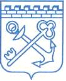 АДМИНИСТРАЦИЯ ЛЕНИНГРАДСКОЙ ОБЛАСТИКОМИТЕТ ПО ОХРАНЕ, КОНТРОЛЮ  И  РЕГУЛИРОВАНИЮ ИСПОЛЬЗОВАНИЯ  ОБЪЕКТОВ  ЖИВОТНОГО МИРА ЛЕНИНГРАДСКОЙ  ОБЛАСТИРАСПОРЯЖЕНИЕот  «11» сентября 2023 года   № 89О внесении изменений в распоряжение комитета по охране, контролю и регулированию использования объектов животного мира Ленинградской области от 12 февраля 2015 года № 21 «Об утверждении перечня вопросов для проведения проверки знания требований к кандидату в производственные охотничьи инспектора» В соответствии с пунктом 13 раздела 2 приложения к Приказу Минприроды России от 09 января 2014 № 4 «Об утверждении Порядка проведения проверки знания требований к кандидату в производственные охотничьи инспектора»; частью 13, статьи 41 Федерального закона от 24 июля 2009 № 209-ФЗ «Об охоте и о сохранении охотничьих ресурсов и о внесении изменений в отдельные законодательные акты Российской Федерации»:1. Изложить Приложение к распоряжению комитета по охране, контролю и регулированию использования объектов животного мира Ленинградской области от 12 февраля 2015 года № 21 «Об утверждении перечня вопросов для проведения проверки знания требований к кандидату в производственные охотничьи инспектора» в новой редакции, согласно приложению к настоящему распоряжению.2. Внести изменения в перечень вопросов, представленных в Автоматизированном программном комплексе проверки знания требований к кандидату в производственные охотничьи инспектора.3. Разместить утвержденный перечень вопросов на официальном сайте комитета по адресу: http://fauna.lenobl.ru/.4. Контроль за исполнением настоящего распоряжения остается за председателем комитета. Приложение УТВЕРЖДЕНОРаспоряжением Комитета по охране,контролю и регулированию использованияобъектов животного мира Ленинградской областиот 11 сентября 2023 года № 89Вопросы дляпроверки знания требований к кандидатув производственные охотничьи инспектораРаздел 1: Требования в области охоты и сохранения охотничьих ресурсов, установленные законодательством Российской ФедерацииОСНОВАНИЕ:Требования в области охоты и сохранения охотничьих ресурсов, установленные Федеральным законом от 24 июля 2009 г. № 209-ФЗ «Об охоте и о сохранении охотничьих ресурсов и о внесении изменений в отдельные законодательные акты Российской Федерации»(105 вопросов)1. Вопрос:В соответствии с Федеральным законом от 24.07.2009 № 209-ФЗ «Об охоте и о сохранении охотничьих ресурсов и о внесении изменений в отдельные законодательные акты Российской Федерации» охотничьи ресурсы – это:Ответ:а) все объекты животного мира, находящиеся на определенной природной территории и потенциально являющиеся предметом охоты;б) объекты животного мира (птицы и звери), исконно представляющие интерес и ценность для охотников и промысловиков;в) объекты животного мира, которые в соответствии с настоящим Федеральным законом и (или) законами субъектов Российской Федерации используются или могут быть использованы в целях охоты.2. Вопрос:В соответствии с Федеральным законом от 24.07.2009 № 209-ФЗ «Об охоте и о сохранении охотничьих ресурсов и о внесении изменений в отдельные законодательные акты Российской Федерации» охотничье хозяйство – это:Ответ:а) определенная природная территория с объектами животного мира, на которой разрешена охота, и которая подлежит сохранению и охране согласно действующему законодательству;б) сфера деятельности по сохранению и использованию охотничьих ресурсов и среды их обитания, по созданию охотничьей инфраструктуры, оказанию услуг в данной сфере, а также по закупке, производству и продаже продукции охоты;в) место профессиональной деятельности производственного охотничьего инспектора – природная территория, которую он должен беречь и охранять в силу предписанных законом служебных обязанностей.3. Вопрос:В соответствии с Федеральным законом от 24.07.2009 № 209-ФЗ «Об охоте и о сохранении охотничьих ресурсов и о внесении изменений в отдельные законодательные акты Российской Федерации» сохранение охотничьих ресурсов – это:Ответ:а) законодательная норма, которую следует соблюдать юридическим лицам и индивидуальным предпринимателям, занимающимся заготовкой, производством и продажей продукции охоты;б) деятельность по поддержанию охотничьих ресурсов в состоянии, позволяющем обеспечить видовое разнообразие и сохранить их численность в пределах, необходимых для их расширенного воспроизводства;в) свод ограничительных установок и правил для занимающихся охотой юридических лиц и индивидуальных предпринимателей, направленный на сохранение природного многообразия и объекты животного мира.4. Вопрос:В соответствии с Федеральным законом от 24.07.2009 № 209-ФЗ «Об охоте и о сохранении охотничьих ресурсов и о внесении изменений в отдельные законодательные акты Российской Федерации» добыча охотничьих ресурсов – это:Ответ:а) отлов или отстрел охотничьих ресурсов;б) выслеживание с целью охоты и отлов охотничьих ресурсов;в) отстрел охотничьих ресурсов юридическими лицами и индивидуальными предпринимателями с целью заготовки, производства и сбыта продукции охоты.5. Вопрос:В соответствии с Федеральным законом от 24.07.2009 № 209-ФЗ «Об охоте и о сохранении охотничьих ресурсов и о внесении изменений в отдельные законодательные акты Российской Федерации» охота – это:Ответ:а) выслеживание, отлов и отстрел объектов животного мира;б) деятельность, направленная на добычу охотничьих ресурсов с целью их заготовки, переработки и сбыта;в) деятельность, связанная с поиском, выслеживанием, преследованием охотничьих ресурсов, их добычей, первичной переработкой и транспортировкой.6. Вопрос:В соответствии с Федеральным законом от 24.07.2009 № 209-ФЗ «Об охоте и о сохранении охотничьих ресурсов и о внесении изменений в отдельные законодательные акты Российской Федерации» орудия охоты – это:Ответ:а) огнестрельное и холодное оружие, отнесенное к охотничьему оружию в соответствии с Федеральным законом «Об оружии», используемое при осуществлении охоты;б) огнестрельное, пневматическое, охотничье метательное стрелковое и  холодное оружие, отнесенное к охотничьему оружию в соответствии с Федеральным законом «Об оружии», а также боеприпасы, метаемые снаряды к охотничьему метательному стрелковому оружию, капканы и другие устройства, приборы, оборудование, используемые при осуществлении охоты;в) оружие, отнесенное к охотничьему оружию в соответствии с Федеральным законом «Об оружии», приспособления и конструкции, используемые при осуществлении охоты.7. Вопрос:В соответствии с Федеральным законом от 24.07.2009 № 209-ФЗ «Об охоте и о сохранении охотничьих ресурсов и о внесении изменений в отдельные законодательные акты Российской Федерации» способы охоты – это:Ответ:а) комплекс мер и действий, применяемых при добыче охотничьих ресурсов;б) методы и приемы с использованием оружия, применяемые при выслеживании, отлове или отстреле охотничьих ресурсов;в) методы и приемы, применяемые при осуществлении охоты, в том числе с использованием охотничьих сооружений, собак охотничьих пород, ловчих птиц.8. Вопрос:В соответствии с Федеральным законом от 24.07.2009 № 209-ФЗ «Об охоте и о сохранении охотничьих ресурсов и о внесении изменений в отдельные законодательные акты Российской Федерации» сроки охоты – это:Ответ:а) сроки, определяемые периодом, в течение которого допускается добыча охотничьих ресурсов;б) временной отрезок времени, указанный в разрешении на добычу охотничьих ресурсов;в) определенный период времени, утвержденный законодательством, связанный со свободной добычей, производством и сбытом охотничьих ресурсов.9. Вопрос:В соответствии с Федеральным законом от 24.07.2009 № 209-ФЗ «Об охоте и о сохранении охотничьих ресурсов и о внесении изменений в отдельные законодательные акты Российской Федерации» продукция охоты – это:Ответ:а) пушное сырье, шкуры, мясо и другая продукция охотничьего промысла;б) отловленные или отстреленные дикие животные, их мясо, пушнина и иная продукция, определяемая в соответствии с Общероссийским классификатором продукции;в) добыча охотника - отстреленные дикие животные и птицы; сохранившееся в живых их потомство; все виды продукции, связанные с переработкой мяса животных.10. Вопрос:В соответствии с Федеральным законом от 24.07.2009 № 209-ФЗ «Об охоте и о сохранении охотничьих ресурсов и о внесении изменений в отдельные законодательные акты Российской Федерации» промысловая охота – это:Ответ:а) охота, осуществляемая любыми субъектами охотничьей деятельности, с целью выслеживания, добычи и переработки диких зверей; б) охота, осуществляемая юридическими лицами и индивидуальными предпринимателями в целях заготовки, производства и продажи продукции охоты;в) охота за дикими зверями и птицами, осуществляемая любыми юридическими и физическими лицами как с целью их отстрела для производственной необходимости, так и для удовлетворения спортивных, развлекательных, соревновательных потребностей.11. Вопрос:В соответствии с Федеральным законом от 24.07.2009 № 209-ФЗ «Об охоте и о сохранении охотничьих ресурсов и о внесении изменений в отдельные законодательные акты Российской Федерации» лимит добычи охотничьих ресурсов – это:Ответ:а) объем допустимой годовой добычи охотничьих ресурсов;б) объем возможного изъятия охотничьих ресурсов из среды обитания в конкретный сезон охоты;в) определенные стандарты, регламентирующие количество добычи охотничьих ресурсов на одного охотника.12. Вопрос:В соответствии с Федеральным законом от 24.07.2009 № 209-ФЗ «Об охоте и о сохранении охотничьих ресурсов и о внесении изменений в отдельные законодательные акты Российской Федерации» квота добычи охотничьих ресурсов – это:Ответ:а) часть лимита добычи охотничьих ресурсов, которая определяется в отношении каждого охотничьего вида;б) часть лимита добычи охотничьих ресурсов, которая определяется в отношении каждого охотничьего угодья;в) ограничительная часть объема годовой добычи охотничьих ресурсов, исчисляемая согласно зарегистрированному количеству юридических лиц и предпринимателей, осуществляющих охоту.13. Вопрос:В соответствии с Федеральным законом от 24.07.2009 № 209-ФЗ «Об охоте и о сохранении охотничьих ресурсов и о внесении изменений в отдельные законодательные акты Российской Федерации» охотничьи угодья – это:Ответ:а) территории, в границах которых допускается осуществление видов деятельности в сфере охотничьего хозяйства;б) природная среда обитания диких животных и птиц;в) все контролируемые государством территории, на которых физические и юридические лица имеют право пребывать в целях охоты.14. Вопрос:В соответствии с Федеральным законом от 24.07.2009 № 209-ФЗ «Об охоте и о сохранении охотничьих ресурсов и о внесении изменений в отдельные законодательные акты Российской Федерации» разрешение на добычу охотничьих ресурсов – это:Ответ:а) документ, удостоверяющий право на добычу охотничьих ресурсов;б) законодательный акт, удостоверяющий право на отлов, отстрел, переработку продукции охоты;в) документ, удостоверяющий право на отстрел охотничьих ресурсов.15. Вопрос:В соответствии с Федеральным законом от 24.07.2009 № 209-ФЗ «Об охоте и о сохранении охотничьих ресурсов и о внесении изменений в отдельные законодательные акты Российской Федерации» любительская и спортивная охота – это:Ответ:а) охота, осуществляемая любыми субъектами охотничьей деятельности, с целью выслеживания, добычи и переработки диких зверей; б) охота, осуществляемая физическими лицами в целях личного потребления продукции охоты и в рекреационных целях;в) охота за дикими зверями и птицами, осуществляемая физическими лицами для удовлетворения спортивных, развлекательных, соревновательных потребностей.16. Вопрос:Согласно Федеральному закону от 24.07.2009 № 209-ФЗ «Об охоте и о сохранении охотничьих ресурсов и о внесении изменений в отдельные законодательные акты Российской Федерации», охотничьи угодья подразделяются на:Ответ:а) свободные охотничьи угодья и закрытые охотничьи угодья;б) охотничьи угодья с ограниченным доступом и общественные (общего пользования) охотничьи угодья;в) закрепленные охотничьи угодья и общедоступные охотничьи угодья.17. Вопрос:Согласно Федеральному закону от 24.07.2009 № 209-ФЗ «Об охоте и о сохранении охотничьих ресурсов и о внесении изменений в отдельные законодательные акты Российской Федерации», закрепленные охотничьи угодья это:Ответ:	а) охотничьи угодья, которые находятся в ведении местных территориальных органов власти и используются по договору с ними;б) охотничьи угодья, которые используются юридическими лицами и индивидуальными предпринимателями на основаниях, предусмотренных настоящим Федеральным законом;в) охотничьи угодья, где ограничены отлов и охота природных ресурсов.18. Вопрос:Согласно Федеральному закону от 24.07.2009 № 209-ФЗ «Об охоте и о сохранении охотничьих ресурсов и о внесении изменений в отдельные законодательные акты Российской Федерации», общедоступные охотничьи угодья это:Ответ:а) охотничьи угодья, в которых физические лица имеют право свободно пребывать в целях охоты;б) охотничьи угодья, которые могут быть использованы для отдыха, проведения спортивных состязаний и других видов осуществления досуга граждан;в) охотничьи угодья, которые не охраняются специальными государственными законами и не имеют никаких целевых ограничений деятельности на их территории.19. Вопрос:В соответствии с каким законодательством РФ физические и юридические лица, обладающие правом на добычу охотничьих ресурсов, приобретают право собственности на продукцию охоты:Ответ:а) в соответствии с гражданским законодательством;б) в соответствии с трудовым законодательством;в) в соответствии с природоохранным законодательством.20. Вопрос:В соответствии с Федеральным законом от 24.07.2009 № 209-ФЗ «Об охоте и о сохранении охотничьих ресурсов и о внесении изменений в отдельные законодательные акты Российской Федерации» услуги в сфере охотничьего хозяйства  – это:Ответ:а) услуги, оказываемые охотникам, услуги по изучению охотничьих угодий и иные услуги, определяемые в соответствии с общероссийскими классификаторами видов экономической деятельности, продукции, услуг;б) услуги, по осуществлению поиска, выслеживания, преследования охотничьих ресурсов, их добычи, первичной переработки и транспортировки;в) услуги по осуществлению отлова или отстрела охотничьих ресурсов.21. Вопрос:В соответствии с Федеральным законом от 24.07.2009 № 209-ФЗ «Об охоте и о сохранении охотничьих ресурсов и о внесении изменений в отдельные законодательные акты Российской Федерации» участниками отношений в области охоты и сохранения охотничьих ресурсов НЕ являются:а) Российская Федерация, субъекты Российской Федерации, муниципальные образования;б) охотничьи ресурсы и охотничья инфраструктура;в) физические лица и юридические лица.22. Вопрос:С какого момента, согласно Федеральному закону от 24.07.2009 № 209-ФЗ «Об охоте и о сохранении охотничьих ресурсов и о внесении изменений в отдельные законодательные акты Российской Федерации», у охотника возникает право на добычу охотничьих ресурсов:Ответ:а) с момента выдачи разрешения на их добычу;б) с момента получения охотничьего билета;в) с момента оплаты госпошлины за предоставление разрешения на добычу объектов животного мира.23. Вопрос:Выберите перечень млекопитающих копытных животных, которые, в соответствии с Федеральным законом от 24.07.2009 № 209-ФЗ «Об охоте и о сохранении охотничьих ресурсов и о внесении изменений в отдельные законодательные акты Российской Федерации», отнесены к охотничьим ресурсам:Ответ:а) кабан, кабарга, дикий северный олень, горный тапир, косули, лось, архар, благородный олень, пятнистый олень, лань;б) благородный олень, пятнистый олень, кабан, медведь, дикий северный олень, косули, лось, лань, овцебык, муфлон, сайгак, гибриды зубра с бизоном, домашним скотом;в) кабан, кабарга, дикий северный олень, косули, лось, благородный олень, пятнистый олень, лань, овцебык, муфлон, сайгак, серна, сибирский горный козел, туры, снежный баран, гибриды зубра с бизоном, домашним скотом. 24. Вопрос:Выберите перечень пушных животных, которые в соответствии с Федеральным законом от 24.07.2009 № 209-ФЗ «Об охоте и о сохранении охотничьих ресурсов и о внесении изменений в отдельные законодательные акты Российской Федерации», отнесены к охотничьим ресурсам:Ответ:а) волк, шакал, лисица, корсак, енотовидная собака, харза, дикие кошки, ласка, солонгой, колонок, бобры, бурундуки, летяга, ондатра, водяная полевка;б) волк, лисица, енотовидная собака, росомаха, медведь, соболь, ласка, горностай, хори, норки, выдра, зайцы, дикий кролик, рябчик, снежный барс, бобр;в) песец, нутрия, енотовидная собака, рысь, утки, барсук, куницы, соболь, ласка, горностай, хори, норки, выдра, бобры.25. Вопрос:Выберите перечень птиц, которые в соответствии с Федеральным законом от 24.07.2009 № 209-ФЗ «Об охоте и о сохранении охотничьих ресурсов и о внесении изменений в отдельные законодательные акты Российской Федерации», отнесены к охотничьим ресурсам:Ответ:а) гуси, казарки, утки, глухари, тетерев, рябчик, куропатки, перепела, кеклик, фазаны, дрофа, голуби, горлицы;б) гуси, казарки, кеклик, фазаны, улары, пастушок, обыкновенный погоныш, коростель, камышница, чибис, тулес, лысуха. хрустан, камнешарка, турухтан, травник, улиты, мородунка, саджа;в) тетерев, рябчик, куропатки, желна, лебеди, кеклик, фазаны, улары, пастушок, обыкновенный погоныш, коростель, веретенники, кроншнепы, бекасы, дупеля, вальдшнеп, голуби.26. Вопрос:Допускается ли отнесение к охотничьим ресурсам субъекта Российской Федерации млекопитающих и (или) птиц, не предусмотренных Федеральным законом от 24.07.2009 № 209-ФЗ «Об охоте и о сохранении охотничьих ресурсов и о внесении изменений в отдельные законодательные акты Российской Федерации»:Ответ:а) не допускается;б) допускается, при соответствующих изменениях Федерального закона «Об охоте»;в) допускается.27. Вопрос:Какие виды охоты не могут осуществляться в соответствии с Федеральным законом от 24.07.2009 № 209-ФЗ «Об охоте и о сохранении охотничьих ресурсов и о внесении изменений в отдельные законодательные акты Российской Федерации»:Ответ:а) охота в целях осуществления научно-исследовательской деятельности, образовательной деятельности; б) охота в целях предпринимательской деятельности;в) охота в целях регулирования численности охотничьих ресурсов.28. Вопрос:В соответствии с Федеральным законом от 24.07.2009 № 209-ФЗ «Об охоте и о сохранении охотничьих ресурсов и о внесении изменений в отдельные законодательные акты Российской Федерации» охотничий билет НЕ может быть выдан:Ответ:а) комитетом по охране, контролю и регулированию использования объектов животного мира Ленинградской области; б) Ленинградским обществом охотников и рыболовов;в) комитетом по природопользованию, охране окружающей среды и обеспечению экологической безопасности г. Санкт-Петербурга.29. Вопрос:Охотничий билет выдается физическим лицам:Ответ:а) под роспись ознакомившимся с требования охотничьего минимума;б) сдавшим экзамен проверки знаний с требования охотничьего минимума;в) прошедшим тест по знанию требований охотничьего минимума.30. Вопрос: В соответствии с Федеральным законом от 24.07.2009 № 209-ФЗ «Об охоте и о сохранении охотничьих ресурсов и о внесении изменений в отдельные законодательные акты Российской Федерации» могут быть установлены следующие ограничения охоты в целях обеспечения сохранения охотничьих ресурсов и их рационального использования:Ответ:а) запрет охоты в отношении охотничьих ресурсов, определенных пола и возраста;б) запрет охоты определенным категориям физических лиц;в) оба варианта верны.31. Вопрос:В соответствии с Федеральным законом от 24.07.2009 № 209-ФЗ «Об охоте и о сохранении охотничьих ресурсов и о внесении изменений в отдельные законодательные акты Российской Федерации» к охоте приравнивается:Ответ: а) нахождение в охотничьих угодьях физических лиц с орудиями охоты и (или) продукцией охоты, собаками охотничьих пород, ловчими птицами.б) нахождение в общедоступных  охотничьих угодьях физических лиц без путёвки на охоту. в) нахождение в охотничьих угодьях физических лиц с орудиями охоты или продукцией охоты.32.Вопрос:Согласно Федеральному закону от 24.07.2009 № 209-ФЗ «Об охоте и о сохранении охотничьих ресурсов и о внесении изменений в отдельные законодательные акты Российской Федерации» посредством отстрела и отлова охотничьих ресурсов осуществляется следующий вид охоты:а) охота в целях содержания и разведения охотничьих ресурсов в полувольных условиях или искусственно созданной среде обитания;б) охота в целях регулирования численности охотничьих ресурсов;в) охота в целях акклиматизации, переселения и гибридизации охотничьих ресурсов.33. Вопрос:В соответствии с Федеральным законом от 24.07.2009 № 209-ФЗ «Об охоте и о сохранении охотничьих ресурсов и о внесении изменений в отдельные законодательные акты Российской Федерации» любительская и спортивная охота в общедоступных охотничьих угодьях НЕ может осуществляться при отсутствии:Ответ:а) путевкиб) разрешения на добычу охотничьих ресурсов;в) разрешения на хранение и ношение охотничьего оружия34. Вопрос:В соответствии с Федеральным законом от 24.07.2009 № 209-ФЗ «Об охоте и о сохранении охотничьих ресурсов и о внесении изменений в отдельные законодательные акты Российской Федерации» любительская и спортивная охота в закрепленных охотничьих угодьях может осуществляться при отсутствии:Ответ:а) путевкиб) разрешения на добычу охотничьих ресурсов;в) разрешения на хранение и ношение охотничьего оружия35. Вопрос:В полномочия производственных охотничьих инспекторов не входят:Ответ: а) осмотр вещей, находящихся при нарушителях (в том числе орудий охоты, продукции охоты);б) осмотр транспортных средств;в) вскрытие,  изъятие, уничтожение  осматриваемых вещей и транспортных средств. 36. Вопрос:В соответствии с Федеральным законом от 24.07.2009 № 209-ФЗ «Об охоте и о сохранении охотничьих ресурсов и о внесении изменений в отдельные законодательные акты Российской Федерации» ограничения охоты в соответствующих охотничьих угодьях могут быть установлены:Ответ: а) губернатором Ленинградской области;б) директором охотничьего хозяйства;в) производственным охотничьим инспектором. 37. Вопрос:В соответствии с Федеральным законом от 24.07.2009 № 209-ФЗ «Об охоте и о сохранении охотничьих ресурсов и о внесении изменений в отдельные законодательные акты Российской Федерации» охотником признается:а) физическое лицо, сведения о котором содержатся в государственном охотхозяйственном  реестре, или иностранный гражданин, временно пребывающий в Российской Федерации и заключивший договор об оказании услуг в сфере охотничьего хозяйства;б) физическое лицо, имеющее разрешение на добывание объектов животного мира;в) физическое лицо, имеющее при себе охотничий билет.38. Вопрос:В соответствии с Федеральным законом от 24.07.2009 № 209-ФЗ «Об охоте и о сохранении охотничьих ресурсов и о внесении изменений в отдельные законодательные акты Российской Федерации» к охотнику приравнивается:а) иностранный гражданин, временно пребывающий в Российской Федерации и заключивший договор об оказании услуг в сфере охотничьего хозяйства;б) физическое лицо, сведения о котором содержаться в государственном охотхозяйственном реестре;в) работник юридического лица или индивидуального предпринимателя, выполняющий обязанности, связанные с осуществлением охоты и сохранением охотничьих ресурсов, на основании трудового или гражданско-правового договора.39. Вопрос:В соответствии с Федеральным законом от 24.07.2009 № 209-ФЗ «Об охоте и о сохранении охотничьих ресурсов и о внесении изменений в отдельные законодательные акты Российской Федерации», охотником в лице гражданина РФ признается:Ответ:а) физическое лицо, имеющее охотничий билет и разрешение на осуществление охотничьей деятельности;б) физическое лицо, сведения о котором содержатся в государственном охотхозяйственном реестре;в) физическое лицо, осуществляющее охотничью деятельность или заключившее договор об оказании услуг в сфере охотничьего хозяйства.40. Вопрос:В соответствии с Федеральным законом от 24.07.2009 № 209-ФЗ «Об охоте и о сохранении охотничьих ресурсов и о внесении изменений в отдельные законодательные акты Российской Федерации», охотником в лице иностранного гражданина, временно пребывающего в РФ, признается:Ответ:а) иностранный гражданин, сведения о котором содержатся в государственном охотхозяйственном реестре;б) иностранный гражданин, имеющий охотничий билет иностранного государства и разрешение на осуществление охотничьей деятельности;в) иностранный гражданин, заключивший договор об оказании услуг в сфере охотничьего хозяйства.41. Вопрос:Какой работник юридического лица или индивидуального предпринимателя, в соответствии с Федеральным законом от 24.07.2009 № 209-ФЗ «Об охоте и о сохранении охотничьих ресурсов и о внесении изменений в отдельные законодательные акты Российской Федерации», приравнивается к охотнику:Ответ:а) работники юридического лица или индивидуального предпринимателя, выполняющие обязанности, связанные с осуществлением охоты и имеющие разрешение на хранение и ношение охотничьего оружия;б) работники юридического лица или индивидуального предпринимателя, выполняющие обязанности, связанные с осуществлением охоты и сохранением охотничьих ресурсов, заключившие трудовой или гражданско-правовой договор;в) работники юридического лица или индивидуального предпринимателя, заключившие договор и занимающиеся отловом и отстрелом животных ресурсов.42. Вопрос:Какие документы, в соответствии с Федеральным законом от 24.07.2009 № 209-ФЗ «Об охоте и о сохранении охотничьих ресурсов и о внесении изменений в отдельные законодательные акты Российской Федерации», должны иметь охотники, за исключением иностранных граждан, временно пребывающих в Российской Федерации и заключивших договоры об оказании услуг в сфере охотничьего хозяйства:Ответ:а) разрешение на хранение и ношение охотничьего оружия;б) охотничий билет и разрешение на хранение и ношение охотничьего оружия, за исключением случаев осуществления охоты с применением орудий охоты, не относящихся к охотничьему оружию;в) охотничий билет.43. Вопрос:Каким органом государственной власти Российской Федерации выдается охотничий билет физическим лицам:Ответ:а) Министерством природных ресурсов и экологии Российской Федерации;б) Федеральной службой по надзору в сфере природопользования;в) органом исполнительной власти субъекта Российской Федерации, уполномоченным в области охоты и сохранения охотничьих ресурсов.44. Вопрос:В соответствии с Федеральным законом от 24.07.2009 № 209-ФЗ «Об охоте и о сохранении охотничьих ресурсов и о внесении изменений в отдельные законодательные акты Российской Федерации» охотничий билет признается действующим:Ответ:а) со дня внесения сведений о нем в государственный охотхозяйственный реестр;б) с даты подписания охотничьего билета уполномоченным сотрудником органа исполнительной власти субъекта Российской Федерации, уполномоченного в области охоты и использования объектов животного мира; в) со дня получения охотничьего билета охотником.45. Вопрос:На каких основаниях, в соответствии с Федеральным законом от 24.07.2009 № 209-ФЗ «Об охоте и о сохранении охотничьих ресурсов и о внесении изменений в отдельные законодательные акты Российской Федерации», аннулируется охотничий билет:Ответ:а) на основаниях: несоответствия физического лица, установленным законодательством требованиям (не обладает гражданской дееспособностью в соответствии с гражданским законодательством, имеет непогашенную или неснятую судимость за совершение умышленного преступления, не ознакомлен с требованиями охотничьего минимума); подачи охотником заявления об аннулировании своего охотничьего билета; судебного решения;б) на основаниях: подачи охотником заявления об аннулировании своего охотничьего билета; безвозвратной утрате охотничьего билета; грубого нарушения правил охоты;в) на основаниях: имеющихся неточностей или несоответствий, допущенных при оформлении охотничьего билета; отсутствия у предъявителя охотничьего билета документов, удостоверяющих личность его владельца; если владелец охотничьего билета имеет непогашенную или неснятую судимость за совершение умышленного преступления.46. Вопрос:В соответствии с Федеральным законом от 24.07.2009 № 209-ФЗ «Об охоте и о сохранении охотничьих ресурсов и о внесении изменений в отдельные законодательные акты Российской Федерации» охотничий билет признается аннулированным:Ответ:а) со дня изъятия охотничьего билета у охотника;б) со дня внесения сведений о его аннулировании в государственный охотхозяйственный реестр;в) со дня вынесения судебного решения об аннулировании охотничьего билета.47. Вопрос:Каким стандартам, согласно Федеральному закону от 24.07.2009 № 209-ФЗ «Об охоте и о сохранении охотничьих ресурсов и о внесении изменений в отдельные законодательные акты Российской Федерации», должны соответствовать орудия и способы охоты:Ответ:а) действующим в Российской Федерации стандартам, применяемым в отношении сохранения среды обитания диких животных и сохранения их популяций;б) международным стандартам на гуманный отлов диких животных;в) региональным стандартам, распространяющимся и действующим в пределах границ данной территории.48. Вопрос:В соответствии с Федеральным законом от 24.07.2009 № 209-ФЗ «Об охоте и о сохранении охотничьих ресурсов и о внесении изменений в отдельные законодательные акты Российской Федерации» правила охоты обязательны для исполнения:Ответ:а) физическими лицами, осуществляющими охоту;б) физическими и юридическими лицами, осуществляющими виды деятельности в сфере охотничьего хозяйства, за исключением осуществления любительской и спортивной охоты в отношении охотничьих ресурсов, находящихся в полувольных условиях и искусственно созданной среде обитания;в) юридическими лицами, осуществляющими виды деятельности в сфере охотничьего хозяйства.49. Вопрос:В соответствии с Федеральным законом от 24.07.2009 № 209-ФЗ «Об охоте и о сохранении охотничьих ресурсов и о внесении изменений в отдельные законодательные акты Российской Федерации» на основе правил охоты высшее должностное лицо субъекта Российской Федерации (руководитель высшего исполнительного органа государственной власти субъекта Российской Федерации) определяет:Ответ:а) виды разрешенной охоты, сроки охоты, допустимые для использования орудия охоты и иные ограничения охоты;б) параметры охоты;в) правила охоты.50. Вопрос:Согласно Федеральному закону от 24.07.2009 № 209-ФЗ «Об охоте и о сохранении охотничьих ресурсов и о внесении изменений в отдельные законодательные акты Российской Федерации» лимит добычи охотничьих ресурсов утверждается:Ответ:а) для всех субъектов РФ Правительством Российской Федерации;б) для каждого субъекта Российской Федерации высшим должностным лицом субъекта Российской Федерации - руководителем высшего исполнительного органа государственной власти субъекта;в) для каждого региона РФ региональными исполнительными органами власти.51. Вопрос:Согласно Федеральному закону от 24.07.2009 № 209-ФЗ «Об охоте и о сохранении охотничьих ресурсов и о внесении изменений в отдельные законодательные акты Российской Федерации» квота добычи охотничьих ресурсов в отношении каждого закрепленного охотничьего угодья определяется:Ответ:а) в соответствии с заявками, представленными юридическими лицами и индивидуальными предпринимателями, заключившими охотхозяйственные соглашения;б) на основании принятых указов и законов государственного органа исполнительной власти;в) в соответствии с установленными нормами (лимитами), определенными для каждого субъекта Российской Федерации.52. Вопрос:На какой срок, согласно Федеральному закону от 24.07.2009 № 209-ФЗ «Об охоте и о сохранении охотничьих ресурсов и о внесении изменений в отдельные законодательные акты Российской Федерации», с юридическими лицами и индивидуальными предпринимателями заключаются охотхозяйственные соглашения в целях привлечения инвестиций в охотничье хозяйство:Ответ:а) сроком на сорок девять лет;б) сроком, определенным и соответствующем действующему соглашению об использовании государственных охотничьих ресурсов;в) на срок от двадцати до сорока девяти лет.53. Вопрос:Согласно Федеральному закону от 24.07.2009 № 209-ФЗ «Об охоте и о сохранении охотничьих ресурсов и о внесении изменений в отдельные законодательные акты Российской Федерации», действие охотхозяйственного соглашения прекращается в следующих случаях:Ответ:а) одностороннего отказа юридического лица или предпринимателя продолжать охотхозяйственную деятельность, допущения нарушений в осуществлении такой деятельности или нанесении ущерба со стороны юридического лица или предпринимателя природным ресурсам;б) по соглашению сторон этого соглашения или на основании решения суда;в) по истечении срока его действия; по соглашению сторон этого соглашения; на основании решения суда.54. Вопрос:Имеют ли право государственные охотничьи инспекторы изымать у нарушителей незаконно добытые охотничьи ресурсы и полученную из них продукцию охоты, оружие и другие орудия добычи охотничьих ресурсов, в том числе транспортные средства, а также соответствующие документы с оформлением изъятия в установленном порядке:Ответ:а) нет;б) да;в) только в судебном порядке.55. Вопрос:Согласно Федеральному закону от 24.07.2009 № 209-ФЗ «Об охоте и о сохранении охотничьих ресурсов и о внесении изменений в отдельные законодательные акты Российской Федерации», бланк разрешений на добычу охотничьих ресурсов – это:Ответ:а) официальный документ, находящийся в ограниченном доступе, содержащий правила осуществления добычи охотничьих ресурсов и информацию об ответственности охотника за их нарушения;б) продукт печатного производства, находящийся в неограниченном и свободном доступе, предназначенный для заполнения физическими и юридическими лицами, желающими осуществлять добычу охотничьих ресурсов;в) документ строгой отчетности, который имеет учетные серию и номер.56. Вопрос:Какая информация, согласно Федеральному закону от 24.07.2009 № 209-ФЗ «Об охоте и о сохранении охотничьих ресурсов и о внесении изменений в отдельные законодательные акты Российской Федерации», НЕ указывается в разрешении на добычу охотничьих ресурсов:Ответы:а) сведения о собаках охотничьих пород, принадлежащих охотнику;б) фамилия, имя, отчество охотника;в) дата выдачи охотничьего билета и его учетные серия и номер.57. Вопрос:Каковы, согласно Федеральному закону от 24.07.2009 № 209-ФЗ «Об охоте и о сохранении охотничьих ресурсов и о внесении изменений в отдельные законодательные акты Российской Федерации», временные сроки действия выданного разрешения на добычу охотничьих ресурсов:Ответ:а) разрешение на добычу охотничьих ресурсов действует в указанные в нем даты и сроки, которые не могут превышать срок сезона охоты;б) разрешение на добычу охотничьих ресурсов действует в течение полного календарного года;в) разрешение на добычу охотничьих ресурсов следует обновлять каждый раз, непосредственно перед очередным осуществлением охотничьей деятельности.58. Вопрос:В соответствии с Федеральным законом от 24.07.2009 № 209-ФЗ «Об охоте и о сохранении охотничьих ресурсов и о внесении изменений в отдельные законодательные акты Российской Федерации» государственный охотхозяйственный реестр представляет собой:Ответ:а) систематизированный свод документированной информации об охотничьих ресурсах, об их использовании и сохранении, об охотничьих угодьях, об охотниках, о юридических лицах и об индивидуальных предпринимателях, осуществляющих виды деятельности в сфере охотничьего хозяйства;б) систематизированный свод документированной информации об охотниках, о юридических лицах и индивидуальных предпринимателях, заключивших охотхозяйственные соглашения;в) систематизированный свод документированной информации об охотниках, охотничьих ресурсах и об охотничьих угодьях.59. Вопрос:Согласно Федеральному закону от 24.07.2009 № 209-ФЗ «Об охоте и о сохранении охотничьих ресурсов и о внесении изменений в отдельные законодательные акты Российской Федерации» нормирование в области охоты и сохранения охотничьих ресурсов осуществляется в целях:Ответы:а) выявления, предупреждения и пресечения нарушений требований в области охоты и сохранения охотничьих ресурсов, установленных законодательством;б) обеспечения рационального использования и сохранения охотничьих ресурсов и осуществления видов деятельности в сфере охотничьего хозяйства на территории субъекта Российской Федерации;в) поддержания охотничьих ресурсов в состоянии, позволяющем сохранить их численность в пределах, необходимых для их расширенного воспроизводства.60. Вопрос:Согласно Федеральному закону от 24.07.2009 № 209-ФЗ «Об охоте и о сохранении охотничьих ресурсов и о внесении изменений в отдельные законодательные акты Российской Федерации» добыча охотничьих ресурсов, в отношении которых не утверждается лимит добычи осуществляется:Ответ:а) в соответствии с нормативами и нормами в области охоты и сохранения охотничьих ресурсов;б) в соответствии с утвержденной квотой добычи на закрепленных охотничьих угодьях;в) в соответствии с нормативами, разработанными на основе результатов государственного мониторинга охотничьих ресурсов и среды их обитания.61. Вопрос:Охотничий билет подлежит регистрации в государственном охотхозяйственном реестре:Ответ:а)органом местного самоуправления в течение тридцати календарных дней со дня выдачи охотничьего билета.б) органом исполнительной власти субъекта Российской Федерации в течение месяца со дня выдачи охотничьего билета.в) органом исполнительной власти субъекта Российской Федерации в течение трёх месяцев со дня выдачи охотничьего билета.62. Вопрос:Какая информация, согласно Федеральному закону от 24.07.2009 № 209-ФЗ «Об охоте и о сохранении охотничьих ресурсов и о внесении изменений в отдельные законодательные акты Российской Федерации», указывается в разрешении на добычу охотничьих ресурсов:Ответы:а) фамилия, имя, отчество охотника, дата выдачи охотничьего билета и его учетные серия и номер, вид охоты, который предполагается осуществлять, сведения о добываемых охотничьих ресурсах, количество добываемых охотничьих ресурсов, сроки и места охоты;б) фамилия, имя, отчество охотника, дата выдачи охотничьего билета и его учетные серия и номер, сведения о холодном оружии, принадлежащем охотнику;в) фамилия, имя, отчество охотника, дата выдачи охотничьего билета и его учетные серия и номер, сведения о собаках охотничьих пород, принадлежащих охотнику.63. Вопрос:Согласно Федеральному закону от 24.07.2009 № 209-ФЗ «Об охоте и о сохранении охотничьих ресурсов и о внесении изменений в отдельные законодательные акты Российской Федерации», в разрешении на добычу охотничьих ресурсов НЕ указывается:Ответ:а) вид охоты, который предполагается осуществлять;б) лимит добычи охотничьих ресурсов;в) сведения о добываемых охотничьих ресурсах64. Вопрос:В отношении каких охотничьих ресурсов согласно Федеральному закону от 24.07.2009 № 209-ФЗ «Об охоте и о сохранении охотничьих ресурсов и о внесении изменений в отдельные законодательные акты Российской Федерации» разрешение на добычу охотничьих ресурсов выдается на отлов или отстрел одной особи:Ответ:а) копытных животных и медведей;б) птиц;в) пушных животных.65. Вопрос:Согласно Федеральному закону от 24.07.2009№ 209-ФЗ «Об охоте и о сохранении охотничьих ресурсов и о внесении изменений в отдельные законодательные акты Российской Федерации» разрешение на добычу медведей, отнесенных к охотничьим ресурсам, выдается на отлов или отстрел:Ответ:а) в пределах норм допустимой добычи в день;б) в пределах норм допустимой добычи в сезон;в) одной особи.66. Вопрос:Согласно Федеральному закону от 24.07.2009№ 209-ФЗ «Об охоте и о сохранении охотничьих ресурсов и о внесении изменений в отдельные законодательные акты Российской Федерации» разрешение на добычу копытных животных, отнесенных к охотничьим ресурсам, выдается на отлов или отстрел:а) одной особи;б) в пределах норм допустимой добычи в день;в) в пределах норм допустимой добычи в сезон.67. Вопрос:Какая информация, согласно Федеральному закону от 24.07.2009 № 209-ФЗ «Об охоте и о сохранении охотничьих ресурсов и о внесении изменений в отдельные законодательные акты Российской Федерации», в разрешении на добычу охотничьих ресурсов обязательно указывается:Ответы:а) количество добываемых охотничьих ресурсов;б) орудие охоты;в) сведения об осуществлении охоты с собаками охотничьих пород.68. Вопрос:Какая информация, согласно Федеральному закону от 24.07.2009 № 209-ФЗ «Об охоте и о сохранении охотничьих ресурсов и о внесении изменений в отдельные законодательные акты Российской Федерации», в разрешении на добычу охотничьих ресурсов обязательно  указывается:Ответы:а) паспортные данные охотника;б) сведения о добываемых охотничьих ресурсах;в) сведения об осуществлении охоты с капканами.69. Вопрос:Какая информация, согласно Федеральному закону от 24.07.2009 № 209-ФЗ «Об охоте и о сохранении охотничьих ресурсов и о внесении изменений в отдельные законодательные акты Российской Федерации», в разрешении на добычу охотничьих ресурсов  обязательно указывается:Ответы:а) ИНН охотника;б) места охоты;в) сведения об осуществлении охоты с собаками охотничьих пород.70. Вопрос: Согласно Федеральному закону от 24.07.2009 № 209-ФЗ «Об охоте и о сохранении охотничьих ресурсов и о внесении изменений в отдельные законодательные акты Российской Федерации», охотники могут получить разрешения на добычу охотничьи ресурсов на территорию закрепленных охотничьих угодий:Ответ: а) у юридического лица, за которым закреплены соответствующие охотничьи угодья;б) в органе исполнительной власти субъекта Российской Федерации, осуществляющим полномочия в сфере охоты и сохранения охотничьих ресурсов;в) в любом многофункциональном центре предоставления государственных слуг.71. Вопрос: Охотничий билет выдается физическим лицам:Ответ: а) на определенный срок;б) органом исполнительной власти субъекта Российской Федерации, осуществляющим полномочия в сфере охоты и сохранения охотничьих ресурсов;в) юридическими лицами или индивидуальными предпринимателями в случаях, предусмотренных законом.72. Вопрос:В соответствии с Федеральным законом от 24.07.2009 № 209-ФЗ «Об охоте и о сохранении охотничьих ресурсов и о внесении изменений в отдельные законодательные акты Российской Федерации» охотником признается иностранный гражданин, временно пребывающий в Российской Федерации:а) имеющий охотничий билет;б) заключивший договор об оказании услуг в сфере охотничьего хозяйства;в) имеющий охотничий билет и разрешение на хранение, ношение охотничьего ружья.73. Вопрос:Добыча млекопитающих и птиц, занесенных в Красную книгу Российской Федерации и (или) в Красные Книги субъектов Российской Федерации:Ответ:а) запрещается полностью;б) запрещается, за исключением отлова млекопитающих и птиц в целях осуществления научно-исследовательской деятельности, образовательной деятельности, акклиматизации, переселения и гибридизации охотничьих ресурсов;в) запрещается, за исключением отлова млекопитающих и птиц в целях содержания и разведения охотничьих ресурсов в полувольных условиях и искусственно созданной среде обитания.74. Вопрос:Может ли осуществляться любительская и спортивная охота на особо охраняемых природных территориях (ООПТ), регионального значения?:Ответ:а) не может;б) может, если правовой режим ООПТ допускает осуществление охоты;в) может, только работником ООПТ.75. Вопрос:Каким приказом Минприроды России утвержден порядок выдачи разрешений на добычу охотничьих ресурсов?:Ответ:а) Приказ Минприроды России от 29.06.2012 № 204 «Об утверждении Административного регламента предоставления органами государственной власти субъектов Российской Федерации государственной услуги по выдаче разрешений на добычу охотничьих ресурсов, за исключением охотничьих ресурсов, находящихся на особо охраняемых природных территориях федерального значения, а также млекопитающих и птиц, занесенных в Красную книгу Российской Федерации»;б) Приказ Минприроды России от 23.04.2010 № 121 «Об утверждении порядка выдачи разрешений на добычу охотничьих ресурсов и формы бланка разрешения на добычу охотничьих ресурсов»;в) Приказ Минприроды России от 29.08.2014 № 379 «Об утверждении порядка оформления и выдачи разрешений на добычу охотничьих ресурсов, порядка подачи заявок и заявлений, необходимых для выдачи таких разрешений, и утверждении форм бланков разрешений на добычу копытных животных, медведей, пушных животных, птиц».76. Вопрос:Какие виды охоты НЕ могут осуществляться в соответствии с Федеральным законом от 24.07.2009 № 209-ФЗ «Об охоте и о сохранении охотничьих ресурсов и о внесении изменений в отдельные законодательные акты Российской Федерации»:а) охота в целях акклиматизации, переселения и гибридизации охотничьих ресурсов;б) охота в целях ведения традиционного образа жизни и осуществления традиционной хозяйственной деятельности;в) охота в целях реализации Госпрограмм Российской Федерации.77. Вопрос:Каким нормативно-правовым актом утверждены требования охотничьего минимума:Ответ:а) Приказ Минприроды России от 16.11.2010 № 512 «Об утверждении Правил охоты»;б) Приказ Минприроды РФ от 30.06.2011 № 568 «Об утверждении Требований охотничьего минимума»;в) ст. 21, Федерального закона от 24.07.2009 № 209-ФЗ «Об охоте и о сохранении охотничьих ресурсов и о внесении изменений в отдельные законодательные акты Российской Федерации».78. Вопрос:Какой орган государственной власти уполномочен осуществлять федеральный государственный охотничий надзор на территории Ленинградской области, за исключением особо охраняемых природных территорий федерального значения:Ответ:а) Департамент Северо-Западного Федерального округа Федеральной службы по надзору в сфере природопользования;б) Комитет по охране, контролю и регулированию использования объектов животного мира Ленинградской области;в) Госохотинспекция Ленинградской области.79. Вопрос:Что из перечисленного относится к задачам осуществления федерального государственного охотничьего надзора:Ответ:а) наказание виновных в нарушении требований в области охоты и сохранения охотничьих ресурсов граждан;б) выявление, предупреждение и пресечение нарушений требований в области охоты и сохранения охотничьих ресурсов; в) разъяснение о недопущении нарушения требований в области охоты и сохранения охотничьих ресурсов.80. Вопрос:Могут ли быть обжалованы решения органов государственного надзора? Ответ:а) решения органов государственного надзора являются обязательными для исполнения всеми участниками отношений в области охоты и сохранения охотничьих ресурсов, обжалованию не подлежат;б) решения органов государственного надзора являются обязательными для исполнения всеми участниками отношений в области охоты и сохранения охотничьих ресурсов могут быть обжалованы;в) решения органов государственного надзора являются обязательными для исполнения всеми участниками отношений в области охоты и сохранения охотничьих ресурсов могут быть обжалованы в установленных законом случаях.81. Вопрос:Какие документы в соответствии с Федеральным законом от 24.07.2009 № 209-ФЗ «Об охоте и о сохранении охотничьих ресурсов и о внесении изменений в отдельные законодательные акты Российской Федерации» должны иметь иностранные граждане, временно пребывающие в Российской Федерации, для осуществления охоты:а) охотничий билет;б) договор об оказании услуг в сфере охотничьего хозяйства;в) охотничий билет и разрешение на хранение и ношение охотничьего оружия, за исключением случаев осуществления охоты с применением орудий охоты, не относящихся к охотничьему оружию.82. Вопрос:Могут ли производственные охотничьи инспекторы составлять протоколы об административных правонарушениях в области охоты и сохранения охотничьих ресурсов?Ответ:а) могут;б) не могут;в) могут только в присутствии сотрудника органов внутренних дел.83. Вопрос:Какие виды охоты в соответствии с Федеральным законом от 24.07.2009 № 209-ФЗ «Об охоте и о сохранении охотничьих ресурсов и о внесении изменений в отдельные законодательные акты Российской Федерации» осуществляются исключительно посредством отлова охотничьих ресурсов:а) охота в целях регулирования численности охотничьих ресурсов, промысловая охота;б) охота в целях регулирования численности охотничьих ресурсов, охота в целях осуществления научно-исследовательской деятельности, образовательной деятельности;в) охота в целях акклиматизации, переселения и гибридизации охотничьих ресурсов, охота в целях содержания и разведения охотничьих ресурсов в полувольных условиях или искусственно созданной среде обитания.84. Вопрос:Какие виды охоты в соответствии с Федеральным законом от 24.07.2009 № 209-ФЗ «Об охоте и о сохранении охотничьих ресурсов и о внесении изменений в отдельные законодательные акты Российской Федерации» осуществляются посредством отстрела охотничьих ресурсов:а) охота в целях акклиматизации, переселения и гибридизации охотничьих ресурсов, охота в целях содержания и разведения охотничьих ресурсов в полувольных условиях или искусственно созданной среде обитания; б) промысловая охота, любительская и спортивная охота, охота в целях регулирования численности охотничьих ресурсов, охота в целях осуществления научно-исследовательской деятельности, образовательной деятельности, охота в целях ведения традиционного образа жизни и осуществления традиционной хозяйственной деятельности;в) все вышеперечисленные ответы верны.85. Вопрос:В каком документе, согласно Федеральному закону от 24.07.2009 № 209-ФЗ «Об охоте и о сохранении охотничьих ресурсов и о внесении изменений в отдельные законодательные акты Российской Федерации», указывается вид охоты, который предполагает осуществлять охотник:а) разрешение на добычу охотничьих ресурсов; б) путевка;в) документ, подтверждающий заключение договора об оказании услуг в сфере охотничьего хозяйства.86. Вопрос:На какие отношения НЕ распространяется действие  Федерального закона от 24 июля 2009 г. № 209-ФЗ «Об охоте и о сохранении охотничьих ресурсов и о внесении изменений в отдельные законодательные акты Российской Федерации» (выберите верный вариант):Ответ:а)  На отношения, связанные с использованием и защитой диких животных, содержащихся в неволе;б) на отношения, возникающие в связи с осуществлением видов деятельности в сфере охотничьего хозяйства;в) на отношения, связанные с содержанием и разведением охотничьих ресурсов, находящихся в полувольных условиях и искусственно созданной среде обитания.87. Вопрос:Могут ли производственные охотничьи инспекторы выносить постановления о привлечении к административной ответственности по выявленным нарушениям в области охоты и сохранения охотничьих ресурсов?Ответ:а) могут;б) не могут;в) могут только в присутствии сотрудника органов внутренних дел.88. Вопрос:В соответствии с Федеральным законом от 24.07.2009№ 209-ФЗ «Об охоте и о сохранении охотничьих ресурсов и о внесении изменений в отдельные законодательные акты Российской Федерации» незаконно добытые охотничьи ресурсы и продукция охоты подлежат:Ответ:а) безвозмездному изъятию или конфискации;б) изъятию у лица, осуществившего незаконную добычу охотничьих ресурсов;в) передаются производственному охотничьему инспектору, выявившему незаконную добычу охотничьих ресурсов.89. Вопрос:Имеют ли право производственные охотничьи инспекторы направлять в уполномоченные органы материалы, связанные с нарушением законодательства Российской Федерации в области охоты и сохранения охотничьих ресурсов, для решения вопросов о возбуждении уголовных дел по признакам преступлений:Ответ:а) Имеют;б) Не имеют;в) Имеют, только в случаях задержания подозреваемого.90. Вопрос:В соответствии с Федеральным законом от 24.07.2009 № 209-ФЗ «Об охоте и о сохранении охотничьих ресурсов и о внесении изменений в отдельные законодательные акты Российской Федерации» к охотничьим ресурсам на территории Российской Федерации  не относятся:Ответ:а)  Млекопитающие;б)  Птицы;в)  Насекомые.91. Вопрос:В соответствии с Федеральным законом от 24.07.2009 № 209-ФЗ «Об охоте и о сохранении охотничьих ресурсов и о внесении изменений в отдельные законодательные акты Российской Федерации» к охотнику приравнивается:а) иностранный гражданин, временно пребывающий в Российской Федерации и заключивший договор об оказании услуг в сфере охотничьего хозяйства;б) физическое лицо, сведения о котором содержаться в государственном охотхозяйственном реестре;в) работник юридического лица или индивидуального предпринимателя, выполняющий обязанности, связанные с осуществлением охоты и сохранением охотничьих ресурсов, на основании трудового или гражданско-правового договора.92. Вопрос:В чьей собственности находятся охотничьи ресурсы на территории Российской Федерации:Ответ:а) в государственной собственности;б) в собственности охотпользователей;в) в частной собственности граждан.93. Вопрос:При наличии каких документов согласно Федеральному закону от 24.07.2009 № 209-ФЗ «Об охоте и о сохранении охотничьих ресурсов и о внесении изменений в отдельные законодательные акты Российской Федерации» работник юридического лица или индивидуального предпринимателя, выполняющий обязанности, связанные с осуществлением охоты и сохранением охотничьих ресурсов, на основании трудового или гражданско-правового договора, вправе осуществлять промысловую охоту в закрепленных охотничьих угодьях:а) только разрешения на добычу охотничьих ресурсов;б) путевки и разрешения на добычу охотничьих ресурсов;в) только путевки.94. Вопрос:В соответствии с Федеральным законом от 24.07.2009 № 209-ФЗ «Об охоте и о сохранении охотничьих ресурсов и о внесении изменений в отдельные законодательные акты Российской Федерации»   на каком основании осуществляется оказание услуг и иная деятельность в сфере охотничьего хозяйства в целях любительской и спортивной охоты в закрепленных охотничьих угодьях юридическими лицами и индивидуальными предпринимателями, зарегистрированными в Российской Федерации в соответствии с Федеральным законом "О государственной регистрации юридических лиц и индивидуальных предпринимателей":Ответ:а)  на основании Лесного кодекса;б)  на основании охотхозяйственных соглашений;в)  на основании гражданско-правового договора.95. Вопрос:В соответствии с Федеральным законом от 24.07.2009 № 209-ФЗ «Об охоте и о сохранении охотничьих ресурсов и о внесении изменений в отдельные законодательные акты Российской Федерации»   кому реализуется продукция охоты в случае, если она не используется для личного потребления физическими лицами, осуществляющими любительскую и спортивную охоту:Ответ:а)  реализуется указанными лицами любым организациям;б)  реализуется указанными лицами организациям, осуществляющим деятельность по закупке продукции охоты;в) реализуется указанными лицами организациям, осуществляющим охотхозяйственную деятельность.96. Вопрос:В соответствии с Федеральным законом от 24.07.2009 № 209-ФЗ «Об охоте и о сохранении охотничьих ресурсов и о внесении изменений в отдельные законодательные акты Российской Федерации»    в каком объеме осуществляется добыча охотничьих ресурсов при осуществлении охоты в целях осуществления научно-исследовательской деятельности, образовательной деятельности:Ответ:а)  Добыча охотничьих ресурсов при осуществлении охоты в целях осуществления научно-исследовательской деятельности, образовательной деятельности осуществляется в объеме,  установленном Федеральным органом исполнительной власти;б)  Добыча охотничьих ресурсов при осуществлении охоты в целях осуществления научно-исследовательской деятельности, образовательной деятельности осуществляется в  любом объеме;в)  Добыча охотничьих ресурсов при осуществлении охоты в целях осуществления научно-исследовательской деятельности, образовательной деятельности осуществляется в объеме, необходимом для проведения научных исследований и обучения.97. Вопрос:При наличии каких документов согласно Федеральному закону от 24.07.2009 № 209-ФЗ «Об охоте и о сохранении охотничьих ресурсов и о внесении изменений в отдельные законодательные акты Российской Федерации» охотник вправе осуществлять любительскую и спортивную охоту в закрепленных охотничьих угодьях:а) только путевки;б) только разрешения на добычу охотничьих ресурсов;в) путевки и разрешения на добычу охотничьих ресурсов.98. ВопросПри наличии каких документов согласно Федеральному закону от 24.07.2009 № 209-ФЗ «Об охоте и о сохранении охотничьих ресурсов и о внесении изменений в отдельные законодательные акты Российской Федерации» работник юридического лица или индивидуального предпринимателя, выполняющий обязанности, связанные с осуществлением охоты и сохранением охотничьих ресурсов, на основании трудового или гражданско-правового договора, вправе осуществлять охоту в целях осуществления научно-исследовательской деятельности, образовательной деятельности в закрепленных охотничьих угодьях:а) только разрешения на добычу охотничьих ресурсов;б) путевки и разрешения на добычу охотничьих ресурсов;в) только путевки.99. ВопросПри наличии каких документов согласно Федеральному закону от 24.07.2009 № 209-ФЗ «Об охоте и о сохранении охотничьих ресурсов и о внесении изменений в отдельные законодательные акты Российской Федерации» работник юридического лица или индивидуального предпринимателя, выполняющий обязанности, связанные с осуществлением охоты и сохранением охотничьих ресурсов, на основании трудового или гражданско-правового договора, вправе осуществлять охоту в целях акклиматизации, переселения и гибридизации охотничьих ресурсов в закрепленных охотничьих угодьях:а) только разрешения на добычу охотничьих ресурсов;б) путевки и разрешения на добычу охотничьих ресурсов;в) только путевки.100. ВопросПри наличии каких документов согласно Федеральному закону от 24.07.2009 № 209-ФЗ «Об охоте и о сохранении охотничьих ресурсов и о внесении изменений в отдельные законодательные акты Российской Федерации» любительская и спортивная охота в отношении охотничьих ресурсов, находящихся в полувольных условиях и искусственно созданной среде обитания, осуществляется в закрепленных охотничьих угодьях физическими лицами, указанными в частях 1 и 2 статьи 20 настоящего Федерального закона:а) только разрешения на добычу охотничьих ресурсов;б) путевки и разрешения на добычу охотничьих ресурсов;в) только путевки.101. ВопросПри наличии каких документов согласно Федеральному закону от 24.07.2009 № 209-ФЗ «Об охоте и о сохранении охотничьих ресурсов и о внесении изменений в отдельные законодательные акты Российской Федерации» лица, относящиеся к коренным малочисленным народам Севера, Сибири и Дальнего Востока Российской Федерации, вправе осуществлять охоту в целях обеспечения ведения традиционного образа жизни и осуществления традиционной хозяйственной деятельности в закрепленных охотничьих угодьях:а) путевки и разрешения на добычу охотничьих ресурсов;б) путевки;в) свободно (без каких-либо разрешений).102. Вопрос:Кем, согласно Федеральному закону от 24.07.2009№ 209-ФЗ «Об охоте и о сохранении охотничьих ресурсов и о внесении изменений в отдельные законодательные акты Российской Федерации», обеспечивается проведение мероприятий по защите охотничьих ресурсов от болезней в закрепленных охотничьих угодьях:Ответ:а) юридическими лицами и индивидуальными предпринимателями, заключившими охотхозяйственные соглашения;б) надзорными и природоохранными государственными органами, действующими на территории субъекта федерации;в) Министерством природных ресурсов и экологии Российской Федерации.103. Вопрос:В каких целях, согласно Федеральному закону от 24.07.2009№ 209-ФЗ «Об охоте и о сохранении охотничьих ресурсов и о внесении изменений в отдельные законодательные акты Российской Федерации», осуществляется регулирование численности охотничьих ресурсов:Ответ:а) для увеличения многообразия объектов животного мира и поддержания численности охотничьих ресурсов;б) для поддержания численности охотничьих ресурсов; предотвращения возникновения и распространения болезней охотничьих ресурсов, нанесения ущерба здоровью граждан, объектам животного мира и среде их обитания;в) для расширения охотничьих угодий; увеличения объемов охотничьей продукции; предотвращения негативных факторов, пагубно влияющих на жизнь животного мира и здоровье человека.104. Вопрос:В соответствии с Федеральным законом от 24.07.2009 № 209-ФЗ «Об охоте и о сохранении охотничьих ресурсов и о внесении изменений в отдельные законодательные акты Российской Федерации» производственный охотничий контроль осуществляется:а) производственным охотничьим инспектором;б) государственным охотничьим инспектором;в) государственным охотничьим инспектором и производственным охотничьим инспектором.105. Вопрос:В соответствии с Федеральным законом от 24.07.2009 № 209-ФЗ «Об охоте и о сохранении охотничьих ресурсов и о внесении изменений в отдельные законодательные акты Российской Федерации» производственный охотничий контроль осуществляется на территории:а) на территории всего субъекта Российской Федерации;б) в границах охотничьих угодий, указанных в охотхозяйственных соглашениях;в) в границах охотничьего угодья.Раздел2: Положения законодательства Российской Федерации об административных правонарушениях, касающиеся административных правонарушений в области охоты и сохранения охотничьих ресурсов
(45 вопросов)ОСНОВАНИЕ:Кодекс об административных нарушениях (КоАП РФ): Глава 2 «Административные правонарушения и административная ответственность» Глава 7 «Административные нарушения в области охраны собственности», Глава 3 «Административное наказание» Глава 8 «Административные правонарушения в области охраны окружающее среды и природопользования» Глава 20 «Административные правонарушения, посягающие на общественный порядок и общественную безопасность» Глава 31 «Общие положения» (Раздел «Исполнение постановлений по делам об административных правонарушениях»)1. Вопрос:Согласно Кодексу Российской Федерации об административных правонарушениях (КоАП РФ) административное правонарушение - это:Ответ:а) противоправное, виновное действие (бездействие) физического или юридического лица, за которое Кодексом Российской Федерации об административных правонарушениях установлена административная ответственность;б) причинение лицом вреда, охраняемым законом интересам в состоянии крайней необходимости, то есть для устранения опасности, непосредственно угрожающей личности и правам данного лица или других лиц, а также охраняемым законом интересам общества или государства, если эта опасность не могла быть устранена иными средствами и если причиненный вред является менее значительным, чем предотвращенный вредв) виновно совершенное общественно опасное деяние, запрещенное Уголовным Кодексом Российской Федерации под угрозой наказания.2. Вопрос:В каких случаях, согласно Кодексу об административных правонарушениях (КоАП РФ), административное правонарушение признается совершенным умышленно:Ответ:а) если лицо, совершившее административное правонарушение, планировало противоправное действие, совершало его сознательно; б) если лицо, совершившее административное правонарушение, сознавало противоправный характер своего действия (бездействия) или относилось безразлично к последствиям правонарушения;в) если лицо, совершившее административное правонарушение, сознавало противоправный характер своего действия (бездействия), предвидело его вредные последствия и желало наступления таких последствий или сознательно их допускало либо относилось к ним безразлично.3. Вопрос:В каких случаях, согласно Кодексу об административных правонарушениях (КоАП РФ), административное правонарушение признается совершенным по неосторожности:Ответ:а) если лицо, его совершившее, предвидело возможность наступления вредных последствий своего действия (бездействия), но без достаточных к тому оснований самонадеянно рассчитывало на предотвращение таких последствий;б) если лицо, его совершившее, предвидело возможность наступления вредных последствий своего действия (бездействия), но без достаточных к тому оснований самонадеянно рассчитывало на предотвращение таких последствий либо не предвидело возможности наступления таких последствий, хотя должно было и могло их предвидеть.в) если лицо, его совершившее, не предвидело возможности наступления таких последствий, хотя должно было и могло их предвидеть.4. Вопрос:С какого возраста, согласно Кодексу об административных правонарушениях (КоАП РФ), наступает административная ответственность:Ответ:а) с 18 лет;б) с 16 лет;в) с 21года.5. Вопрос: Охотник, осуществляя деятельность, связанную с поиском, выслеживанием охотничьих ресурсов, для привлечения и облегчения последующего поиска охотничьих птиц применил электронное устройство, имитирующее звуки, издаваемые охотничьими птицами. Данная ситуация содержит признаки  административного правонарушения, предусмотренного:Ответ:а) частью 1 статьи 8.37 КоАП;б) частью 1.2 статьи 8.37 КоАП;в) частью 2 статьи 7.11 КоАП;6. Вопрос:Подлежат ли, согласно Кодексу об административных правонарушениях (КоАП РФ), административной ответственности иностранные граждане, лица без гражданства и иностранные юридические лица, совершившие на территории Российской Федерации административные правонарушения:Ответ:а) не подлежат;б) подлежат на общих основаниях;в) подлежат с применением особых норм законодательства.7. Вопрос:Завершите фразу: «Согласно Кодексу об административных правонарушениях (КоАП РФ) суд не может вынести постановление по делу об административном правонарушении, предусмотренного ч.2 ст. 7.11 КоАП РФ по истечении …»:Ответ:а) трех месяцев, со дня совершения административного правонарушения;б) двух лет, со дня совершения административного правонарушения;в) одного года, со дня совершения административного правонарушения.8. Вопрос:Является ли административным правонарушением в области охоты и сохранения охотничьих ресурсов причинение вреда охотничьим ресурсам лицом в состоянии крайней необходимости, то есть для устранения опасности, непосредственно угрожающей личности и правам данного лица или других лиц, а также охраняемым законом интересам общества и государства, если эта опасность не могла быть устранена иными средствами и если причиненный вред является менее значительным, чем предотвращенный вред:Ответ:а) является;б) является, если такой вред причинен охотничьим ресурсам, находящимся на особо охраняемых природных территориях;в) не является.9. Вопрос:Завершите фразу: «Согласно Кодексу об административных правонарушениях (КоАП РФ) постановление по делу об административном правонарушении, предусмотренного ст. 8.37 КоАП РФ по истечении не может быть вынесено по истечении …»:Ответ:а) трех месяцев, со дня совершения административного правонарушения;б) двух лет, со дня совершения административного правонарушения;в) одного года, со дня совершения административного правонарушения.10. Вопрос:Исполнение постановления суда о лишении права осуществлять охоту осуществляется путем (выбрать правильный ответ):а) аннулирования охотничьего билета; б) изъятия охотничьего билета;в) внесения сведений в государственный реестр лиц, лишённых права осуществлять охоту.11.Вопрос:Какой законодательно-правовой документ РФ устанавливает административные наказания для физических и юридических лиц, допустивших правонарушения административного характера:Ответ:а) Уголовный кодекс Российской Федерации;б) Приказ Министерства природных ресурсов и экологии РФ от 16 ноября 2010 г. № 512 «Об утверждении Правил охоты»;в) Кодекс об административных правонарушениях.12. Вопрос:Кто обладает полномочиями по рассмотрению дела об административном правонарушении, предусмотренного частями 1 и 1.1 ст. 8.37 КоАП РФ?:Ответ:а) только судб) только орган, осуществляющий функции по охране, контролю и регулированию использования объектов животного мира и среды их обитания;в) суд и орган, осуществляющий функции по охране, контролю и регулированию использования объектов животного мира и среды их обитания.13. Вопрос:За совершение административных правонарушений, в области охоты и сохранения охотничьих ресурсов устанавливаются и применяются следующие административные наказания (выбрать правильный ответ):а) административное приостановление деятельности;б) предупреждение;в) конфискация орудий охоты.14. Вопрос:Гражданин Суханов О.О. на территории охотугодий «Охотхозяйство» находился на акватории озёра Озерное, в гребной лодке с мотором марки MARKA, номер №№ 100500, в открытые для охоты сроки. Гр. Суханов О.О. осуществлял охоту на утку разрешенным способом, сидел в лодке на утренней зорьке, лодка находилась среди водной растительности, с расчехленным собранным, заряженным огнестрельным охотничьим оружием, марки ИЖ 58 12 калибра, зарегистрированным на законном основании. При этом гр. Суханов О.О. перемещался по акватории оз. Озерное, меняя место осуществления охоты на гребной лодке при помощи мотора, мотор был включен, оружие находилось рядом, было заряжено и готово к применению в любой момент времени. При себе гр. Суханов О.О. имел боеприпасы: патроны 12 калибра, снаряженные дробью "5" и "3" в количестве 10 шт., продукцию охоты: одну особь кряквы. Также гр. Суханов О.О. имел при себе документы разрешающие нахождение в охотничьих угодьях в открытые для охоты сроки, а именно, разрешение на добычу охотничьих ресурсов, водоплавающей дичи, утки, путёвку-договор к разрешению, разрешение на ношение и хранение охотничьего огнестрельного оружия и охотничий билет. Данная ситуация содержит признаки административного правонарушения, предусмотренного:Ответ:а) частью 1 статьи 8.37 КоАП;б) не содержит признаки административного правонарушения;в) частью 1.2 статьи 8.37 КоАП.15. Вопрос:Согласно Кодексу Российской Федерации об административных правонарушениях (КоАП РФ), конфискация орудия или предмета административного нарушения - это:Ответ:а) принудительное безвозмездное обращение в федеральную собственность или собственность субъекта Российской Федерации не изъятых из оборота вещей;б) принудительное обращение в федеральную собственность орудий охоты, с применением которых было совершено административное правонарушение;в) добровольная безвозмездная передача в федеральную собственность или собственность субъекта Российской Федерации вещей и оружия, с применением которых было совершено административное правонарушение.16.Вопрос:Кем, согласно Кодексу Российской Федерации об административных правонарушениях (КоАП РФ), назначается конфискация орудия совершения или предмета административного правонарушения:Ответ:а) судом и судебными приставами;б) судьей;в) уполномоченными сотрудниками территориальных правоохранительных органов.17. Вопрос:Добыча медведя охотником на территории закрепленных охотничьих угодий в сезон охоты при наличии соответствующего разрешения на добычу охотничьих ресурсов в целях любительской и спортивной охоты с применением самоловов:Ответ:а) не является административным правонарушениемб) является административным правонарушением, предусмотренным ч. 1.2 ст. 8.37 КоАП РФ;в) является административным правонарушением, предусмотренным ч.2  ст. 7.11 КоАП РФ;18. Вопрос:Изъятие какого орудия или предмета административного правонарушения из незаконного владения лица, совершившего административное правонарушение, согласно Кодексу Российской Федерации об административных правонарушениях (КоАП РФ), не является конфискацией:Ответ:а) подлежащих, в соответствии с федеральным законом, возвращению их законному собственнику; изъятых из оборота; находившихся в противоправном владении лица, совершившего административное правонарушение;б) находившихся в противоправном владении лица, совершившего административное правонарушение;в) используемых с нарушением норм использования; находившихся в противоправном владении лица, совершившего административное правонарушение.19. Вопрос:Согласно Кодексу Российской Федерации об административных правонарушениях (КоАП РФ), конфискация орудия совершения или предмета административного правонарушения, принадлежащих на праве собственности лицу, не применяется в следующих случаях:Ответ:а) если лицо, официально не зарегистрировано по месту проживания и установить настоящий адрес его пребывания не представляется возможным;б) если лицо не привлечено к административной ответственности за данное административное правонарушение и в добровольном порядке отказывается предоставить орудия и предметы административного правонарушения;в) если лицо, не привлечено к административной ответственности за данное административное правонарушение и не признанно в судебном порядке виновным в его совершении.20. Вопрос:Какой максимальный срок лишения специального права физического лица, совершившего административное правонарушение, установлен законодателем:Ответ:а) не более одного года;б) не более трех лет;в) не более пяти лет.21. Вопрос:Гражданин Петров В.В. находился в местах постоянного обитания объектов животного мира, вальдшнепа, на полевой дороге, на территории закрепленных охотничьих угодий «Охотхозяйство», в открытые для охоты сроки, возвращался после осуществления охоты на вальдшнепа, на вечерней тяге, к автомобилю, с огнестрельным, охотничьим, длинноствольным, гладкоствольным оружием, разобранным, зачехленным, не заряженным, зарегистрированным на законным основании, марки ИЖ-27М 12 калибра номер 100500. При этом гр. Петров В.В. имел при себе продукцию охоты, одну особь вальдшнепа. При этом гр. Петров В.В. имел при себе боеприпасы, патроны 12 калибра, снаряженные дробью номер 7.5 в количестве 11 штук. При этом гр. Петров В.В. имел при себе документы дающие ему право нахождения и осуществления охоты на вальдшнепа в охотничьих угодьях «Охотхозяйство», а именно, охотничий билет 47 100500, разрешение на ношение и хранение огнестрельного охотничьего оружия РОХа, разрешение на добычу охотничьих ресурсов 47 100500. Путевку-договор гр. Петров В.В. при себе не имел. Данная ситуация содержит признаки административного правонарушения, предусмотренного:Ответ:а) частью 1 статьи 8.37 КоАП;б) не содержит признаки административного правонарушения;в) частью 1.2 статьи 8.37 КоАП.22. Вопрос:Какое административное наказание, согласно Кодексу Российской Федерации об административных правонарушениях (КоАП РФ), влечет добыча копытных животных и медведей, относящихся к охотничьим ресурсам, без разрешения, если разрешение обязательно, либо с нарушением условий, предусмотренных разрешением:Ответ:а) лишение права осуществлять охоту;б) наложение административного штрафа с конфискацией орудий охоты;в) наложение административного штрафа с конфискацией продуктов охоты.23. Вопрос:Согласно Кодексу Российской Федерации об административных правонарушениях (КоАП РФ), осуществление охоты с нарушением установленных правилами охоты сроков охоты, за исключением случаев, если допускается осуществление охоты вне установленных сроков, либо осуществление охоты недопустимыми для использования орудиями охоты или способами охоты, влечет для должностных лиц:Ответ:а) наложение административного штрафа и приостановление деятельности;б) наложение административного штрафа с конфискацией орудий охоты или лишение права осуществлять охоту;в) наложение административного штрафа с конфискацией орудий охоты или без таковой.24. Вопрос:Предусмотрена ли Кодексом Российской Федерации об административных правонарушениях административная ответственность за непредъявление гражданами, находящимися в границах закрепленного охотничьего угодья, охотничьего билета и разрешения на добычу охотничьих ресурсов по требованию производственного охотничьего инспектора:Ответ:а) предусмотрена;б) не предусмотрена;в) предусмотрена, если непредъявление допущено в только в отношении должностных лиц.25. Вопрос:Рассмотрите ситуацию и выберите правильный ответ: «Гражданин Соловьев Н.А. осуществлял охоту на вальдшнепа 1 сентября на закрепленном охотничьем угодье при наличии соответствующего разрешения на добычу охотничьих ресурсов в целях любительской и спортивной охоты с применением охотничьего огнестрельного длинноствольного оружия с нарезным стволом с использованием охотничьих собак». В данной ситуации охотник будет привлечён к административной ответственности в связи с:Ответ:а) нарушением установленных правилами охоты сроков охоты;б) осуществлением охоты недопустимыми для использования орудиями охоты;в) осуществлением охоты недопустимыми способами. 26. Вопрос:Рассмотрите ситуацию и выберите правильный ответ: «Гражданин Лучезарный В.В. осуществлял охоту на кабана 7 января 2023 года в общедоступном охотничьем угодье. Охотник имел при себе соответствующее разрешения на добычу охотничьих ресурсов в целях любительской и спортивной охоты. Охота производилась при помощи охотничьего огнестрельного длинноствольного оружия с нарезным стволом, а также с использованием охотничьих собак». В данной ситуации Лучезарный В. В. будет привлечён к административной ответственности в связи с:Ответ:а) нарушением установленных правилами охоты сроков охоты;б) осуществлением охоты недопустимыми для использования орудиями охоты;в) осуществлением охоты недопустимыми способами.27. Вопрос:Предусмотрена ли Кодексом Российской Федерации об административных правонарушениях административная ответственность за непредъявление лицом, находящимся в границах закрепленного охотничьего угодья, по требованию производственного охотничьего инспектора разрешения на хранение и ношение охотничьего оружия в случае осуществления охоты с охотничьим огнестрельным и (или) пневматическим оружием:Ответ:а) предусмотрена;б) не предусмотрена;в) предусмотрена, исключительно в отношении должностных лиц.28. Вопрос:Согласно Кодексу Российской Федерации об административных правонарушениях (КоАП РФ), неповиновение законному распоряжению или требованию должностного лица органа, осуществляющего государственный надзор (контроль), влечет:Ответ:а) предупреждение или наложение административного штрафа на граждан в размере от пятисот до одной тысячи рублей; на должностных лиц - от двух тысяч до четырех тысяч рублей;б) наложение штрафа на граждан в размере от одной тысячи рублей до двух тысяч рублей; на должностных лиц - от двух тысяч до четырех тысяч рублей, задержание сроком на 5 суток;в) предупреждение, наложение штрафа, конфискацию орудий совершения административного правонарушения.29. Вопрос:Каков размер административного штрафа, согласно Кодексу Российской Федерации об административных правонарушениях (КоАП РФ), для граждан и юридических лиц, не выполнивших в установленный срок законного предписания (постановления, решения) об устранении нарушений законодательства, предъявленного должностным лицом или органом, осуществляющим государственный надзор (контроль):Ответ:а) для граждан в размере от ста до пятисот рублей; для юридических лиц - от пяти тысяч до семи тысяч рублей;б) для граждан в размере от пятисот до тысячи рублей; для юридических лиц - от семи тысяч до пятнадцати тысяч рублей;в) для граждан в размере от трехсот до пятисот рублей; для юридических лиц - от десяти тысяч до двадцати тысяч рублей.30. Вопрос:Согласно Кодексу Российской Федерации об административных правонарушениях (КоАП РФ) непринятие по постановлению (представлению) органа (должностного лица), рассмотревшего дело об административном правонарушении, мер по устранению причин и условий, способствовавших совершению административного правонарушения, влечет в отношении должностных лиц:Ответ:а) строгий выговор с занесением в личное дело или наложение административного штрафа в размере от десяти тысяч до двадцати тысяч рублей;б) наложение административного штрафа в размере от четырех тысяч до пяти тысяч рублей;в) предупреждение или выговор.31. Вопрос:Что влечет за собой для должностных лиц, согласно Кодексу Российской Федерации об административных правонарушениях (КоАП РФ), непредставление или несвоевременное представление в государственный орган (должностному лицу) сведений (информации), представление которых предусмотрено законом и необходимо для осуществления этим органом (должностным лицом) его законной деятельности:Ответ:а) предупреждение или выговор;б) выговор (в том числе - строгий) или увольнение;в) предупреждение или наложение административного штрафа.32. Вопрос:Может ли, согласно Кодексу Российской Федерации об административных правонарушениях (КоАП РФ), неуплата административного штрафа в срок, предусмотренный настоящим Кодексом, повлечь административный арест либо обязательные работы:Ответ:а) может;б) не может;в) не может в случае наложения административного штрафа в трехкратном размере суммы неуплаченного административного штрафа.33. Вопрос:Какая ответственность, согласно Кодексу Российской Федерации об административных правонарушениях (КоАП РФ), налагается на граждан, на должностных лиц и на юридических лиц в случае уничтожения или повреждения специальных знаков, обозначающих границы особо охраняемых природных территорий, лесоустроительных или лесохозяйственных знаков, а равно знаков, устанавливаемых пользователями животным миром, уполномоченными государственными органами по охране, контролю и регулированию использования объектов животного мира и среды их обитания, государственными органами, осуществляющими функции по контролю и надзору в области рыболовства и сохранения водных биологических ресурсов и среды их обитания, а также зданий и других сооружений, принадлежащих указанным пользователям и органам:Ответ:а) административный арест;б) наложение административного штрафа;в) обязательные работы.34. Вопрос:Какой статьей Кодекса Российской Федерации об административных правонарушениях предусмотрена административная ответственность за добычу копытных животных и медведей, относящихся к охотничьим ресурсам, без разрешения, если разрешение обязательно, либо с нарушением условий, предусмотренных разрешением:а) 8.30;б) 7.11;в) 8.35.35. Вопрос:Охотник (имеющий разрешение на добычу тетерева), при осуществлении спортивно-любительской охоты в весенний период, осуществил добычу 1 особи тетерева с применением оружия, с нарезным стволом кал. 5,6 под патрон кольцевого воспламенения. По какой статье Кодекса Российской Федерации об административных правонарушениях следует квалифицировать данное правонарушение:а) ч. 1 ст. 8.37 КоАП РФ;б) ч. 3 ст. 8.37 КоАП РФ;в) ч. 1.2 ст. 8.37 КоАП РФ.36. Вопрос:Какие виды ответственности, согласно Кодексу Российской Федерации об административных правонарушениях (КоАП РФ), из ниже следующего перечня предусмотрены законодателем в случаях уничтожения редких и находящихся под угрозой исчезновения видов животных или растений, занесенных в Красную книгу Российской Федерации либо охраняемых международными договорами, если эти действия не содержат уголовно наказуемого деяния:Ответ:а) предупреждение с конфискацией орудий добычи животных или растений, а также самих животных или растений, их продуктов, частей либо дериватов или без таковой;б) административный арест на срок до пятнадцати суток, либо обязательные работы на срок до пятидесяти часов;в) наложение административного штрафа с конфискацией орудий добычи животных или растений, а также самих животных или растений, их продуктов, частей либо дериватов или без таковой.37. Вопрос:Какие виды ответственности, согласно Кодексу Российской Федерации об административных правонарушениях (КоАП РФ), из ниже следующего перечня предусмотрены законодателем в случаях уничтожение редких и находящихся под угрозой исчезновения видов животных или растений, занесенных в Красную книгу Российской Федерации либо охраняемых международными договорами, если эти действия не содержат уголовно наказуемого деяния:Ответ:а) предупреждение с конфискацией орудий добычи животных или растений, а также самих животных или растений, их продуктов, частей либо дериватов или без таковой;б) административный арест на срок до пятнадцати суток, либо обязательные работы на срок до пятидесяти часов;в) наложение административного штрафа с конфискацией орудий добычи животных или растений, а также самих животных или растений, их продуктов, частей либо дериватов или без таковой.38. Вопрос:В случае уклонения лица, лишенного права охоты, от сдачи охотничьего билета в орган исполнительной власти субъекта Российской Федерации, уполномоченный в области охоты и сохранения охотничьих ресурсов срок лишения права охоты (выбрать правильный ответ):а) прерывается и продолжает течь со дня сдачи лицом либо изъятия у него охотничьего билета, либо получения  заявления лица об утрате охотничьего билета;б) прекращается до нового рассмотрения дела судом;в) не прерывается, так как сдача охотничьего билета не является обязательной.39. Вопрос:Какие поводы из ниже приведенного перечня, согласно Кодексу Российской Федерации об административных правонарушениях (КоАП РФ) являются основанием (основаниями) к возбуждению дела об административном правонарушении:Ответ:а) поступившие от граждан просьбы и заявления о возбуждении дела об административном правонарушении; б) видео и фотоматериалы, указывающие на готовящееся или давно состоявшееся событие административного правонарушения;в) непосредственное обнаружение должностными лицами, уполномоченными составлять протоколы об административных правонарушениях, достаточных данных, указывающих на наличие события административного правонарушения.40. Вопрос:Какие поводы из ниже приведенного перечня, согласно Кодексу Российской Федерации об административных правонарушениях (КоАП РФ) являются основанием (основаниями) к возбуждению дела об административном правонарушении:Ответ:а) поступившие из правоохранительных органов, а также из других государственных органов, органов местного самоуправления, от общественных объединений материалы, содержащие данные, указывающие на наличие события административного правонарушения;б) видео и фотоматериалы, указывающие на готовящееся или давно состоявшееся событие административного правонарушения;в) любая поступившая от граждан информация, касающаяся вопросов административных правонарушений.41. Вопрос:Может ли, согласно Кодексу Российской Федерации об административных правонарушениях (КоАП РФ), акт о наличии признаков административного правонарушения или преступления, связанных с нарушением законодательства Российской Федерации в области охоты и сохранения охотничьих ресурсов, который составлен производственным охотничьим инспектором, явиться поводом к возбуждению дел об административных правонарушениях:Ответ:а) не может;б) может, если составлен в соответствии с законодательством Российской Федерации;в) может.42. Вопрос:Согласно Кодексу Российской Федерации об административных правонарушениях, в течение какого периода времени, допускается привлечение физических лиц к административной ответственности за нарушение правил охоты (статья 8.37 КоАП РФ):Ответ:а) в течение одного года со дня совершения административного правонарушения;б) в течение шести месяцев со дня совершения административного правонарушения;в) бессрочно.43. Вопрос:В течение какого периода времени, согласно Кодексу Российской Федерации об административных правонарушениях, допускается привлечение физических лиц к административной ответственности за добычу копытных животных и медведей, относящихся к охотничьим ресурсам, без разрешения, если разрешение обязательно, либо с нарушением условий, предусмотренных разрешением (статья 7.11 КоАП РФ):Ответ:а) в течение трех месяцев со дня совершения административного правонарушения;б) в течение шести месяцев со дня совершения административного правонарушения;в) бессрочно.44. Вопрос:Рассмотреть ситуацию и выбрать один  правильный ответ:«Охотник находится в охотничьих угодьях, в открытые сроки охоты, 
на механическом транспортном средстве с заряженным охотничьим огнестрельным оружием. Документы, предоставляющие право на добычу охотничьих ресурсов предъявлены».  Данная ситуация содержит признаки административного правонарушения, предусмотренного следующей статьей Кодекса об административных правонарушениях Российской Федерации:а) часть 1 статьи 8.37;б) часть 1.2 статьи 8.37;в)  не содержит признаков административного правонарушения.45. Вопрос:Рассмотрите ситуацию и выберите правильный ответ: «Охотник транспортирует продукцию охоты «Лось». В предъявленном производственному охотничьему инспектору разрешении на добычу охотничьих ресурсов в сведениях о добываемых охотничьих ресурсах и их количестве указана 1 особь лося. Отметка, на оборотной стороне разрешения на добычу охотничьих ресурсов, а также заполненный отрывной талон к указанному разрешению отсутствуют.».Данная ситуация содержит признаки  административного правонарушения, предусмотренного следующей статьей Кодекса об административных правонарушениях Российской Федерации:Ответ:а) часть 2 статьи 7.11;б) часть 1 статьи 8.37;в) не содержит признаки административного правонарушения.Раздел 3. Положения уголовного законодательства Российской Федерации, касающиеся преступлений в области охоты и сохранения охотничьих ресурсов(30 вопросов)ОСНОВАНИЕ:Уголовный кодекс Российской Федерации, Глава 26 «Экологические преступления»1. Вопрос:На территории общедоступного охотничьего угодья были задержаны Потапов В.А., Копылов В.С., Манжикович А.С., которые перетаскивали отловленные продукции охоты с территории угодья в легковой автомобиль. Задержанные имели при себе самозарядные гладкоствольные ружья марки МР-153 12 калибра(3 шт.) и добычу в размере 2 лосей и 4 зайцев-беляков. Данные лица будут нести ответственность:Ответ:а) по ч.1 ст. 258 УК РФ;б) по ч.2 ст. 258 УК РФ;в) по ч. 1 ст. 258.1 УК РФ. 2. Вопрос:С какого возраста, в соответствии с Уголовным кодексом Российской Федерации лицо, совершившее преступление, подлежит уголовной ответственности:Ответ:а) достигшее к моменту совершения преступления двадцати одного года;б) достигшее к моменту совершения преступления восемнадцатилетнего возраста;в) достигшее ко времени совершения преступления шестнадцатилетнего возраста.3. Вопрос:Незаконная охота, согласно Уголовному кодексу Российской Федерации, это деяние, которое совершено:Ответ:a) с причинением крупного ущерба; с применением механического транспортного средства или воздушного судна, взрывчатых веществ, газов или иных способов массового уничтожения птиц и зверей; в отношении птиц и зверей, охота на которых полностью запрещена; на особо охраняемой природной территории либо в зоне экологического бедствия или в зоне чрезвычайной экологической ситуации;б) с причинением незначительного или крупного ущерба; с применением механического транспортного средства или воздушного судна, взрывчатых веществ, газов или иных способов массового уничтожения птиц и зверей; в отношении птиц и зверей, охота на которых полностью запрещена; на особо охраняемой природной территории либо в зоне экологического бедствия или в зоне чрезвычайной экологической ситуации;в) с причинением крупного ущерба; в отношении птиц и зверей, охота на которых полностью запрещена; на особо охраняемой природной территории.4. Вопрос:Подлежит ли уголовной ответственности лицо, совершившее преступление в виде незаконной охоты в состоянии опьянения, вызванном употреблением им алкоголя:Ответ:а) подлежит;б) не подлежит;в) подлежит, в случае осуществления незаконной охоты на особо охраняемых природных территориях.5. Вопрос:Какой статьей Уголовного кодекса Российской Федерации установлена уголовная ответственность за незаконную охоту:Ответ:а) статьей 256;б) статьей 258;в) статьей 258.1.+6. Вопрос:Подлежит ли, согласно Уголовному кодексу Российской Федерации, привлечению к уголовной ответственности иностранный гражданин, осуществивший незаконную охоту на территории Российской Федерации:Ответ:а) подлежит;б) не подлежит;в) подлежит, по возвращении на территорию страны, гражданином которой он является.7. Вопрос:К какой категории преступлений согласно Уголовному кодексу Российской Федерации относится незаконная охота:Ответ:а) преступления небольшой тяжести;б) преступления средней тяжести;в) особо тяжкие преступления.8. Вопрос:Согласно Уголовному кодексу Российской Федерации, общими условиями привлечения к уголовной ответственности являются:Ответ:а) достижение определенного возраста;б) вменяемость, наличие определенной профессии;в) вменяемость физического лица, достижение определенного возраста.9. Вопрос:Какие из перечисленных действий могут быть квалифицированы, согласно Уголовному кодексу Российской Федерации, как незаконная охота:Ответ:а) охота с применением капкана;б) охота без охотничьего билета при наличии разрешения на добычу охотничьего ресурса; в) охота с применением механического транспортного средства или воздушного судна, взрывчатых веществ, газов или иных способов массового уничтожения птиц и зверей.10. Вопрос:Какая ответственность предусмотрена Уголовным кодексом Российской Федерации за незаконную охоту с причинением крупного ущерба, с применением механического транспортного средства или воздушного судна, взрывчатых веществ, газов или иных способов массового уничтожения птиц и зверей, в отношении птиц и зверей, охота на которых полностью запрещена:Ответ:а) заключение под стражу, штраф;б) заключение под стражу, лишение права занимать определенные должности или заниматься определенной деятельностью, лишение свободы; в) штраф, исправительные работы, лишение свободы.11. Вопрос:Какая ответственность (виды наказания) предусмотрена Уголовным кодексом Российской Федерации за незаконную охоту с использованием своего служебного положения либо группой лиц по предварительному сговору или организованной группой:Ответ:а) штраф, лишение свободы с лишением права занимать определенные должности или заниматься определенной деятельностью;б) уголовное преследование, арест;в) арест, лишение свободы без лишения права занимать определенные должности или заниматься определенной деятельностью.12. Вопрос:С какого возраста, в соответствии с Уголовным кодексом Российской Федерации лицо, совершившее преступление, подлежит уголовной ответственности:Ответ:а) если ко времени совершения преступления лицо достигло шестнадцатилетнего возраста;б) если ко времени совершения преступления лицо достигло восемнадцатилетнего возраста;в) если ко времени совершения преступления лицо достигло двадцатиоднолетнего возраста.13. Вопрос:Согласно Уголовному кодексу Российской Федерации за незаконную охоту, совершенную лицом с использованием своего служебного положения либо группой лиц по предварительному сговору или организованной группой, устанавливаются и применяются в числе прочих следующие виды наказания:Ответ:а) ограничение свободы;б) предупреждение;в) лишение свободы с лишением права занимать определенные должности, лишение права заниматься определенной деятельностью,14. Вопрос:При каких обстоятельствах, согласно Уголовному кодексу Российской Федерации, не наступает уголовная ответственность за причинение вреда:Ответ:а) если причиненный вред не нанес тяжких последствий угрозы здоровью и жизни человека;б) если причиненный вред был нанесен неумышленно и в обстоятельствах чрезвычайной ситуации;в) если причиненный вред был нанесен в состоянии необходимой обороны и крайней необходимости.15. Вопрос:Считается ли незаконной охота, согласно Уголовному кодексу Российской Федерации, если при ее осуществлении использовались механические транспортные средства или воздушное судно:Ответ:а) не считается;б) считается;в) считается, если при ее осуществлении было использовано более двух единиц механических транспортных средств или воздушных суден.16. Вопрос:Какой статей Уголовного кодекса Российской Федерации предусмотрена уголовная ответственность за незаконную охоту, совершенную группой лиц по предварительному сговору или организованной группой:Ответ:а) статья 258 Уголовного кодекса РФ;б) статья 254 Уголовного кодекса РФ;в) статья 112 Уголовного кодекса РФ.17. Вопрос:Является ли охота с применением техники для выслеживания, преследования и отстрела (отлова) животного, согласно Уголовному кодексу Российской Федерации, уголовно-наказуемым деянием:Ответ:а) является;б) не является;в) не является в случае, если у охотника есть договор на осуществление крупномасштабных промысловых работ.18. Вопрос:Будет ли охота на диких зверей (лосей, медведей, волков) с применением вертолета являться уголовно-наказуемым деянием, предусмотренным статьей 258 Уголовного кодекса Российской Федерации:Ответ:а) не будет;б) будет;в) будет, только в случае нарушения введенных в действие норм отстрела диких животных.19. Вопрос:Будет ли охота на птиц с применением механического транспорта (вездехода, снегохода, вертолета) являться уголовно-наказуемым деянием, предусмотренным статьей 258 Уголовного кодекса Российской Федерации:Ответ:а) будет, кроме охоты в целях регулирования численности;б) не будет;в) будет, если осуществление охоты происходило в незаконные сроки и с нарушением определенных законодателем норм по отстрелу (отлову) диких животных.20. Вопрос:Согласно Уголовному кодексу Российской Федерации за незаконную охоту не применяются следующие виды наказания:Ответ:а) предупреждение;б) исправительные работы;в) штраф.21. Вопрос:Согласно Уголовному кодексу Российской Федерации уголовная ответственность за незаконную охоту с причинением крупного ущерба предусмотрена:Ответ:а) пунктом «а» части 1 статьи 258;б) пунктом «г» части 1 статьи 258;в) пунктом «б» части 1 статьи 258.22. Вопрос:Является ли незаконной охотой, согласно Уголовному кодексу Российской Федерации, отстрел зверей и птиц, если он производится из транспортного средства во время движения:Ответ:а) является;б) не является;в) является, только в том случае, если охота производится на природоохранной территории.23. Вопрос:Является ли незаконной охота, ответственность за которую предусмотрена статьей 258 Уголовного кодекса Российской Федерации, с применением взрывчатых веществ:Ответ:а) является;б) не является;в) является, только в том случае, когда охота осуществляется в охраняемых охотничьих угодьях.24. Вопрос:Является ли незаконной охота, ответственность за которую предусмотрена статьей 258 Уголовного кодекса Российской Федерации, с применением газов:Ответ:а) не является;б) является;в) является, только в случае причинения крупного ущерба.25. Вопрос:Какой из указанных вариантов ответов соответствует трактовке статьи 258.1 Уголовного кодекса Российской Федерации: незаконные добыча и оборот особо ценных диких животных и водных биологических ресурсов, принадлежащих к видам, занесенным:Ответ:а) в Красную книгу Российской Федерации, Красные книги субъектов Российской Федерации и (или) охраняемым международными договорами Российской Федерации;б) в Красную книгу Российской Федерации и (или) охраняемым международными договорами Российской Федерации;в) в Красную книгу Российской Федерации, Красные книги субъектов Российской Федерации.26. Вопрос:Какие из перечисленных действий в соответствии с Уголовным кодексом Российской Федерации не могут быть квалифицированы как незаконная охота:Ответ:а) незаконная охота с причинением крупного ущерба;б) охота без охотничьего билета при наличии разрешения на добычу охотничьего ресурса;в) незаконная охота с применением механического транспортного средства.27. Вопрос:Будет ли охота на лося с применением снегохода для поиска, выслеживания и преследования лося являться уголовно-наказуемым деянием, предусмотренным статьей 258 Уголовного кодекса Российской Федерации:Ответ:а) будет;б) не будет;в) будет, в случае если ущерб от незаконной добычи лося будет признан крупным.28. Вопрос:Признается ли пособником незаконной охоты лицо, заранее обещавшее приобрести и сбыть предметы незаконной охоты:Ответ:а) не признается;б) признается;в) признается, только в том случае, если приобретенные предметы незаконной охоты представляют особую ценность или большие объемы.29. Вопрос:Какая статья Уголовного кодекса Российской Федерации определяет ответственность за незаконную охоту, совершенную лицом с использованием своего служебного положения:Ответ:а) статья 258 Уголовного кодекса РФ;б) статья 234 Уголовного кодекса РФ;в) статья 118 Уголовного кодекса РФ;30. Вопрос:Преступлением признается:Ответ:а) виновно совершенное общественно опасное деяние, запрещенное Уголовным и Административным Кодексом Российской Федерации под угрозой наказания;б) виновно совершенное общественно опасное деяние, запрещенное Уголовным Кодексом Российской Федерации под угрозой наказания;в) виновно совершенное общественно опасное деяние, запрещенное Уголовным и Уголовно-процессуальным кодексами Российской Федерации, а также иными нормативно-правовыми актами под угрозой наказания.Раздел 4: Требования Правил охоты, утвержденных приказом Министерстваприродных ресурсов и экологии Российской Федерации от 24.07.2020 № 477«Об утверждении Правил охоты»(225 вопросов)ОСНОВАНИЕ:Требования Правил охоты, утвержденных приказом Министерства природных ресурсов и экологии Российской Федерации от 24.07.2020 № 477 «Об утверждении Правил охоты»В случае осуществления охоты в закрепленных охотничьих угодьях с орудиями охоты (за исключением охотничьего огнестрельного, пневматического или метательного стрелкового оружия) охотник обязан иметь при себе согласно Правилам охоты, утвержденным приказом Министерства природных ресурсов и экологии Российской Федерации от 24.07.2020 № 477: а) охотничий билет, разрешение на добычу охотничьих ресурсов, путевку;б) охотничий билет, разрешение на добычу охотничьих ресурсов и путевку, разрешение на хранение и ношение охотничьего оружия; в) путевку, охотничий билет.В случае осуществлении охоты в общедоступных охотничьих угодьях 
с охотничьим огнестрельным, пневматическим и (или) метальным стрелковым оружием охотник обязан иметь при себе согласно Правилам охоты, утвержденным приказом Министерства природных ресурсов и экологии Российской Федерации от 24.07.2020 № 477:а) охотничий билет, разрешение на добычу охотничьих ресурсов, разрешение 
на хранение и ношение охотничьего оружия;б) охотничий билет и путевку;в) разрешение на добычу охотничьих ресурсов.Правила охоты, утвержденные приказом Министерства природных ресурсов
и экологии Российской Федерации от 24.07.2020 № 477, устанавливают требования 
к осуществлению охоты и сохранению охотничьих ресурсов  на территории:а) на всей территории Российской Федерации;б) на всей территории субъекта Российской Федерации;в) на всей территории федерального округа.Правила охоты, утвержденные приказом Министерства природных ресурсов 
и экологии Российской Федерации от 24.07.2020 № 477, обязательны для исполнения:а) только охотниками;б) только юридическими лицами, заключившими охотхозяйственные соглашения;в) физическими лицами и юридическими лицами, осуществляющими виды деятельности в сфере охотничьего хозяйства.Правила охоты, утвержденные приказом Министерства природных ресурсов 
и экологии Российской Федерации от 24.07.2020 № 477, не распространяются 
на отношения, связанные с использованием и защитой диких животных:а) содержащихся в полувольных условиях;б) содержащихся в неволе и находящихся в собственности юридических лиц, индивидуальных предпринимателей, физических лиц в соответствии с законодательством Российской Федерации;в) содержащихся в искусственно созданной среде обитания.При осуществлении охоты охотник обязан соблюдать:а) Правила охоты, утвержденные приказом Министерства природных ресурсов 
и экологии Российской Федерации от 24.07.2020 № 477;б) Постановление Правительства Российской Федерации от 10.01.2009 № 18 
«О добывании объектов животного мира, отнесенных к объектам охоты»;в) Типовые правила охоты в РСФСР, утвержденные приказом Главного управления охотничьего хозяйства и заповедников при Совете Министров РСФСР от 04.01.1988 № 1.В случае осуществления охоты в закрепленных охотничьих угодьях 
с охотничьим огнестрельным, пневматическим и (или) метательным стрелковым оружием охотник обязан иметь в соответствии с Правилами охоты, утвержденными приказом Министерства природных ресурсов и экологии Российской Федерации 
от 24.07.2020 № 477:а) охотничий билет;б) охотничий билет, разрешение на добычу охотничьих ресурсов и путевку, разрешение на хранение и ношение охотничьего оружия;в) путевку, охотничий билет.Какие документы согласно Правилам охоты, утвержденным приказом Министерства природных ресурсов и экологии Российской Федерации от 24.07.2020 
№ 477, охотник обязан предъявлять производственному охотничьему инспектору по его требованию, в случае осуществления охоты в закрепленных охотничьих угодьях 
с охотничьим огнестрельным и (или) пневматическим оружием: а) охотничий билет и путевку;б) охотничий билет и разрешение на хранение и ношение охотничьего оружия;в) разрешение на хранение и ношение охотничьего оружия, охотничий билет, путевку, разрешение на добычу охотничьих ресурсов.Какие вещи согласно Правилам охоты, утвержденным приказом Министерства природных ресурсов и экологии Российской Федерации от 24.07.2020 № 477, охотник обязан предъявлять производственному охотничьему инспектору по его требованию для осмотра, в случае осуществления охоты в закрепленных охотничьих угодьях:а) только орудия охоты;б) только продукцию охоты;в) только транспортные средства;г) вещи, находящиеся при охотнике, в том числе орудия охоты, продукцию охоты, транспортные средства.В случае осуществлении охоты в общедоступных охотничьих угодьях 
с орудиями охоты (за исключением охотничьего огнестрельного, пневматического и (или) метательного стрелкового оружия) охотник обязан иметь при себе согласно Правилам охоты, утвержденным приказом Министерства природных ресурсов и экологии Российской Федерации от 24.07.2020 № 477:а) охотничий билет, разрешение на добычу охотничьих ресурсов, разрешение 
на хранение и ношение охотничьего оружия;б) охотничий билет и путевку;в) разрешение на добычу охотничьих ресурсов, охотничий билет.Какие документы согласно Правилам охоты, утвержденным приказом Министерства природных ресурсов и экологии Российской Федерации от 24.07.2020 
№ 477, обязан предъявлять охотник по требованию должностных лиц уполномоченного органа государственной власти, осуществляющего федеральный государственный охотничий надзор при осуществлении охоты в общедоступных охотничьих угодьях 
с охотничьим огнестрельным и (или) пневматическим оружием:а) разрешение на добычу охотничьих ресурсов, охотничий билет, разрешение 
на хранение и ношение охотничьего оружия;б) охотничий билет и путевку;в) разрешение на добычу охотничьих ресурсов, разрешение на хранение и ношение охотничьего оружия;в) путевку, охотничий билет.Какие документы согласно Правилам охоты, утвержденным приказом Министерства природных ресурсов и экологии Российской Федерации от 24.07.2020 
№ 477, обязан предъявлять охотник по требованию должностных лиц уполномоченного органа государственной власти, осуществляющего федеральный государственный охотничий надзор при осуществлении охоты в закрепленных охотничьих угодьях 
с охотничьим огнестрельным и (или) пневматическим оружием:а) разрешение на добычу охотничьих ресурсов, охотничий билет, разрешение 
на хранение и ношение охотничьего оружия;б) охотничий билет и путевку;в) охотничий билет, разрешение на добычу охотничьих ресурсов, путевку, разрешение на хранение и ношение охотничьего оружия.Какие документы согласно Правилам охоты, утвержденным приказом Министерства природных ресурсов и экологии Российской Федерации от 24.07.2020 
№ 477, обязан предъявлять охотник по требованию должностных лиц уполномоченного органа государственной власти, осуществляющего федеральный государственный охотничий надзор при осуществлении охоты в общедоступных охотничьих угодьях 
с орудиями охоты (за исключением охотничьего огнестрельного, пневматического и (или) метательного стрелкового оружия):а) разрешение на добычу охотничьих ресурсов, охотничий билет, разрешение 
на хранение и ношение охотничьего оружия;б) охотничий билет, разрешение на добычу охотничьих ресурсов;в) разрешение на добычу охотничьих ресурсов и путевку.На территории каких охотничьих угодий охотник имеет право осуществлять охоту, согласно Правилам охоты, утвержденным приказом Министерства природных ресурсов и экологии Российской Федерации от 24.07.2020 № 477:а) указанных в разрешении на добычу охотничьих ресурсов; б) общедоступных;в) закрепленных.Охотник обязан осуществлять охоту на территории охотничьих угодий согласно Правилам охоты, утвержденным приказом Министерства природных ресурсов 
и экологии Российской Федерации от 24.07.2020 № 477:а) указанных в путевке;б) общедоступных;в) указанных в разрешении на добычу охотничьих ресурсов.Кто, согласно Правилам охоты, утвержденным приказом Министерства природных ресурсов и экологии Российской Федерации от 24.07.2020 № 477, является ответственным за проведение коллективной охоты на копытных животных, медведей, волков в общедоступных охотничьих угодьях:а) егерь охотничьего хозяйства;б) лицо, на имя которого выдано разрешение на добычу охотничьих ресурсов;в) «старший» охотник бригады.Коллективная охота на диких копытных животных в закрепленных охотничьих угодьях, согласно Правилам охоты, утвержденным приказом Министерства природных ресурсов и экологии Российской Федерации от 24.07.2020 № 477,  осуществляется:а) только в присутствии руководителя охотничьего хозяйства;б) только бригадой в составе не менее 5 охотников;в) только в присутствии лица, на имя которого выдано разрешение на добычу охотничьих ресурсов.Согласно Правилам охоты, утвержденным приказом Министерства природных ресурсов и экологии Российской Федерации от 24.07.2020 № 477, ответственным 
за осуществление коллективной охоты на копытных животных и медведей 
в закрепленных охотничьих угодьях может являться:а) любой из охотников бригады;б) любой сотрудник охотничьего хозяйства;в) уполномоченный представитель охотничьего хозяйства или лицо, на имя которого выдано разрешение на добычу охотничьих ресурсов.Кем, согласно Правилам охоты, утвержденным приказом Министерства природных ресурсов и экологии Российской Федерации от 24.07.2020 № 477, проводится инструктаж по технике безопасности перед началом проведения коллективной охоты:а) егерем охотничьего хозяйства;б) лицом, ответственным за проведение коллективной охоты;в) производственным охотничьим инспектором.Кто, согласно Правилам охоты, утвержденным приказом Министерства природных ресурсов и экологии Российской Федерации от 24.07.2020 № 477, обязан сделать отметку о ранении охотничьего животного в разрешении на добычу охотничьих ресурсов в случае ранения охотничьего животного до начала его добора:а) охотник, нанесший ранение охотничьему животному;б) лицо, ответственное за осуществление коллективной охоты;в) любой охотник, участвующий в коллективной охоте.У кого, согласно Правилам охоты, утвержденным приказом Министерства природных ресурсов и экологии Российской Федерации от 24.07.2020 № 477, должно находиться разрешение на добычу охотничьих ресурсов при осуществлении коллективной охоты на копытных животных:а) у любого охотника, участвующего в коллективной охоте;б) у лица, ответственного за добычу животного;в) у лица, ответственного за осуществление коллективной охоты.У кого, согласно Правилам охоты, утвержденным приказом Министерства природных ресурсов и экологии Российской Федерации от 24.07.2020 № 477, должно находиться разрешение на добычу охотничьих ресурсов при осуществлении коллективной охоты на медведя:а) у лица, ответственного за осуществление коллективной охоты;б) у любого охотника, участвующего в коллективной охоте;в) у лица, ответственного за добычу животного.У кого, согласно Правилам охоты, утвержденным приказом Министерства природных ресурсов и экологии Российской Федерации от 24.07.2020 № 477, должна находиться путевка при осуществлении коллективной охоты на копытных животных 
на территории закрепленных охотничьих угодий:а) у лица, ответственного за осуществление коллективной охоты;б) у всех охотников, участвующих в коллективной охоте;в) у лица, ответственного за добычу животного.На каком расстоянии от жилого дома, жилого строения, согласно Правилам охоты, утвержденным приказом Министерства природных ресурсов и экологии Российской Федерации 
от 24.07.2020 № 477, запрещается осуществлять добычу охотничьих животных 
с применением охотничьего огнестрельного и (или) пневматического оружия:а) ближе 200 метров;б) ближе 100 метров;в) ближе 500 метров.С какой целью, согласно Правилам охоты, утвержденным приказом Министерства природных ресурсов и экологии Российской Федерации от 24.07.2020 
№ 477, запрещается стрелять «на шум», «на шорох», по неясно видимой цели:а) с целью обеспечения безопасности при осуществлении охоты;б) с целью сохранения охотничьих ресурсов;в) с целью обеспечения добычи охотничьих ресурсов.С какой целью, согласно Правилам охоты, утвержденным приказом Министерства природных ресурсов и экологии Российской Федерации от 24.07.2020 
№ 477, запрещается стрелять по пернатой дичи, сидящей на проводах и опорах (столбах) линий электропередач:а) с целью сохранения охотничьих ресурсов;а) с целью обеспечения безопасности при осуществлении охоты;б) с целью исключения нанесения ущерба линиям электропередач.С какой целью, согласно Правилам охоты, утвержденным приказом Министерства природных ресурсов и экологии Российской Федерации от 24.07.2020 
№ 477, запрещается стрелять вдоль линии стрелков (когда снаряд может пройти ближе, чем 15 метров от соседнего стрелка):а) с целью обеспечения безопасности при осуществлении охоты;б) с целью сохранения охотничьих ресурсов;в) с целью обеспечения добычи охотничьих ресурсов.Согласно Правилам охоты, утвержденным приказом Министерства природных ресурсов и экологии Российской Федерации от 24.07.2020 № 477, безвозмездному изъятию или конфискации в порядке, установленном законодательством Российской Федерации, подлежат:а) продукция охоты;б) орудия добычи охотничьих животных;в) незаконно добытые охотничьи животные и продукция охоты, а также транспортные средства и орудия незаконной добычи охотничьих животных.Согласно Правилам охоты, утвержденным приказом Министерства природных ресурсов и экологии Российской Федерации от 24.07.2020 № 477, при охоте на копытных животных подлежит добору:а) больное животное;б) раненое животное;в) живое животное.Согласно Правилам охоты, утвержденным приказом Министерства природных ресурсов и экологии Российской Федерации от 24.07.2020 № 477, охота на копытных животных в целях обеспечения ведения традиционного образа жизни и осуществления традиционной хозяйственной деятельности коренных малочисленных народов Севера, Сибири и Дальнего Востока Российской Федерации осуществляется:а) в течение трех месяцев в календарном году;б) в течение одного месяца в календарном году;в) в течение всего календарного года.Согласно Правилам охоты, утвержденным приказом Министерства природных ресурсов и экологии Российской Федерации от 24.07.2020 № 477, в случае недобора раненного медведя разрешение на его добычу:а) считается использованным;б) считается не использованным;в) считается не использованным для добычи  медведя.Согласно Правилам охоты, утвержденным приказом Министерства природных ресурсов и экологии Российской Федерации от 24.07.2020 № 477, охота на медведей 
в целях обеспечения ведения традиционного образа жизни и осуществления традиционной хозяйственной деятельности коренных малочисленных народов Севра, Сибири и Дальнего Востока Российской Федерации осуществляется:а) осуществляется в установленные сроки охоты;б) в течение одного месяца в календарном году;в) осуществляется в течение всего календарного года.Согласно Правилам охоты, утвержденным приказом Министерства природных ресурсов и экологии Российской Федерации от 24.07.2020 № 477, разрушение ондатровых хаток и нор:а) разрешено для установки самоловов;б) разрешено, если в соответствующем разрешении на добычу охотничьих ресурсов указаны орудия добычи;в) запрещено.Согласно Правилам охоты, утвержденным приказом Министерства природных ресурсов и экологии Российской Федерации от 24.07.2020 № 477, разрешено ли осуществлять охоту на вальдшнепа в период осенней охоты с охотничьим огнестрельным  оружием с нарезным стволом:а) разрешено;б) запрещено;в) запрещено, за исключением оружия под патрон кольцевого воспламенения (бокового огня) калибра 5,6 миллиметров.Согласно Правилам охоты, утвержденным приказом Министерства природных ресурсов и экологии Российской Федерации от 24.07.2020 № 477, разрешено ли осуществлять охоту на пернатую дичь в период осенней охоты с охотничьим огнестрельным оружием с нарезным стволом:а) разрешено;б) запрещено;в) запрещено, за исключением оружия под патрон кольцевого воспламенения (бокового огня) калибра 5,6 миллиметров на рябчика, тетерева и глухаря.На основании каких документов осуществляется охота с ловчими птицами 
в общедоступных охотничьих угодьях согласно Правилам охоты, утвержденным приказом Министерства природных ресурсов и экологии Российской Федерации 
от 24.07.2020 № 477:а) разрешение на добычу охотничьих ресурсов;б) разрешение на добычу охотничьих ресурсов, охотничий билет, разрешение 
на содержание и разведение ловчих птиц в полувольных условиях или искусственно созданной среде обитания;б) разрешение на полувольное содержание и использование ловчих птиц.В соответствии с Правилами охоты, утвержденными приказом Министерства природных ресурсов и экологии Российской Федерации от 24.07.2020 
№ 477, охота на пернатую дичь осуществляется с подружейными собаками, имеющими:а) справку от ветеринара о прививках;б) отметку в членском билете охотничьего общества;в) справку или свидетельство о происхождении.Согласно Правилам охоты, утвержденным приказом Министерства природных ресурсов и экологии Российской Федерации от 24.07.2020 № 477, сразу после добычи охотничьего животного отметка о его добыче на оборотной стороне разрешения на добычу охотничьих ресурсов в случае, если в разрешении на добычу охотничьих ресурсов указана норма допустимой добычи более одной особи охотничьих животных в день либо 
не указано конкретное количество особей охотничьих животных или нормы допустимой добычи в сезон:а) не проставляется;	б) проставляется после первичной переработки охотничьего животного;в) проставляется после транспортировки продукции охоты в населенный пункт.В пределах каких норм охотник обязан осуществлять добычу охотничьих ресурсов согласно Правилам охоты, утвержденным приказом Министерства природных ресурсов и экологии Российской Федерации от 24.07.2020 № 477:а) указанных в путевке;б) в пределах норм допустимой добычи охотничьих ресурсов, указанных в разрешении на добычу охотничьих ресурсов;в) без ограничений.Как, согласно Правилам охоты, утвержденным приказом Министерства природных ресурсов и экологии Российской Федерации от 24.07.2020 № 477, производится транспортировка продукции охоты (копытных животных и медведей):а) только при наличии охотничьего билета;б) только при наличии путевки;в) при наличии разрешения на добычу охотничьих ресурсов, в котором сделана соответствующая отметка о добыче животных или при наличии заполненного отрывного талона к разрешению.Как, согласно Правилам охоты, утвержденным приказом Министерства природных ресурсов и экологии Российской Федерации от 24.07.2020 № 477, производится транспортировка продукции охоты в случае, если в разрешении на добычу охотничьих ресурсов указана норма допустимой добычи более одной особи охотничьих животных 
в день:а) при наличии разрешения на добычу охотничьих ресурсов без отметки о добыче на его оборотной стороне;б) только при наличии путевки;в) только при наличии охотничьего билета.Как, согласно Правилам охоты, утвержденным приказом Министерства природных ресурсов и экологии Российской Федерации от 24.07.2020 № 477, производится транспортировка продукции охоты в случае, если в разрешении на добычу охотничьих ресурсов не указано конкретное количество особей охотничьих животных или нормы допустимой добычи в сезон:а) при наличии разрешения на добычу охотничьих ресурсов без отметки о добыче на его оборотной стороне;б) только при наличии путевки;в) только при наличии охотничьего билета.Коллективная охота, согласно Правилам охоты, утвержденным приказом Министерства природных ресурсов и экологии Российской Федерации от 24.07.2020 
№ 477, это:а) охота в промысловых целях;б) охота с участием загонщиков;в) охота с участием двух и более охотников, при которой осуществляются совместные согласованные действия, направленные на обнаружение и добычу охотничьих животных.Кто, согласно Правилам охоты, утвержденным приказом Министерства природных ресурсов и экологии Российской Федерации от 24.07.2020 № 477, является лицом, ответственным за проведение коллективной охоты на копытных животных, медведей, волков в закрепленных охотничьих угодьях:а) егерь охотничьего хозяйства;б) уполномоченный представитель юридического лица или индивидуального предпринимателя, заключившего охотхозяйственное соглашение, или обладающего правом долгосрочного пользования животным миром или лицо, на имя которого выдано разрешение на добычу охотничьих ресурсов;в) «старший» охотник бригады.Что, согласно Правилам охоты, утвержденным приказом Министерства природных ресурсов и экологии Российской Федерации от 24.07.2020 № 477, должно сделать лицо, ответственное за осуществление коллективной охоты перед ее началом:а) составить список лиц, участвующих в охоте;б) проверить у охотников наличие охотничьих билетов;в) проверить правильность оформления разрешения на добычу охотничьих ресурсов 
и (или) путевки, наличие у всех охотников охотничьих билетов и разрешений на оружие, составить список лиц, участвующих в коллективной охоте, провести инструктаж с лицами, участвующими в коллективной охоте, по технике безопасности при поведении коллективной охоты, порядку охоты на охотничьих животных.В каком документе расписываются все участники коллективной охоты после проведения инструктажа по технике безопасности при проведении коллективной охоты, порядку охоты на охотничьих животных согласно Правилам охоты, утвержденным приказом Министерства природных ресурсов и экологии Российской Федерации 
от 24.07.2020 № 477:а) в книге учета инструктажей;б) в договоре на оказание услуг в сфере охотничьего хозяйства;в) в списке лиц, участвующих в коллективной охоте.У какого лица, согласно Правилам охоты, утвержденным приказом Министерства природных ресурсов и экологии Российской Федерации от 24.07.2020 
№ 477,должен находиться список охотников во время проведения коллективной охоты:а) список участников охоты  находится у лица, ответственного за осуществление коллективной охоты;б) список участников охоты находится в администрации охотничьего хозяйства;в) список участников охоты находится у егеря охотничьего хозяйства.Какие документы, согласно Правилам охоты, утвержденным приказом Министерства природных ресурсов и экологии Российской Федерации от 24.07.2020 
№ 477, должны иметь при себе охотники при осуществлении коллективной охоты 
в закрепленных охотничьих угодьях с охотничьим огнестрельных оружием на охотничьих животных (за исключением осуществления коллективной охоты на копытных животных, медведей, волков):а) только охотничий билет и путевку;б) только охотничий билет, путевку и разрешение на хранение и ношение охотничьего огнестрельного оружия;в) охотничий билет, путевку, разрешение на добычу охотничьих ресурсов и разрешение на хранение и ношение охотничьего огнестрельного оружия.Какие документы, согласно Правилам охоты, утвержденным приказом Министерства природных ресурсов и экологии Российской Федерации от 24.07.2020 
№ 477, должен иметь при себе охотник, участвующий в коллективной охоте 
в закрепленных охотничьих угодьях с охотничьим огнестрельных оружием на медведя, 
в случае если он не является лицом, ответственным за осуществление коллективной охоты:а) только охотничий билет и путевку;б) только охотничий билет, разрешение на хранение и ношение охотничьего огнестрельного оружия;в) охотничий билет, путевку, разрешение на добычу охотничьих ресурсов и разрешение на хранение и ношение охотничьего огнестрельного оружия.Какие документы, согласно Правилам охоты, утвержденным приказом Министерства природных ресурсов и экологии Российской Федерации от 24.07.2020 
№ 477, должен иметь при себе охотник, участвующий в коллективной охоте 
в закрепленных охотничьих угодьях с охотничьим огнестрельных оружием на копытных животных, в случае если он не является лицом, ответственным за осуществление коллективной охоты:а) охотничий билет и путевку;б) охотничий билет, разрешение на хранение и ношение охотничьего огнестрельного оружия;в) охотничий билет, путевку, разрешение на добычу охотничьих ресурсов и разрешение на хранение и ношение охотничьего огнестрельного оружия.Какие документы, согласно Правилам охоты, утвержденным приказом Министерства природных ресурсов и экологии Российской Федерации от 24.07.2020 
№ 477, должен иметь при себе охотник, участвующий в коллективной охоте 
в закрепленных охотничьих угодьях с охотничьим огнестрельных оружием на волков, 
в случае если он не является лицом, ответственным за осуществление коллективной охоты:а) охотничий билет и путевку;б) охотничий билет, разрешение на хранение и ношение охотничьего огнестрельного оружия;в) охотничий билет, путевку, разрешение на добычу охотничьих ресурсов и разрешение на хранение и ношение охотничьего огнестрельного оружия.Что, согласно Правилам охоты, утвержденным приказом Министерства природных ресурсов и экологии Российской Федерации от 24.07.2020 № 477, обязан сделать охотник после добычи копытного животного до начала его первичной переработки и (или) транспортировки:а) сначала разделать тушу копытного животного;б) сообщить о добыче в организацию, выдавшую разрешение на добыче охотничьих ресурсов;в) охотник отделяет от разрешения на добычу охотничьих ресурсов поле "ДОБЫЧА" и заполняет раздел "Сведения о добыче копытного животного".Какой документ из перечисленных должно сохранять при себе во время осуществления коллективной охоты лицо, ответственное за осуществление коллективной охоты согласно Правилам охоты, утвержденным приказом Министерства природных ресурсов и экологии Российской Федерации от 24.07.2020 № 477:а) листок инструктажа по технике безопасности;б) список охотников, участвующих в коллективной охоте;в) договор на оказание услуг в сфере охотничьего хозяйства.Когда охотник, согласно Правилам охоты, утвержденным приказом Министерства природных ресурсов и экологии Российской Федерации от 24.07.2020 
№ 477,обязан привести в ненастороженное состояние самоловы:а) за 1 день до окончания сезона охоты;б) не позднее последнего дня срока действия разрешения на добычу охотничьих ресурсов либо при освоении квот добычи охотничьих ресурсов (соблюдении норм добычи охотничьих ресурсов);в) в течение 20 дней после окончания срока действия разрешения на добычу охотничьих ресурсов.Согласно Правилам охоты, утвержденным приказом Министерства природных ресурсов и экологии Российской Федерации от 24.07.2020 № 477, лицо, ответственное 
за проведение коллективной охоты, перед осуществлением коллективной охоты обязано проверить у всех участников охоты следующие документы:а) документ, удостоверяющий личность;б) список охотников,  участвующих в коллективной охоте;в) охотничьи билеты и разрешения на хранение и ношение охотничьего оружия.Что, согласно Правилам охоты, утвержденным приказом Министерства природных ресурсов и экологии Российской Федерации от 24.07.2020 № 477, обязано сделать лицо, ответственное за осуществление коллективной охоты, в случае ранения охотничьего животного до начала его преследования по его следам с целью последующей добычи (добора):а) сделать в разрешении на добычу охотничьих ресурсов отметку о ранении охотничьего животного и организовать добор раненного охотничьего животного;б) сообщить работнику юридического лица или индивидуального предпринимателя, уполномоченному осуществлять производственный охотничий контроль, о ранении охотничьего животного;в) составить список лиц, участвующих в доборе охотничьего животного.Как осуществляется охота в целях обеспечения ведения традиционного образа жизни и осуществления традиционной хозяйственной деятельности лицами, относящимися к коренным малочисленным народам Севера, Сибири и Дальнего Востока Российской Федерации, и их общинами согласно Правилам охоты, утвержденным приказом Министерства природных ресурсов и экологии Российской Федерации 
от 24.07.2020 № 477:а) свободно (без каких-либо разрешений) в объеме добычи охотничьих животных, необходимом для удовлетворения личного потребления;б) на основании разрешений на добычу охотничьих ресурсов;в) на основании заявлений на добычу охотничьих ресурсов.Как осуществляется охота в целях обеспечения ведения традиционного образа жизни и осуществления традиционной хозяйственной деятельности лицами, которые 
не относятся к коренным малочисленным народам Севера, Сибири и Дальнего Востока Российской Федерации, но постоянно проживают в местах их традиционного проживания и традиционной хозяйственной деятельности и для которых охота является основой существования согласно Правилам охоты, утвержденным приказом Министерства природных ресурсов и экологии Российской Федерации от 24.07.2020 № 477:а) на основании разрешений на добычу охотничьих ресурсов;б) на основании заявлений на добычу охотничьих ресурсов;в) свободно (без каких-либо разрешений) в объеме добычи охотничьих животных, необходимом для удовлетворения личного потребления.В каком случае охота осуществляется свободно (без каких-либо разрешений) 
в объеме добычи охотничьих животных, необходимом для удовлетворения личного потребления:а) в целях обеспечения ведения традиционного образа жизни и осуществления традиционной хозяйственной деятельности лицами, относящимися к коренным малочисленным народам Севера, Сибири и Дальнего Востока Российской Федерации, и их общинами, 
а также лицами, которые не относятся к указанным народам, но постоянно проживают в местах их традиционного проживания и традиционной хозяйственной деятельности и для которых охота является основой существования;б) при осуществлении промысловой охоты;в) при осуществлении любительской и спортивной охоты.На основании Правил охоты, утвержденных приказом Министерства природных ресурсов и экологии Российской Федерации от 24.07.2020 № 477, при осуществлении коллективной охоты загоном все лица, участвующие в коллективной охоте, обязаны:а) носить на руке красную повязку;б) носить специальную сигнальную одежду повышенной видимости красного, желтого или оранжевого цвета, соответствующую требованиям ГОСТа 12.4.281-2014;в) носить камуфляжную одежду защитного цвета или белый маскирующий костюм.Незаконно добытые охотничьи животные и продукция охоты, а также транспортные средства и орудия незаконной добычи охотничьих животных согласно Правилам охоты, утвержденным приказом Министерства природных ресурсов 
и экологии Российской Федерации от 24.07.2020 № 477:а) остаются у лица, незаконно добывшего охотничьих животных;б) подлежат утилизации;в) подлежат безвозмездному изъятию или конфискации в порядке, установленном законодательством Российской Федерации.Согласно Правилам охоты, утвержденным приказом Министерства природных ресурсов и экологии Российской Федерации от 24.07.2020 № 477, добыча охотничьих животных с применением охотничьего огнестрельного и (или) пневматического оружия ближе 200 метров от жилого дома, жилого строения:а) запрещается;б) разрешается;в) разрешается по решению администрации муниципального образования.На каком расстоянии от жилого дома, жилого строения;, согласно Правилам охоты, утвержденным приказом Министерства природных ресурсов и экологии Российской Федерации 
от 24.07.2020 № 477, запрещается осуществлять добычу охотничьих животных 
с применением охотничьего огнестрельного и (или) пневматического оружия: а) ближе 200 метров от жилого дома, жилого строения;б) ближе 100 метров от жилого дома, жилого строения;в) ближе 500 метров от жилого дома, жилого строения.Согласно Правилам охоты, утвержденным приказом Министерства природных ресурсов и экологии Российской Федерации от 24.07.2020 № 477, стрелять «на шум», 
«на шорох»:а) разрешается;б) запрещается;в) запрещается при охоте на диких копытных животных.Согласно Правилам охоты, утвержденным приказом Министерства природных ресурсов и экологии Российской Федерации от 24.07.2020 № 477, стрелять по неясно видимой цели:а) разрешается;б) разрешается на расстоянии более 500 метров от жилья; в) запрещается.Согласно Правилам охоты, утвержденным приказом Министерства природных ресурсов и экологии Российской Федерации от 24.07.2020 № 477, стрелять по пернатой дичи, сидящей на проводах и опорах (столбах) линий электропередач:а) разрешается;б) разрешается на расстоянии более 500 метров от жилья; в) запрещается.Согласно Правилам охоты, утвержденным приказом Министерства природных ресурсов и экологии Российской Федерации от 24.07.2020 № 477, стрелять вдоль линии стрелков (когда снаряд может пройти ближе, чем 15 метров от соседнего стрелка):а) запрещается;б) разрешается на расстоянии более 500 метров от жилья; в) разрешается.Стрелять, согласно Правилам охоты, утвержденным приказом Министерства природных ресурсов и экологии Российской Федерации от 24.07.2020 № 477, 
по информационным знакам, в том числе дорожным знакам, знакам дорожного движения, межевым знакам, рекламным конструкциям (стендам, щитам):	а) разрешается;б) запрещается;в) разрешается на расстоянии более 500 метров от жилья.Стрелять, согласно Правилам охоты, утвержденным приказом Министерства природных ресурсов и экологии Российской Федерации от 24.07.2020 № 477, 
по взлетающей птице при осуществлении охоты в зарослях, кустах и ограниченном обзоре местности:	а) разрешается;б) запрещается ниже 2,5 метров;в) запрещается.Что согласно Правилам охоты, утвержденным приказом Министерства природных ресурсов и экологии Российской Федерации от 24.07.2020 № 477, является добором охотничьего животного:а) первичная переработка охотничьего животного;б) преследование животного в случае его ранения по его следам с целью последующей добычи;в) согласованные действия, направленные на обнаружение и добычу охотничьего животного.Согласно Правилам охоты, утвержденным приказом Министерства природных ресурсов и экологии Российской Федерации от 24.07.2020 № 477, при осуществлении охоты запрещается организация загона охотничьих животных:а) при котором охотники движутся внутрь загона, окружая оказавшихся в загоне животных;б) при движении охотников против ветра;в) в морозную погоду.При охоте на копытных животных, если животное ранено, оно, согласно Правилам охоты, утвержденным приказом Министерства природных ресурсов 
и экологии Российской Федерации от 24.07.2020 № 477:а) подлежит добору;б) не подлежит добору;в) не подлежит добору, оказывается ветеринарная помощь.Действия охотника, согласно Правилам охоты, утвержденным приказом Министерства природных ресурсов и экологии Российской Федерации от 24.07.2020 
№ 477, в случае ранения копытного животного (наличие крови или иные признаки попадания), до начала его дальнейшего преследования:а) отмечает в разделе "Сведения о добыче копытного животного" разрешения на добычу охотничьих ресурсов дату ранения и отделяет поле "РАНЕНИЕ", после чего осуществляет добор раненого животного;б) осуществляет добор раненного копытного животного, не делая отметок в разрешении на добычу охотничьих ресурсов;в) осуществляет добор раненного копытного животного, после чего в разделе "Сведения о добыче копытного животного" разрешения на добычу охотничьих ресурсов дату ранения и отделяет поле "РАНЕНИЕ".В каком случае, согласно Правилам охоты, утвержденным приказом Министерства природных ресурсов и экологии Российской Федерации от 24.07.2020 
№ 477, охотник при охоте на копытных животных дополнительно отделяет поле «РАНЕНИЕ» в разрешении на добычу охотничьих ресурсов:	а) в случае ранения копытного животного;б) в случае добычи копытного животного;в) в случае невозможности выезда на охоту.После каких действий, согласно Правилам охоты, утвержденным приказом Министерства природных ресурсов и экологии Российской Федерации от 24.07.2020 
№ 477, осуществляется добор раненного копытного животного:а) только после отметки в разделе "Сведения о добыче копытного животного" разрешения на добычу охотничьих ресурсов даты ранения и дополнительного отделения поля «РАНЕНИЕ»;б) после отметки в путевке даты ранения;в) без отметок в разрешении на добычу охотничьих ресурсов.В течение какого периода времени, согласно Правилам охоты, утвержденным приказом Министерства природных ресурсов и экологии Российской Федерации 
от 24.07.2020 № 477, осуществляется добор раненного копытного животного:а) суток, не считая дня его ранения;б) 15 суток, не считая дня его ранения;в) время добора не ограничивается.Если раненое копытное животное не добыто в течение суток, не считая дня его ранения, то, согласно Правилам охоты, утвержденным приказом Министерства природных ресурсов и экологии Российской Федерации от 24.07.2020 № 477:а) добор продолжается, пока животное не добывается;б) добор продолжается еще 15 дней;в) добор прекращается.Какие действия, согласно Правилам охоты, утвержденным приказом Министерства природных ресурсов и экологии Российской Федерации от 24.07.2020 № 477, должен осуществить охотник или лицо, ответственное за проведение коллективной охоты, в случае, если раненое копытное животное не добыто в течение суток, не считая дня его ранения:а) осуществить охоту на другое копытное животное по тому же разрешению на добычу охотничьих ресурсов;б) продолжить добор раненного животного до его добычи;в) прекратить осуществлять добор раненного животного и сделать соответствующую отметку в разрешении на добычу охотничьих ресурсов.Согласно Правилам охоты, утвержденным приказом Министерства природных ресурсов и экологии Российской Федерации от 24.07.2020 № 477, при доборе раненного копытного животного заходить в закрепленные охотничьи угодья, не указанные 
в разрешении на добычу охотничьих ресурсов, предварительно сделав в нем отметку 
о ранении охотничьего животного: а) разрешается;б) разрешается только при уведомлении охотпользователя, в охотничьих угодьях которого производится добор;в) запрещается.Согласно Правилам охоты, утвержденным приказом Министерства природных ресурсов и экологии Российской Федерации от 24.07.2020 № 477, разрешается при доборе раненного копытного животного заходить в закрепленные охотничьи угодья, 
не указанные в разрешении на добычу охотничьих ресурсов, предварительно сделав в нем отметку о ранении охотничьего животного:а) при уведомлении любым возможным способом в течение суток с момента ранения копытного животного  охотпользователя, в охотничьих угодьях которого производится добор;б) при уведомлении любым возможным способом в течение суток с момента ранения копытного животного уполномоченный орган;в) без уведомлений.В каком случае, согласно Правилам охоты, утвержденным приказом Министерства природных ресурсов и экологии Российской Федерации от 24.07.2020 № 477, необходимо уведомить охотпользователя любым возможным способом в течение суток при доборе раненного копытного животного:а)  в случае захода в закрепленные охотничьи угодья, не указанные в разрешении 
на добычу охотничьих ресурсов, для добора раненого животного, предварительно сделав в нем отметку о ранении охотничьего животного;б) в случае захода в общедоступные охотничьи угодья, не указанные в разрешении 
на добычу охотничьих ресурсов, предварительно сделав в нем отметку о ранении охотничьего животного;в) в случае захода в населенный пункт.Какое время, согласно Правилам охоты, утвержденным приказом Министерства природных ресурсов и экологии Российской Федерации от 24.07.2020 № 477, относится к темному времени суток:а) с 18 часов вечера до 06 часов утра;б) с 23 часов вечера до 07 часов утра;в) промежуток времени за час до заката солнца и час после восхода солнца.Согласно Правилам охоты, утвержденным приказом Министерства природных ресурсов и экологии Российской Федерации от 24.07.2020 № 477, при осуществлении охоты на копытных животных (за исключением охоты на туров, снежного барана, серну, сибирского горного козла), медведей, волка, шакала, лисицу, все лица, участвующие 
в охоте, обязаны носить специальную сигнальную одежду повышенной видимости красного, желтого или оранжевого цвета, соответствующую требованиям 
ГОСТа 12.4.281-2014:а) с 18 часов вечера до 06 часов утра;б) с 23 часов вечера до 07 часов утра;в) промежуток времени за час до заката солнца и час после восхода солнца.В какие сроки, согласно Правилам охоты, утвержденным приказом Министерства природных ресурсов и экологии Российской Федерации от 24.07.2020 № 477, осуществляется охота на копытных животных в целях регулирования 
их численности:а) в течение трех месяцев в календарном году;б) в течение шести месяцев в календарном году;в) в течение всего календарного года.Какой вид охоты на копытных животных не осуществляется в течение всего календарного года согласно Правилам охоты, утвержденным приказом Министерства природных ресурсов и экологии Российской Федерации от 24.07.2020 № 477:а) охота в целях регулирования численности охотничьих животных;б) любительская и спортивная охота;в) охота в целях осуществления научно-исследовательской деятельности.Действия охотника, согласно Правилам охоты, утвержденным приказом Министерства природных ресурсов и экологии Российской Федерации от 24.07.2020 № 477, в случае ранения медведя, когда охота осуществляется одним охотником:а) отмечает в разрешении на добычу охотничьих ресурсов дату ранения путем удаления соответствующих значений на полях разрешения и дополнительно удаляет поле «РАНЕНИЕ», после чего осуществляет добор раненного медведя;б) осуществляет добор раненного медведя, не делая отметок в разрешении на добычу охотничьих ресурсов;в) осуществляет добор раненного медведя, после чего отмечает в разрешении на добычу охотничьих ресурсов дату ранения путем удаления соответствующих значений на полях разрешения и дополнительно удаляет поле «РАНЕНИЕ».В каком случае, согласно Правилам охоты, утвержденным приказом Министерства природных ресурсов и экологии Российской Федерации от 24.07.2020 № 477, охотник при охоте на медведя дополнительно удаляет поле «РАНЕНИЕ» 
в разрешении на добычу охотничьих ресурсов:а) в случае ранения медведя;б) в случае добычи медведя;в) в случае невозможности выезда на охоту.После каких действий, согласно Правилам охоты, утвержденным приказом Министерства природных ресурсов и экологии Российской Федерации от 24.07.2020 № 477, осуществляется добор раненного медведя:а) только после отметки в разделе "Сведения о добыче медведя" разрешения на добычу охотничьих ресурсов дату ранения и отделения поля "РАНЕНИЕ";б) после отметки в путевке даты ранения;в) без отметок в разрешении на добычу охотничьих ресурсов.В течение какого периода времени, согласно Правилам охоты, утвержденным приказом Министерства природных ресурсов и экологии Российской Федерации 
от 24.07.2020 № 477, осуществляется добор раненного медведя:а) двух суток, не считая дня его ранения;б) трех суток, не считая дня его ранения;в) время добора не ограничивается.Если раненый медведь не добыт в течение трех суток, не считая дня его ранения, то, согласно Правилам охоты, утвержденным приказом Министерства природных ресурсов и экологии Российской Федерации от 24.07.2020 № 477:а) добор продолжается, пока животное не добывается;б) добор продолжается еще 15 дней;в) добор прекращается, делается соответствующая отметка в разрешении на добычу охотничьего ресурса и извещается о недоборе раненного медведя орган государственной власти субъекта Российской Федерации, осуществляющий федеральный государственный охотничий надзор на территории субъекта Российской Федерации.Какие действия, согласно Правилам охоты, утвержденным приказом Министерства природных ресурсов и экологии Российской Федерации от 24.07.2020 № 477, должен осуществить охотник или лицо, ответственное за проведение коллективной охоты, в случае, если раненный медведь не добыт в течение трех суток, не считая дня его ранения:а) осуществить охоту на другого медведя по тому же разрешению на добычу охотничьих ресурсов;б) продолжить добор раненного животного до его добычи;в) прекратить осуществлять добор раненного животного и сделать соответствующую отметку в разрешении на добычу охотничьих ресурсов и известить о недоборе раненного медведя орган государственной власти субъекта Российской Федерации, осуществляющий федеральный государственный охотничий надзор на территории субъекта Российской Федерации.Согласно Правилам охоты, утвержденным приказом Министерства природных ресурсов и экологии Российской Федерации от 24.07.2020 № 477, при доборе раненного медведя заходить в охотничьи угодья, не указанные в разрешении на добычу охотничьих ресурсов, предварительно сделав в нем отметку о ранении охотничьего животного: а) разрешается;б) разрешается только при уведомлении охотпользователя, в охотничьих угодьях которого производится добор;в) запрещается.Согласно Правилам охоты, утвержденным приказом Министерства природных ресурсов и экологии Российской Федерации от 24.07.2020 № 477, разрешается при доборе раненного медведя заходить в закрепленные охотничьи угодья, не указанные 
в разрешении на добычу охотничьих ресурсов, предварительно сделав в нем отметку 
о ранении охотничьего животного:а) при уведомлении охотпользователя, в охотничьих угодьях которого производится добор, любым возможным способом до момента пересечения границы соседнего охотничьего угодья с целью добора раненого медведя;б) при уведомлении любым возможным способом в течение суток с момента ранения медведя уполномоченного органа;в) без уведомлений.В каком случае, согласно Правилам охоты, утвержденным приказом Министерства природных ресурсов и экологии Российской Федерации от 24.07.2020 № 477, необходимо уведомить охотпользователя при доборе раненного медведя любым возможным способом до момента пересечения границы соседнего охотничьего угодья:а) в случае захода в закрепленные охотничьи угодья, не указанные в разрешении 
на добычу охотничьих ресурсов, для добора раненого животного, предварительно сделав в нем отметку о ранении охотничьего животного;б) в случае захода в населенный пункт;в) без уведомлений.В какие сроки, согласно Правилам охоты, утвержденным приказом Министерства природных ресурсов и экологии Российской Федерации от 24.07.2020 № 477, осуществляется охота в целях осуществления научно-исследовательской деятельности на медведя:а) в течение всего календарного года;б) в течение одного месяца в календарном году;в) в течение шести месяцев в календарном году.В какие сроки, согласно Правилам охоты, утвержденным приказом Министерства природных ресурсов и экологии Российской Федерации от 24.07.2020 № 477, осуществляется охота в целях осуществления образовательной деятельности 
на медведя:а) в течение всего календарного года;б) в течение трех месяцев в календарном году;в) в течение шести месяцев в календарном году.В какие сроки, согласно Правилам охоты, утвержденным приказом Министерства природных ресурсов и экологии Российской Федерации от 24.07.2020 № 477, осуществляется охота на медведей в целях регулирования их численности:а) в течение трех месяцев в календарном году;б) в течение шести месяцев в календарном году;в) в течение всего календарного года.Какой вид охоты на медведей не осуществляется в течение всего календарного года согласно Правилам охоты, утвержденным приказом Министерства природных ресурсов и экологии Российской Федерации от 24.07.2020 № 477:а) охота в целях регулирования численности охотничьих животных;б) любительская и спортивная охота;в) охота в целях осуществления научно-исследовательской деятельности.При охоте на медведя, если животное ранено согласно Правилам охоты, утвержденным приказом Министерства природных ресурсов и экологии Российской Федерации от 24.07.2020 № 477:а) оно подлежит обязательному добору;б) оно не подлежит добору;в) оно не подлежит добору, оказывается ветеринарная помощь.В какие сроки, согласно Правилам охоты, утвержденным приказом Министерства природных ресурсов и экологии Российской Федерации от 24.07.2020 № 477, осуществляется охота на пушных животных в целях осуществления научно-исследовательской деятельности:а) в течение всего календарного года;б) в течение одного месяца в году;в) в течение трех месяцев в году.В какие сроки, согласно Правилам охоты, утвержденным приказом Министерства природных ресурсов и экологии Российской Федерации от 24.07.2020 № 477, осуществляется охота на пушных животных в целях регулирования 
их численности:а) в течение трех месяцев в календарном году;б) в течение одного месяца в календарном году;в) в течение всего календарного года.Какой вид охоты на пушных животных не осуществляется в течение всего календарного года согласно Правилам охоты, утвержденным приказом Министерства природных ресурсов и экологии Российской Федерации от 24.07.2020 № 477:а) охота в целях регулирования численности охотничьих животных;б) любительская и спортивная охота;в) охота в елях осуществления научно-исследовательской деятельности.В соответствии с Правилами охоты, утвержденными приказом Министерства природных ресурсов и экологии Российской Федерации от 24.07.2020 № 477, разрушение 
и раскопка постоянных выводковых убежищ пушных животных: а) категорически запрещена;б) запрещена, за исключением разрушения нор и других выводковых убежищ волков 
и шакалов с изъятием из них щенков, частичного разрушения бобровых плотин, ондатровых хаток и нор для установки самоловов, частичной раскопки нор барсука, лисицы, енотовидной собаки для оказания помощи собакам, используемым при осуществлении охоты, находящимся в норе;в) разрешена. В соответствии с Правилами охоты, утвержденными приказом Министерства природных ресурсов и экологии Российской Федерации от 24.07.2020 № 477, разрушение нор и других выводковых убежищ волков и шакалов с изъятием из них щенков:	а) запрещено;б) разрешено только в осенне-зимний период;в) разрешено. В соответствии с Правилами охоты, утвержденными приказом Министерства природных ресурсов и экологии Российской Федерации от 24.07.2020 № 477, частичная раскопка нор барсука, лисицы, енотовидной собаки:а) разрешена для оказания помощи собакам, используемым при осуществлении охоты, находящимся в норе;б) разрешена для поиска охотничьего животного;в) запрещена. В соответствии с Правилами охоты, утвержденными приказом Министерства природных ресурсов и экологии Российской Федерации от 24.07.2020 № 477, частичное разрушение бобровых плотин:а) разрешено для установки самоловов;б) разрешено, если в соответствующем разрешении на добычу охотничьих ресурсов указаны орудия добычи;в) запрещено.В соответствии с Правилами охоты, утвержденными приказом Министерства природных ресурсов и экологии Российской Федерации от 24.07.2020 № 477, самоловы при осуществлении любительской и спортивной охоты:а) разрешены при добыче сусликов, кротов, хомяков, выдры, ласки, водяной полевки, бурундуков, ондатры;б) разрешены при добыче лося;в) запрещены.На какие виды охотничьих ресурсов, согласно Правилам охоты, утвержденным приказом Министерства природных ресурсов и экологии Российской Федерации 
от 24.07.2020 № 477, осуществляется охота только при помощи самоловов:а) норку американскую;б) зайца беляка, бобра;в) сусликов, кротов, хомяков, бурундуков, ондатру, выдру, ласку, водяную полевку.Любительская и спортивная охота на волка осуществляется в сроки охоты, указанные в Приложении № 3 к Правилам охоты, утвержденным приказом Министерства природных ресурсов и экологии Российской Федерации от 24.07.2020 № 477: а) при наличии разрешения на добычу пушных животных и (или) птиц, в сведениях 
о добываемых охотничьих ресурсах которого указан волк;б) при наличии заявления на добычу охотничьих ресурсов;в) при наличии разрешение на хранение и ношение охотничьего оружия.Согласно Правилам охоты, утвержденным приказом Министерства природных ресурсов и экологии Российской Федерации от 24.07.2020 № 477, продолжительность весенней любительской и спортивной  охоты составляет:а) 10 календарных дней;б) 15 календарных дней;в) 20 календарных дней.На какие виды пернатой дичи, согласно Правилам охоты, утвержденным приказом Министерства природных ресурсов и экологии Российской Федерации 
от 24.07.2020 № 477, осуществляется весенняя охота:а) на водоплавающую и горную дичь;б) на болотно-луговую и боровую дичь;в) на водоплавающую и боровую дичь.В какие сроки, согласно Правилам охоты, утвержденным приказом Министерства природных ресурсов и экологии Российской Федерации от 24.07.2020 № 477, осуществляется охота на пернатую дичь в целях осуществления научно-исследовательской деятельности:а) в период весенней охоты;б) в период с третьей субботы августа по 31 декабря;в) в течение всего календарного года.К какому виду пернатой дичи, согласно Правилам охоты, утвержденным приказом Министерства природных ресурсов и экологии Российской Федерации 
от 24.07.2020 № 477, относится белая куропатка:а) боровая;б) болотно-луговая;в) степная и полевая.К какому виду пернатой дичи, согласно Правилам охоты, утвержденным приказом Министерства природных ресурсов и экологии Российской Федерации 
от 24.07.2020 № 477, относится бекас:а) степная;б) болотно-луговая;в) полевая.К какому виду пернатой дичи, согласно Правилам охоты, утвержденным приказом Министерства природных ресурсов и экологии Российской Федерации 
от 24.07.2020 № 477, относится кроншнеп:а) боровая;б) болотно-луговая;в) водоплавающая.К какому виду пернатой дичи, согласно Правилам охоты, утвержденным приказом Министерства природных ресурсов и экологии Российской Федерации 
от 24.07.2020 № 477, относится тундряная куропатка:а) горная;б) боровая;в) полевая.К какому виду пернатой дичи, согласно Правилам охоты, утвержденным приказом Министерства природных ресурсов и экологии Российской Федерации 
от 24.07.2020 № 477, относится лысуха:а) водоплавающая;б) боровая;в) горная.К какому виду пернатой дичи, согласно Правилам охоты, утвержденным приказом Министерства природных ресурсов и экологии Российской Федерации 
от 24.07.2020 № 477, относится рябчик:а) водоплавающая;б) боровая;в) горная.К какому виду пернатой дичи, согласно Правилам охоты, утвержденным приказом Министерства природных ресурсов и экологии Российской Федерации 
от 24.07.2020 № 477, относится тетерев:а) боровая;б) водоплавающая;в) болотно-луговая.К какому виду пернатой дичи, согласно Правилам охоты, утвержденным приказом Министерства природных ресурсов и экологии Российской Федерации 
от 24.07.2020 № 477, относится вальдшнеп:а) болотно-луговая;б) боровая;в) степная и полевая.К какому виду пернатой дичи, согласно Правилам охоты, утвержденным приказом Министерства природных ресурсов и экологии Российской Федерации 
от 24.07.2020 № 477, относятся утки:а) болотно-луговая;б) водоплавающая;в) степная и полевая.К какому виду пернатой дичи, согласно Правилам охоты, утвержденным приказом Министерства природных ресурсов и экологии Российской Федерации 
от 24.07.2020 № 477, относятся дупеля:а) болотно-луговая;б) степная и полевая;в) горная.К какому виду пернатой дичи, согласно Правилам охоты, утвержденным приказом Министерства природных ресурсов и экологии Российской Федерации 
от 24.07.2020 № 477, относится коростель:а) степная и полевая;б) болотно-луговая;в) водоплавающая.К какому виду пернатой дичи, согласно Правилам охоты, утвержденным приказом Министерства природных ресурсов и экологии Российской Федерации 
от 24.07.2020 № 477, относится камышница:а) болотно-луговая;б) полевая и степная;в) водоплавающая.Охота на пернатую дичь с одной подружейной собакой осуществляется 
с участием согласно Правилам охоты, утвержденным приказом Министерства природных ресурсов и экологии Российской Федерации от 24.07.2020 № 477:а) не более двух охотников;б) не более трех охотников;в) не более четырех охотников.Собаки охотничьих пород в охотничьих угодьях или на особо охраняемых природных территориях, кроме осуществления с ними охоты и их обучения, должны быть согласно Правилам охоты, утвержденным приказом Министерства природных ресурсов 
и экологии Российской Федерации от 24.07.2020 № 477:а) в наморднике;б) на привязи;в) на привязи и в наморднике.К какому виду пернатой дичи, согласно Правилам охоты, утвержденным приказом Министерства природных ресурсов и экологии Российской Федерации 
от 24.07.2020 № 477, относится серая куропатка:а) болотно-луговая;б) степная и полевая;в) водоплавающая.При осуществлении любительской и спортивной охоты при отлове и (или) отстреле каких охотничьих животных запрещается применение самоловов согласно Правилам охоты, утвержденным приказом Министерства природных ресурсов 
и экологии Российской Федерации от 24.07.2020 № 477:а) для добычи пушных животных;б) для добычи копытных животных и медведей;в) для добычи охотничьих животных, находящихся в бедственном положении.К какому виду пернатой дичи, согласно Правилам охоты, утвержденным приказом Министерства природных ресурсов и экологии Российской Федерации 
от 24.07.2020 № 477, относятся перепела:а) болотно-луговая;б) степная и полевая;в) боровая.К какому виду пернатой дичи, согласно Правилам охоты, утвержденным приказом Министерства природных ресурсов и экологии Российской Федерации 
от 24.07.2020 № 477, относятся голуби:а) боровая;б) степная и полевая;в) болотно-луговая.К какому виду пернатой дичи, согласно Правилам охоты, утвержденным приказом Министерства природных ресурсов и экологии Российской Федерации 
от 24.07.2020 № 477, относится вальдшнеп:а) боровая;б) болотно-луговая;в) степная и полевая.К какому виду пернатой дичи, согласно Правилам охоты, утвержденным приказом Министерства природных ресурсов и экологии Российской Федерации 
от 24.07.2020 № 477, относится пастушок:а) боровая;б) болотно-луговая;в) степная и полевая.К какому виду пернатой дичи, согласно Правилам охоты, утвержденным приказом Министерства природных ресурсов и экологии Российской Федерации 
от 24.07.2020 № 477, относятся вальдшнеп и глухари:а) боровая;б) болотно-луговая;в) степная и полевая.К какому виду пернатой дичи, согласно Правилам охоты, утвержденным приказом Министерства природных ресурсов и экологии Российской Федерации 
от 24.07.2020 № 477, относятся горлицы:а) боровая;б) степная и полевая;в) болотно-луговая.К какому виду пернатой дичи, согласно Правилам охоты, утвержденным приказом Министерства природных ресурсов и экологии Российской Федерации 
от 24.07.2020 № 477, относится казарки:а) водоплавающая;б) болотно-луговая;в) полевая и степная. Охота на вальдшнепа, согласно Правилам охоты, утвержденным приказом Министерства природных ресурсов и экологии Российской Федерации от 24.07.2020 № 477, осуществляется:а) с применением охотничьего огнестрельного гладкоствольного оружия;б) с применением охотничьего пневматического оружия;в) с применением охотничьего огнестрельного длинноствольного оружия с нарезным стволом.На какой вид пернатой дичи, согласно Правилам охоты, утвержденным приказом Министерства природных ресурсов и экологии Российской Федерации 
от 24.07.2020 № 477, нельзя охотиться в сроки весенней охоты на пернатую дичь:а) степную и полевую дичь;б) на водоплавающую дичь;в) боровую дичь. В какие периоды разрешается осуществлять охоту на водоплавающую дичь согласно Правилам охоты, утвержденным приказом Министерства природных ресурсов 
и экологии Российской Федерации от 24.07.2020 № 477:а) в период весенней охоты;б) в период летне–осенней охоты;в) в период весенней, летне–осенней охоты.На какую боровую дичь, согласно Правилам охоты, утвержденным приказом Министерства природных ресурсов и экологии Российской Федерации от 24.07.2020 № 477, разрешена охота с применением охотничьего огнестрельного оружия с нарезным стволом под патрон кольцевого воспламенения (бокового огня) калибра 5,6 миллиметров:а) на рябчика, тетерева, глухаря, вальдшнепа;б) на рябчика, тетерева, глухаря;в) на вальдшнепа.С участием какого количества охотников, согласно Правилам охоты, утвержденным приказом Министерства природных ресурсов и экологии Российской Федерации от 24.07.2020 № 477, осуществляется охота на пернатую дичь с одной легавой собакой:	а) не более двух охотников;б) не более четырех охотников;в) не более трех охотников.Должен ли охотник при осуществлении любительской и спортивной охоты 
с собаками охотничьих пород в закрепленных охотничьих угодьях иметь при себе разрешение на добычу охотничьих ресурсов согласно Правилам охоты, утвержденным приказом Министерства природных ресурсов и экологии Российской Федерации 
от 24.07.2020 № 477:	а) да;б) нет;в) да, но только в случае осуществления любительской и спортивной охоты на копытных животных и медведей.Должен ли охотник при осуществлении любительской и спортивной охоты 
с собаками охотничьих пород в закрепленных охотничьих угодьях иметь при себе путевку согласно Правилам охоты, утвержденным приказом Министерства природных ресурсов 
и экологии Российской Федерации от 24.07.2020 № 477:а) нет;б) да;в) да, но только в случае осуществления любительской и спортивной охоты на копытных животных и медведей.Кем, согласно Правилам охоты, утвержденным приказом Министерства природных ресурсов и экологии Российской Федерации от 24.07.2020 № 477, осуществляется охота в целях традиционной хозяйственной деятельности:а) всеми жителями Российской Федерации;б) коренными малочисленными народами Севера, Сибири и Дальнего Востока;в) народами южных районов Российской Федерации.В каком случае, согласно Правилам охоты, утвержденным приказом Министерства природных ресурсов и экологии Российской Федерации от 24.07.2020 № 477, при осуществлении охоты в целях регулирования численности лисицы допускается использование механических транспортных средств и летательных аппаратов: а) если в соответствующем разрешении на добычу охотничьих ресурсов указаны регистрационные номера конкретных транспортных средств, с использованием которых планируется осуществление охоты;б) если в соответствующем разрешении на добычу охотничьих ресурсов указаны орудия добывания;в) только при осуществлении коллективной охоты.В каком случае, согласно Правилам охоты, утвержденным приказом Министерства природных ресурсов и экологии Российской Федерации от 24.07.2020 № 477, при осуществлении охоты в целях регулирования численности волка, допускается использование механических транспортных средств и летательных аппаратов: а) только при осуществлении коллективной охоты;б) если в соответствующем разрешении на добычу охотничьих ресурсов указаны орудия добывания;в) если в соответствующем разрешении на добычу охотничьих ресурсов указаны регистрационные номера конкретных транспортных средств, с использованием которых планируется осуществление охоты.Какими способами, согласно Правилам охоты, утвержденным приказом Министерства природных ресурсов и экологии Российской Федерации от 24.07.2020 № 477, осуществляется регулирование численности охотничьих животных, в том числе добыча травмированных, больных животных:а) любыми способами;б) способами, исключающими нанесение вреда другим объектам животного мира 
и обеспечивающими сохранность среды их обитания, в соответствии с законодательством Российской Федерации;в) только способами, обеспечивающими сохранность среды обитания объектов животного мира.Осуществление любительской и спортивной охоты с собаками охотничьих пород на особо охраняемых природных территориях согласно Правилам охоты, утвержденным приказом Министерства природных ресурсов и экологии Российской Федерации от 24.07.2020 № 477:а) запрещается;б) разрешается, если осуществление такой охоты, а так же нахождение с собаками допускается режимом соответствующей особо охраняемой природной территории;в) разрешается только с ретриверами, спаниелями. Согласно Правилам охоты, утвержденным приказом Министерства природных ресурсов и экологии Российской Федерации от 24.07.2020 № 477, в случаях, когда собака охотничьей породы ушла за охотничьим животным (за пределы охотничьих угодий, на территорию которых у охотника имеется соответствующее разрешение 
на добычу охотничьих ресурсов), за исключением осуществления добора раненого охотничьего животного:а) охотник при поиске и отзыве собаки охотничьей породы на другой территории может свободно передвигаться с заряженным расчехленным оружием;б) охотник при поиске и отзыве собаки охотничьей породы на другой территории обязан держать патроны (снаряды) отдельно от зачехленного и разряженного охотничьего огнестрельного (пневматического) оружия, метаемые снаряды отдельно от зачехленного охотничьего метательного стрелкового оружия;в) охотник при поиске и отзыве собаки охотничьей породы на другой территории может свободно передвигаться с заряженным зачехленным оружием;.При осуществлении любительской и спортивной охоты на пернатую дичь, согласно Правилам охоты, утвержденным приказом Министерства природных ресурсов 
и экологии Российской Федерации от 24.07.2020 № 477, запрещается:а) применение охотничьего огнестрельного длинноствольного оружия с нарезным стволом и нарезных стволов охотничьего огнестрельного комбинированного оружия;б) применение охотничьего огнестрельного длинноствольного оружия с нарезным стволом и нарезных стволов охотничьего огнестрельного комбинированного оружия, 
за исключением охоты с таким оружием под патрон кольцевого воспламенения (бокового огня) калибра 5,6 миллиметров на рябчика, тетерева и глухаря;в) применение охотничьего огнестрельного гладкоствольного оружия, снаряженного дробью крупнее трёх миллиметров.При осуществлении любительской и спортивной охоты на пернатую дичь, согласно Правилам охоты, утвержденным приказом Министерства природных ресурсов 
и экологии Российской Федерации от 24.07.2020 № 477, запрещается:а) применение охотничьего огнестрельного гладкоствольного оружия, снаряженного дробью крупнее трёх миллиметров;б) применение охотничьего огнестрельного гладкоствольного оружия, снаряженного дробью крупнее пяти миллиметров и пулями;в) применение охотничьего огнестрельного гладкоствольного оружия, снаряженного дробью крупнее семи миллиметров и пулями.Должен ли охотник, согласно Правилам охоты, утвержденным приказом Министерства природных ресурсов и экологии Российской Федерации от 24.07.2020 № 477, иметь при себе путевку при осуществлении обучения (натаски и нагонки) собак охотничьих пород в закрепленных охотничьих угодьях:а) да;б) нет;в) должен, только в случае натаски.При осуществлении любительской и спортивной охоты на зайцев, согласно Правилам охоты, утвержденным приказом Министерства природных ресурсов 
и экологии Российской Федерации от 24.07.2020 № 477, запрещается:а) применение охотничьего огнестрельного гладкоствольного оружия, снаряженного дробью крупнее трёх миллиметров;б) применение охотничьего огнестрельного длинноствольного оружия с нарезным стволом и нарезных стволов охотничьего огнестрельного комбинированного оружия калибром более 5,7 миллиметров;в) применение охотничьего огнестрельного гладкоствольного оружия, снаряженного дробью крупнее семи миллиметров и пулями.При осуществлении любительской и спортивной охоты на барсука, согласно Правилам охоты, утвержденным приказом Министерства природных ресурсов 
и экологии Российской Федерации от 24.07.2020 № 477, запрещается:а) применение охотничьего огнестрельного гладкоствольного оружия, снаряженного дробью крупнее трёх миллиметров;б) применение охотничьего огнестрельного длинноствольного оружия с нарезным стволом и нарезных стволов охотничьего огнестрельного комбинированного оружия калибром более 8 миллиметров;в) применение охотничьего огнестрельного гладкоствольного оружия, снаряженного дробью крупнее семи миллиметров и пулями.Добыча медведей какого возраста запрещена согласно Правилам охоты, утвержденным приказом Министерства природных ресурсов и экологии Российской Федерации от 24.07.2020 № 477:а) в возрасте менее одного года;б) в возрасте менее полутора лет;в) в возрасте менее двух лет.Где, согласно Правилам охоты, утвержденным приказом Министерства природных ресурсов и экологии Российской Федерации от 24.07.2020 № 477, может производиться обучение (натаска и нагонка) собак охотничьих пород в закрепленных охотничьих угодьях:а) на всей территории закрепленных угодий;б) только в обходах и районах  охотничьих угодий, указанных в разрешении на добычу охотничьих ресурсов;в) в зонах нагонки и натаски собак охотничьих пород, которые определены в документах территориального охотустройства. Согласно Правилам охоты, утвержденным приказом Министерства природных ресурсов и экологии Российской Федерации от 24.07.2020 № 477, при осуществлении любительской и спортивной охоты запрещается:а) применение пневматического охотничьего оружия, за исключением осуществления охоты на белку, летягу, горлиц, рябчика;б) применение охотничьего огнестрельного длинноствольного оружия с нарезным стволом и нарезных стволов охотничьего огнестрельного комбинированного оружия калибром более 8 миллиметров;в) применение охотничьего огнестрельного гладкоствольного оружия, снаряженного дробью крупнее семи миллиметров и пулями.Добыча самок с детёнышами текущего года рождения каких охотничьих животных запрещена согласно Правилам охоты, утвержденным приказом Министерства природных ресурсов и экологии Российской Федерации от 24.07.2020 № 477:а) лось;б)  медведь;в) косуля.Обязан ли охотник при осуществлении охоты в закрепленных охотничьих угодьях с собаками охотничьих пород иметь при себе путевку согласно Правилам охоты, утвержденным приказом Министерства природных ресурсов и экологии Российской Федерации от 24.07.2020 № 477:а) нет;б) да;в) только в случае осуществления охоты в закрепленных охотничьих угодьях 
на копытных животных и медведей. Согласно Правилам охоты, утвержденным приказом Министерства природных ресурсов и экологии Российской Федерации от 24.07.2020 № 477, при осуществлении любительской и спортивной охоты применение пневматического охотничьего оружия:а) запрещено;б) разрешено;в) запрещено, за исключением осуществления охоты на белку, летягу, горлиц, рябчика.При осуществлении добора раненого охотничьего животного в случаях, когда собака охотничьей породы ушла за охотничьим животным за пределы охотничьих угодий, на территорию которых у охотника имеется соответствующее разрешении на добычу охотничьих ресурсов, в каком виде у охотника должно находиться охотничье оружие согласно Правилам охоты, утвержденным приказом Министерства природных ресурсов 
и экологии Российской Федерации от 24.07.2020 № 477:а) патроны (снаряды) отдельно от разряженного охотничьего огнестрельного (пневматического) оружия);б) в любом виде;в) патроны (снаряды) отдельно от зачехленного охотничьего огнестрельного (пневматического) оружия.В каких случаях, согласно Правилам охоты, утвержденным приказом Министерства природных ресурсов и экологии Российской Федерации от 24.07.2020 № 477, разрешается использование плавательных средств в период осуществления весенней охоты:	а) для поиска и преследования пернатой дичи;б) для выслеживания и добычи пернатой дичи;в) для подбора добытой пернатой дичи.Каким способом, согласно Правилам охоты, утвержденным приказом Министерства природных ресурсов и экологии Российской Федерации от 24.07.2020 № 477, разрешается добор раненых кабанов в период с 1 января по 28(29) февраля:а) загоном с применением собак охотничьих пород;б) с лабазов, засидок, укрытий;в) любым способом.Допускается ли согласно Правилам охоты, утвержденным приказом Министерства природных ресурсов и экологии Российской Федерации от 24.07.2020 № 477, осуществлять добор раненых кабанов загоном, нагоном, с применением собак охотничьих пород:а) допускается только в период до 31 декабря;б) допускается только в период с 1 января по 28(29) февраля;в) не допускается;г) допускается в течении всего сезона охоты.Допускается ли, согласно Правилам охоты, утвержденным приказом Министерства природных ресурсов и экологии Российской Федерации от 24.07.2020 № 477, применение самоловов для добычи копытных животных:а) допускается при осуществлении любых видов охоты;б) не допускается;в) допускается для отлова копытных животных в целях осуществления научно-исследовательской деятельности, образовательной деятельности.Допускается ли, согласно Правилам охоты, утвержденным приказом Министерства природных ресурсов и экологии Российской Федерации от 24.07.2020 № 477, применение самоловов для добычи медведей:а) не допускается;б) допускается при осуществлении любых видов охоты;в) допускается для отлова медведей в целях образовательной деятельности.Запрещается ли, согласно Правилам охоты, утвержденным приказом Министерства природных ресурсов и экологии Российской Федерации от 24.07.2020 № 477, добыча пушных животных на переправах через водные объекты:а) запрещается;б) не запрещается;в) запрещается, за исключением добычи волков.Запрещается ли, согласно Правилам охоты, утвержденным приказом Министерства природных ресурсов и экологии Российской Федерации от 24.07.2020 № 477, добыча охотничьих животных, находящихся в бедственном положении:а) запрещается;б) не запрещается;в) запрещается, за исключением добычи волков, шакалов и ворон.Запрещается ли, согласно Правилам охоты, утвержденным приказом Министерства природных ресурсов и экологии Российской Федерации от 24.07.2020 № 477, добыча охотничьих животных в засуху, бескормицу, гололед:а) запрещается;б) не запрещается;в) запрещается, за исключением добычи волков, шакалов и ворон.Запрещается ли, согласно Правилам охоты, утвержденным приказом Министерства природных ресурсов и экологии Российской Федерации от 24.07.2020 № 477, добыча волков с использованием стандартных ногозахватывающих удерживающих капканов со стальными дугами:а) запрещается;б) запрещается, за исключением отлова волков в целях регулирования их численности;в) не запрещается.Запрещается ли, согласно Правилам охоты, утвержденным приказом Министерства природных ресурсов и экологии Российской Федерации от 24.07.2020 № 477, добыча соболя с использованием стандартных ногозахватывающих удерживающих капканов со стальными дугами:а) запрещается;б) запрещается, за исключением отлова соболя в целях регулирования его численности;в) не запрещается.Запрещается ли, согласно Правилам охоты, утвержденным приказом Министерства природных ресурсов и экологии Российской Федерации от 24.07.2020 № 477, добыча барсука с использованием стандартных ногозахватывающих удерживающих капканов со стальными дугами:а) запрещается;б) запрещается, за исключением отлова барсука в целях регулирования его численности;в) не запрещается.Запрещается ли, согласно Правилам охоты, утвержденным приказом Министерства природных ресурсов и экологии Российской Федерации от 24.07.2020 № 477, добыча бобров с использованием стандартных ногозахватывающих удерживающих капканов со стальными дугами:а) запрещается;б) запрещается, за исключением отлова бобров в целях регулирования их численности;в) не запрещается.Запрещается ли, согласно Правилам охоты, утвержденным приказом Министерства природных ресурсов и экологии Российской Федерации от 24.07.2020 № 477, добыча самок медведей с медвежатами текущего года рождения:а) запрещается;б) не запрещается;в) запрещается, за исключением случаев добычи медведей в целях регулирования их численности для предотвращения нанесения ущерба здоровью граждан. Дробь (картечь), какого размера, согласно Правилам охоты, утвержденным приказом Министерства природных ресурсов и экологии Российской Федерации от 24.07.2020 № 477, разрешается использовать для стрельбы при охоте на косулю:а) диаметром не менее трёх миллиметров;б) диаметром не менее пяти миллиметров;в) диаметром не менее семи с половиной миллиметров. Запрещается ли, согласно Правилам охоты, утвержденным приказом Министерства природных ресурсов и экологии Российской Федерации от 24.07.2020 № 477, стрельба дробью или картечью по медведям:а) запрещается;б) запрещается стрельба дробью;в) не запрещается. Дробь (картечь), какого размера, согласно Правилам охоты, утвержденным приказом Министерства природных ресурсов и экологии Российской Федерации 
от 24.07.2020 № 477, разрешается использовать для стрельбы при охоте на кабана:а) диаметром не менее трёх миллиметров;б) диаметром не менее пяти миллиметров;в) диаметром не менее семи с половиной миллиметров.При добыче каких видов пушных животных разрешается, согласно Правилам охоты, утвержденным приказом Министерства природных ресурсов и экологии Российской Федерации от 24.07.2020 № 477, применение обметов: а) при добыче куницы и соболя;б) при добыче ондатры и норки;в) при добыче лисицы и барсука.При добыче каких видов пушных животных разрешается, согласно Правилам охоты, утвержденным приказом Министерства природных ресурсов и экологии Российской Федерации от 24.07.2020 № 477, применение верш (мордушек) из сетки 
с размером ячеи не менее 50 миллиметров:а) при добыче куницы и соболя;б) при добыче ондатры и норки;в) при добыче барсука и горностая.Согласно Правилам охоты, утвержденным приказом Министерства природных ресурсов и экологии Российской Федерации от 24.07.2020 № 477, применение самострелов, падающих пик, ловчих ям при отлове и (или) отстреле охотничьих животных:а) разрешается только при наличии разрешения на добычу охотничьих животных 
и путевки;б) разрешается только при осторожном обращении и постоянном контроле указанных орудий и способов охоты;в) запрещается.Согласно Правилам охоты, утвержденным приказом Министерства природных ресурсов и экологии Российской Федерации от 24.07.2020 № 477, применение настороженного огнестрельного оружия:а) разрешается;б) запрещается;в) разрешается для добычи копытных животных.В каких из указанных случаев, согласно Правилам охоты, утвержденным приказом Министерства природных ресурсов и экологии Российской Федерации 
от 24.07.2020 № 477, запрещается добыча охотничьих животных:а) в условиях устойчивых сильных морозов;б) в условиях сильных снегопадов, метелей;в) на переправах через водные объекты.Для добычи каких из указанных видов охотничьих животных, согласно Правилам охоты, утвержденным приказом Министерства природных ресурсов 
и экологии Российской Федерации от 24.07.2020 № 477, запрещено использование стандартных ногозахватывающих капканов со стальными дугами:а) норка, белка;б) колонок, хорёк, лисица;в) ондатра, лесная куница, енотовидная собака. Согласно Правилам охоты, утвержденным приказом Министерства природных ресурсов и экологии Российской Федерации от 24.07.2020 № 477, использование стандартных ногозахватывающих капканов со стальными дугами для отлова волка:а) запрещено;б) не запрещено;в) запрещено, за исключением отлова в целях регулирования его численности.Какие транспортные средства, согласно Правилам охоты, утвержденным приказом Министерства природных ресурсов и экологии Российской Федерации 
от 24.07.2020 № 477, допускается использовать для подбора добытой дичи в период весенней охоты:а) автомобили;б) летательные аппараты;в) плавательные средства.Согласно Правилам охоты, утвержденным приказом Министерства природных ресурсов и экологии Российской Федерации от 24.07.2020 № 477, применение живоловушек для отлова кабана в целях регулировании численности кабана:а) разрешается;б) запрещается;в) ограничено.Согласно Правилам охоты, утвержденным приказом Министерства природных ресурсов и экологии Российской Федерации от 24.07.2020 № 477 перемещение (транспортировка) и разделка погибших животных без документов, указанных в пункте 5.2 пункта 5 Правил охоты:а) разрешается;б) запрещается;в) ограничено.Согласно Правилам охоты, утвержденным приказом Министерства природных ресурсов и экологии Российской Федерации от 24.07.2020 № 477, применение снотворно-наркотических, отравляющих и обездвиживающих веществ при отлове и (или) отстреле охотничьих животных:а) разрешается;б) запрещается;в) запрещается, кроме осуществления видов охоты, сопряженных с отловом живых животных, с применением обездвиживающих веществ в соответствии с законодательством Российской Федерации.Согласно Правилам охоты, утвержденным приказом Министерства природных ресурсов и экологии Российской Федерации от 24.07.2020 № 477, применение взрывчатых веществ, легковоспламеняющихся жидкостей, газов, электрического тока при отлове 
и (или) отстреле охотничьих животных:а) разрешается;б) запрещается;в) запрещается только в пожароопасный период.Согласно Правилам охоты, утвержденным приказом Министерства природных ресурсов и экологии Российской Федерации от 24.07.2020 № 477, применение световых устройств для добычи пернатой дичи:а) разрешено только в строгом соответствии  указанным техническим характеристикам;б) запрещено применение любых световых устройств;в) запрещено применение любых световых устройств, за исключением случаев осуществления охоты в целях регулирования численности, акклиматизации, переселения 
и гибридизации, содержания и разведения охотничьих ресурсов в полувольных условиях 
или искусственно созданной среде обитания, осуществления научно-исследовательской деятельности, образовательной деятельности.Согласно Правилам охоты, утвержденным приказом Министерства природных ресурсов и экологии Российской Федерации от 24.07.2020 № 477, применение тепловизоров, приборов ночного видения:а) запрещено;б) разрешается без ограничений;в) запрещено при осуществлении охоты с использованием охотничьего метательного стрелкового оружия.Согласно Правилам охоты, утвержденным приказом Министерства природных ресурсов и экологии Российской Федерации от 24.07.2020 № 477, применение при отлове 
и (или) отстреле охотничьих животных электронных устройств, имитирующих звуки, издаваемые охотничьими животными и иными животными:	а) запрещается;б) запрещается, за исключением осуществления охоты в целях осуществления научно-исследовательской деятельности, охоты в целях регулирования численности, а также на волков и ворон (серой) в случае отнесения последних законами субъектов Российской Федерации 
к охотничьим ресурсам;в) разрешается.Согласно Правилам охоты, утвержденным приказом Министерства природных ресурсов и экологии Российской Федерации от 24.07.2020 № 477, применение при отлове 
и (или) отстреле охотничьих животных механических транспортных средств и любых летательных аппаратов:	а) разрешается;б) запрещается;в) запрещается, за исключением охоты в целях регулирования численности волка, лисицы, если в соответствующем разрешении на добычу охотничьих ресурсов указаны регистрационные номера конкретных транспортных средств, с использованием которых планируется осуществление охоты, а также отлова охотничьих животных в целях осуществления научно-исследовательской деятельности, образовательной деятельности.Разрешается ли, согласно Правилам охоты, утвержденным приказом Министерства природных ресурсов и экологии Российской Федерации от 24.07.2020 № 477, использовать при осуществлении охоты для привлечения охотничьих животных других живых животных с признаками увечий и ранений: а) запрещается;б) разрешается;в) разрешается только для охоты на волков.Согласно Правилам охоты, утвержденным приказом Министерства природных ресурсов и экологии Российской Федерации от 24.07.2020 № 477, нахождение 
в закрепленных охотничьих угодьях с целью осуществления любительской и спортивной охоты в (на) механических транспортных средствах, летательных аппаратах, а также плавательных средствах с включенным мотором, в том числе не прекративших движение по инерции после выключения мотора, с охотничьим оружием в расчехленном состоянии, а равно со снаряженным магазином или барабаном и (или) имеющим патрон 
в патроннике:а) разрешается при строгом соблюдении техники безопасности;б) запрещается, за исключением осуществления охоты под контролем и в сопровождении должностных лиц уполномоченного органа государственной власти, осуществляющего федеральный государственный охотничий надзор;в) запрещается, за исключением охоты в целях регулирования численности волка, лисицы, если в соответствующем разрешении на добычу охотничьих ресурсов указаны регистрационные номера конкретных транспортных средств, с использованием которых планируется осуществление охоты, а также отлова охотничьих животных в целях осуществления научно-исследовательской деятельности, образовательной деятельности. Является ли нарушением Правил охоты, утвержденных приказом Министерства природных ресурсов и экологии Российской Федерации от 24.07.2020 № 477, нахождение в закрепленных охотничьих угодьях с целью осуществления любительской и спортивной охоты в (на) механических транспортных средствах 
с расчехленным, но не заряженным охотничьим огнестрельным оружием:	а) не является;б) является;в) является, за исключением осуществления коллективной охоты на копытных животных.Является ли нарушением Правил охоты, утвержденных приказом Министерства природных ресурсов и экологии Российской Федерации от 24.07.2020 № 477, нахождение в закрепленных охотничьих угодьях с целью осуществления любительской и спортивной охоты на снегоходе (квадроцикле) с зачехленным, незаряженным, но имеющим патроны в магазине охотничьим оружием:	а) не является;б) является;в) является, за исключением осуществления охоты на волка и коллективной охоты 
на копытных животных.Согласно Правилам охоты, утвержденным приказом Министерства природных ресурсов и экологии Российской Федерации от 24.07.2020 № 477, применение охотничьего огнестрельного длинноствольного оружия с нарезным стволом и нарезных стволов охотничьего огнестрельного комбинированного оружия для охоты на самцов глухаря 
и тетерева в весенний период:а) разрешается;б) запрещается, за исключением применения оружия с нарезным стволом и нарезных стволов охотничьего огнестрельного комбинированного оружия под патрон кольцевого воспламенения (бокового огня) калибра 5,6 миллиметров;в) запрещается.Согласно Правилам охоты, утвержденным приказом Министерства природных ресурсов и экологии Российской Федерации от 24.07.2020 № 477, применение охотничьего огнестрельного длинноствольного оружия с нарезным стволом и нарезных стволов охотничьего огнестрельного комбинированного оружия для охоты на глухаря, тетерева, рябчика в летне-осенне-зимний период:а) разрешается;б) запрещается, за исключением применения оружия с нарезным стволом и нарезных стволов охотничьего огнестрельного комбинированного оружия под патрон кольцевого воспламенения (бокового огня) калибра 5,6 миллиметров;в) запрещается.Согласно Правилам охоты, утвержденным приказом Министерства природных ресурсов и экологии Российской Федерации от 24.07.2020 № 477, применение охотничьего огнестрельного длинноствольного оружия с нарезным стволом и нарезных стволов охотничьего огнестрельного комбинированного оружия для охоты на пернатую дичь 
в летне-осенне-зимний период:а) разрешается;б) разрешается только в охотничье-промысловых хозяйствах;в) запрещается.Согласно Правилам охоты, утвержденным приказом Министерства природных ресурсов и экологии Российской Федерации от 24.07.2020 № 477, осуществление охоты 
в период весенней охоты с подхода:а) запрещается;б) разрешается;в) запрещается, за исключением охоты на глухаря на току и на медведя.Согласно Правилам охоты, утвержденным приказом Министерства природных ресурсов и экологии Российской Федерации от 24.07.2020 № 477, применение охотничьего огнестрельного длинноствольного оружия с нарезным стволом и нарезных стволов охотничьего огнестрельного комбинированного оружия для охоты на пернатую дичь 
в весенний период:	а) разрешается только на самцов глухаря;б) разрешается только на самцов тетерева;в) запрещается.Согласно Правилам охоты, утвержденным приказом Министерства природных ресурсов и экологии Российской Федерации от 24.07.2020 № 477, осуществление охоты 
на пернатую дичь, в период весенней охоты, с собаками и ловчими птицами:а) запрещается;б) запрещается, за исключением применения подружейных собак для отыскивания раненой пернатой дичи (подранков) и подачи добытой пернатой дичи;в) разрешается.На какие виды птиц, согласно Правилам охоты, утвержденным приказом Министерства природных ресурсов и экологии Российской Федерации от 24.07.2020 № 477, разрешается охота в весенний период:а) на рябчиков, лысуху, камышницу, серого гуся;б) на самцов глухарей, самцов тетеревов, вальдшнепов, селезней уток;в) на самок уток, самок глухарей, самок тетеревов.Согласно Правилам охоты, утвержденным приказом Министерства 
природных ресурсов и экологии Российской Федерации от 24.07.2020 № 477, к охоте приравнивается:а) нахождение физических лиц на территории охотничьих угодий;б) нахождение в охотничьих угодьях с охотничьим огнестрельным оружием должностных лиц при осуществлении федерального государственного охотничьего надзора;в) нахождение в охотничьих угодьях физических лиц с орудиями охоты и (или) продукцией охоты, собаками охотничьих пород, ловчими птицами.Дробь, какого размера, согласно Правилам охоты, утвержденным приказом Министерства природных ресурсов и экологии Российской Федерации от 24.07.2020 № 477, разрешается использовать для стрельбы при охоте на дикого северного оленя:а) диаметром не менее трёх миллиметров;б) диаметром не менее пяти миллиметров;в) диаметром не менее семи с половиной миллиметров.Согласно Правилам охоты, утвержденным приказом Министерства природных ресурсов и экологии Российской Федерации от 24.07.2020 № 477, добыча кабанов загоном, нагоном, а также с применением собак охотничьих пород:а) запрещается;б) запрещается с 1 января по 28 (29) февраля;в) запрещается с 1 января по 28 (29) февраля, за исключением добора раненых кабанов.Согласно Правилам охоты, утвержденным приказом Министерства природных ресурсов и экологии Российской Федерации от 24.07.2020 № 477, при осуществлении охоты запрещается применение:а) пневматического охотничьего оружия;б) пневматического охотничьего оружия, за исключением охоты в целях регулирования численности охотничьих ресурсов;в) пневматического охотничьего оружия, за исключением охоты на белку, летягу, горлиц, рябчика, ворон, а также для проведения научно-исследовательских и профилактических работ, связанных с иммобилизацией и инъецированием объектов животного мира.Согласно Правилам охоты, утвержденным приказом Министерства природных ресурсов и экологии Российской Федерации от 24.07.2020 № 477, применение пневматического охотничьего оружия при охоте на белку, летягу, горлиц, рябчика, ворон:	а) разрешено;б) запрещено;в) разрешено для добычи пернатой дичи;г) разрешено для добычи пушных видов животных.Согласно Правилам охоты, утвержденным приказом Министерства природных ресурсов и экологии Российской Федерации от 24.07.2020 № 477, применение пневматического охотничьего оружия при охоте на бурундука:а) разрешено;б) запрещено;в) разрешается для проведения научно-исследовательских работ.Согласно Правилам охоты, утвержденным приказом Министерства природных ресурсов и экологии Российской Федерации от 24.07.2020 № 477, запрещается весенняя охота на вальдшнепа:а) на утренней тяге;б) на вечерней тяге;в) в течение светового дня.Согласно Правилам охоты, утвержденным приказом Министерства природных ресурсов и экологии Российской Федерации от 24.07.2020 № 477, весенняя охота 
на вальдшнепа разрешена:а) на утренней тяге;б) на вечерней тяге;в) в течение светового дня.Согласно Правилам охоты, утвержденным приказом Министерства природных ресурсов и экологии Российской Федерации от 24.07.2020 № 477, весенняя охота с подхода:а) запрещена;б) запрещена, за исключением охоты на глухаря на току;в) запрещена, за исключением охоты на глухаря и тетерева на току.Согласно Правилам охоты, утвержденным приказом Министерства природных ресурсов и экологии Российской Федерации от 24.07.2020 № 477, весенняя охота с подхода разрешена:а) на вальдшнепа и селезня;б) на тетерева на току;в) на глухаря на току.Согласно Правилам охоты, утвержденным приказом Министерства природных ресурсов и экологии Российской Федерации от 24.07.2020 № 477, весенняя охота 
на селезней с подхода:	а) разрешена в закрепленных охотничьих угодьях;б) разрешена в общедоступных охотничьих угодьях;в) запрещена.Согласно Правилам охоты, утвержденным приказом Министерства природных ресурсов и экологии Российской Федерации от 24.07.2020 № 477, весенняя охота 
на тетерева с подхода:	а) разрешена в закрепленных охотничьих угодьях;б) разрешена в общедоступных охотничьих угодьях;в) запрещена.Согласно Правилам охоты, утвержденным приказом Министерства природных ресурсов и экологии Российской Федерации от 24.07.2020 № 477, весенняя охота 
на глухаря с подхода:	а) разрешена в закрепленных охотничьих угодьях;б) разрешена;в) запрещена.Согласно Правилам охоты, утвержденным приказом Министерства природных ресурсов и экологии Российской Федерации от 24.07.2020 № 477, весенняя охота с ловчими птицами:а) разрешена;б) разрешена в закрепленных охотничьих угодьях;в) запрещена.Согласно Правилам охоты, утвержденным приказом Министерства природных ресурсов и экологии Российской Федерации от 24.07.2020 № 477, весенняя охота 
на токующих самцов тетеревов осуществляется:а) с подхода;б) из укрытия;в) на вечерней тяге.Согласно Правилам охоты, утвержденным приказом Министерства природных ресурсов и экологии Российской Федерации от 24.07.2020 № 477, весенняя охота на самок: уток, глухарей, тетеревов:а) разрешена;б) разрешена в закрепленных охотничьих угодьях;в) запрещена.Согласно Правилам охоты, утвержденным приказом Министерства природных ресурсов и экологии Российской Федерации от 24.07.2020 № 477, весенняя охота 
на рябчика, лысуху, камышницу, серого гуся:	а) разрешена;б) разрешена в закрепленных охотничьих угодьях;в) запрещена.Согласно Правилам охоты, утвержденным приказом Министерства природных ресурсов и экологии Российской Федерации от 24.07.2020 № 477, весенняя охота 
на серого гуся:	а) запрещена;б) разрешена;в) разрешена в закрепленных охотничьих угодьях.Согласно Правилам охоты, утвержденным приказом Министерства природных ресурсов и экологии Российской Федерации от 24.07.2020 № 477, весенняя охота 
на вальдшнепа осуществляется:а) с подхода;б) из укрытия;в) на вечерней тяге.Согласно Правилам охоты, утвержденным приказом Министерства природных ресурсов и экологии Российской Федерации от 24.07.2020 № 477, выжигать растительность с целью сохранения охотничьих ресурсов при осуществлении охоты:	а) запрещается;б) разрешается;в) разрешается в осенний период.Согласно Правилам охоты, утвержденным приказом Министерства природных ресурсов и экологии Российской Федерации от 24.07.2020 № 477, уничтожать выводковые убежища животных (гнезда, норы и др.) с целью сохранения охотничьих ресурсов при осуществлении охоты:	а) разрешается;б) запрещается;в) запрещается, кроме уничтожения выводковых нор и логовищ волков, и гнезд ворон (серой) в случае отнесения последних законами субъектов Российской Федерации 
к охотничьим ресурсам.Согласно Правилам охоты, утвержденным приказом Министерства природных ресурсов и экологии Российской Федерации от 24.07.2020 № 477, при осуществлении коллективной охоты до окончания загона сходить со стрелковой позиции:	а) запрещается;б) разрешается;в) разрешается, чтобы подойти к упавшему, добытому, раненому охотничьему животному.Раздел 5. Требования порядка осуществления производственного охотничьего контроля(150 вопросов)ОСНОВАНИЕ:• Приказ Министерства природных ресурсов и экологии Российской Федерации от 09.01.2014 № 1 "Об утверждении Порядка отстранения производственных охотничьих инспекторов от осуществления производственного охотничьего контроля"• Приказ Министерства природных ресурсов и экологии Российской Федерации от 09.01.2014 № 5 "Об утверждении Порядка выдачи, замены, сдачи удостоверения и нагрудного знака производственного охотничьего инспектора, аннулирования такого удостоверения"• Приказ Министерства природных ресурсов и экологии Российской Федерации от 09.01.2014 № 6 "Об утверждении Порядка осуществления производственного охотничьего контроля"1. Вопрос:Согласно Приказу Министерства природных ресурсов и экологии Российской Федерации от 09.01.2014 № 1 "Об утверждении Порядка отстранения производственных охотничьих инспекторов от осуществления производственного охотничьего контроля", порядок отстранения производственных охотничьих инспекторов от осуществления производственного охотничьего контроля - это:Ответ:а) система мер поощрения и наказания производственных охотничьих инспекторов;б) главные правила, а также методы и способы, применяемые при отстранении производственных охотничьих инспекторов от осуществления производственного охотничьего контроля; в) процедура отстранения производственных охотничьих инспекторов от осуществления производственного охотничьего контроля.2. Вопрос:Согласно Приказу Министерства природных ресурсов и экологии Российской Федерации от 09.01.2014 № 1 "Об утверждении Порядка отстранения производственных охотничьих инспекторов от осуществления производственного охотничьего контроля", производственные охотничьи инспектора отстраняются от осуществления производственного охотничьего контроля:Ответ:а) органами исполнительной местной власти;б) органами исполнительной власти субъектов Российской Федерации;в) надзорными органами, действующими в области природопользования и природных ресурсов.3. Вопрос:Согласно Приказу Министерства природных ресурсов и экологии Российской Федерации от 09.01.2014 № 1 "Об утверждении Порядка отстранения производственных охотничьих инспекторов от осуществления производственного охотничьего контроля", уполномоченный орган - это:Ответ:а) орган исполнительной власти субъекта Российской Федерации;б) орган местной исполнительной власти;в) правоохранительный орган Управления МВД РФ.4. Вопрос:В каком случае, согласно Приказу Министерства природных ресурсов и экологии Российской Федерации от 09.01.2014 № 1 "Об утверждении Порядка отстранения производственных охотничьих инспекторов от осуществления производственного охотничьего контроля", производственный охотничий инспектор отстраняется от осуществления производственного охотничьего контроля:Ответ:а) в случае нарушения порядка его осуществления;б) в случае выявленных заболеваний здоровья несовместимых с деятельностью;в) в случае грубого нарушения трудовой дисциплины.5. Вопрос:На какой срок, согласно Приказу Министерства природных ресурсов и экологии Российской Федерации от 09.01.2014 № 1 "Об утверждении Порядка отстранения производственных охотничьих инспекторов от осуществления производственного охотничьего контроля", производственный охотничий инспектор отстраняется от осуществления производственного охотничьего контроля:Ответ:а) на срок 1 год;б) на срок 3 года;в) на срок, определенный решением суда.6. Вопрос:Согласно Приказу Министерства природных ресурсов и экологии Российской Федерации от 09.01.2014 № 1 "Об утверждении Порядка отстранения производственных охотничьих инспекторов от осуществления производственного охотничьего контроля", отстранение производственных охотничьих инспекторов от осуществления производственного охотничьего контроля оформляется:Ответ:а) приказом уполномоченного органа;б) постановлением и приказом уполномоченного органа;в) соответствующим решением уполномоченного органа.7. Вопрос:Согласно Порядку осуществления производственного охотничьего контроля, утвержденному приказом Минприроды России от 09.01.2014 № 6, целями осуществления производственного охотничьего контроля являются:Ответ:а) обеспечение выполнения юридическими лицами или индивидуальными предпринимателями, заключившими охотхозяйственные соглашения, мероприятий по сохранению охотничьих ресурсов и среды их обитания;б) соблюдение требований в области охоты и сохранения охотничьих ресурсов;в) все вышеперечисленные ответы верны.8. Вопрос:Согласно Порядку осуществления производственного охотничьего контроля, утвержденному приказом Минприроды России от 09.01.2014 № 6, задачами производственного охотничьего контроля являются:Ответ:а) предупреждение, выявление и пресечение нарушений требований в области охраны объектов животного мира и водных биологических ресурсов;б) предупреждение, выявление и пресечение нарушений требований в области охоты и сохранения охотничьих ресурсов;в) ликвидация нарушений в области сохранения охотничьих ресурсов и среды их обитания.9. Вопрос:Должно ли, согласно Приказу Министерства природных ресурсов и экологии Российской Федерации от 09.01.2014 № 1 "Об утверждении Порядка отстранения производственных охотничьих инспекторов от осуществления производственного охотничьего контроля", решение уполномоченного органа об отстранении производственного охотничьего инспектора от осуществления производственного охотничьего контроля содержать основания отстранения от осуществления производственного охотничьего контроля:Ответ:а) должно в обязательном порядке;б) не должно;в) должно только в отдельных случаях грубого нарушения.10. Вопрос:Должно ли, согласно Приказу Министерства природных ресурсов и экологии Российской Федерации от 09.01.2014 № 1 "Об утверждении Порядка отстранения производственных охотничьих инспекторов от осуществления производственного охотничьего контроля", решение уполномоченного органа об отстранении производственного охотничьего инспектора от осуществления производственного охотничьего контроля содержать требование о сдаче производственным охотничьим инспектором в уполномоченный орган удостоверения и нагрудного знака производственного охотничьего инспектора:Ответ:а) должно;б) должно, если указанные удостоверения и нагрудный знак не были сданы в уполномоченный орган юридическими лицами или индивидуальными предпринимателями, работником которых является производственный охотничий инспектор;в) не должно.11. Вопрос:При отстранении производственных охотничьих инспекторов от осуществления производственного охотничьего контроля осуществляется сдача:Ответ:а) нагрудного знака производственного охотничьего инспектора;б) удостоверения, нагрудного знака и охотничьего билета производственного охотничьего инспектора:в) удостоверения и нагрудного знака производственного охотничьего инспектора:12. Вопрос:Вправе ли производственный охотничий инспектор взаимодействовать с органами исполнительной власти субъектов Российской Федерации, которые осуществляют федеральный государственный охотничий надзор на территории субъектов Российской Федерации:Ответ:а) вправе;б) не вправе;в) вправе, по согласованию с охотпользователем, работником которого является производственный охотничий инспектор.13. Вопрос:Согласно Приказу Министерства природных ресурсов и экологии Российской Федерации от 09.01.2014 № 1 "Об утверждении Порядка отстранения производственных охотничьих инспекторов от осуществления производственного охотничьего контроля", со дня выявления уполномоченным органом нарушений производственным охотничьим инспектором порядка осуществления производственного охотничьего контроля уполномоченный орган принимает решение об отстранении производственного охотничьего инспектора от осуществления производственного охотничьего контроля в течение:Ответ:а) в течение 10 (десяти) рабочих дней;б) в течение 5 (пяти) рабочих дней,в) в течение 2 (двух) рабочих дней.14. Вопрос:Служит ли основанием, согласно Приказу Министерства природных ресурсов и экологии Российской Федерации от 09.01.2014 № 1 "Об утверждении Порядка отстранения производственных охотничьих инспекторов от осуществления производственного охотничьего контроля", для принятия решения уполномоченным органом об отстранении производственного охотничьего инспектора от осуществления производственного охотничьего контроля при выявлении фактов нарушения производственным охотничьим инспектором порядка осуществления производственного охотничьего контроля обращение лиц, в отношении которых осуществлялся производственный охотничий контроль:Ответ:а) да, служит основанием;б) нет, не служит основанием;в) да, служит основанием только в случаях, если контроль был внеплановым и о нем не был предупрежден инспектор.15. Вопрос:Согласно Приказу Министерства природных ресурсов и экологии Российской Федерации от 09.01.2014 № 1 "Об утверждении Порядка отстранения производственных охотничьих инспекторов от осуществления производственного охотничьего контроля", обращения лиц, в отношении которых осуществлялся производственный охотничий контроль может являться основанием для принятия  решения об отстранении производственного охотничьего инспектора от осуществления производственного охотничьего контроля:Ответ:а) да, служит основанием;б) нет, не служит основанием;в) да, служит основанием только в случаях, если контроль был внеплановым и о нем не был предупрежден инспектор.16. Вопрос:Согласно Приказу Министерства природных ресурсов и экологии Российской Федерации от 09.01.2014 № 1 "Об утверждении Порядка отстранения производственных охотничьих инспекторов от осуществления производственного охотничьего контроля", уполномоченный орган принимает решение об отстранении производственного охотничьего инспектора от осуществления производственного охотничьего контроля при выявлении фактов нарушения производственным охотничьим инспектором порядка осуществления производственного охотничьего контроля, установленного в соответствии с Федеральным законом от 24 июля 2009 г. № 209-ФЗ «Об охоте и о сохранении охотничьих ресурсов и о внесении изменений в отдельные законодательные акты Российской Федерации» в случае:Ответ:а) наличия постановления суда;б) поступления заявлений от граждан, установивших нарушения порядка осуществления производственного охотничьего контроля со стороны производственного охотничьего инспектора;в) самостоятельного выявления уполномоченным органом фактов нарушения порядка осуществления производственного охотничьего контроля.17. Вопрос:Вправе ли производственный охотничий инспектор взаимодействовать с органами внутренних дел:Ответ:а) вправе;б) не вправе;в) вправе, по согласованию с охотпользователем, работником которого является производственный охотничий инспектор18. Вопрос: Журнал учета отстранения производственных охотничьих инспекторов от осуществления производственного охотничьего контроля ведется:Ответ:а) юридическим лицом или индивидуальным предпринимателем, работником которого является производственный охотничий инспектор, отстраненный от осуществления производственного охотничьего контроля;б)органом исполнительной власти субъекта Российской Федерации;в)органом местного самоуправления. 19. Вопрос:В каком случае производственный охотничий инспектор должен иметь при себе удостоверение производственного охотничьего инспектора:Ответ:а) при осуществлении мероприятий производственного охотничьего контроля;б) при нахождении в лесу;в) при нахождении в поле.20. Вопрос:При каких обстоятельствах производственный охотничий инспектор, осуществляющий производственный охотничий контроль, может осуществить осмотр вещей лиц, находящихся в границах закрепленных охотничьих угодий:Ответ:а) при нахождении лиц в границах закрепленных охотничьих угодий;б) при наличии у производственного охотничьего инспектора достаточных данных о нарушениях требований в области охоты и сохранения охотничьих ресурсов лицами, находящимися в границах закрепленных охотничьих угодий;в) при наличии у производственного охотничьего инспектора подозрений о нарушениях требований в области охоты и сохранения охотничьих ресурсов лицами, находящимися в границах закрепленных охотничьих угодий.21. Вопрос:При каких обстоятельствах производственный охотничий инспектор, осуществляющий производственный охотничий контроль, может осуществить осмотр транспортных средств, находящихся в границах закрепленных охотничьих угодий:Ответ:а) при нахождении лиц в границах закрепленных охотничьих угодий;б) при наличии у производственного охотничьего инспектора достаточных данных о нарушениях требований в области охоты и сохранения охотничьих ресурсов лицами, находящимися в границах закрепленных охотничьих угодий;в) при наличии у производственного охотничьего инспектора подозрений о нарушениях требований в области охоты и сохранения охотничьих ресурсов лицами, находящимися в границах закрепленных охотничьих угодий.22. Вопрос:Согласно Приказу Министерства природных ресурсов и экологии Российской Федерации от 09.01.2014 № 1 "Об утверждении Порядка отстранения производственных охотничьих инспекторов от осуществления производственного охотничьего контроля", при отстранении производственных охотничьих инспекторов от осуществления производственного охотничьего контроля осуществляется:Ответ:а) оформление выписки из решения об отстранении производственного охотничьего инспектора от осуществления производственного охотничьего контроля.б) сдача удостоверения и нагрудного знака производственного охотничьего инспектора;в) оформление и выдача трудовой книжки с соответствующей записью.23. Вопрос:В соответствие с Приказом Министерства природных ресурсов и экологии Российской Федерации от 09.01.2014 № 1 "Об утверждении Порядка отстранения производственных охотничьих инспекторов от осуществления производственного охотничьего контроля", уполномоченный орган согласно установленному порядку обеспечивает выдачу (возврат) удостоверений и нагрудных знаков производственным охотничьим инспекторам, ранее отстраненным от осуществления производственного охотничьего контроля:Ответ:а) после рассмотрения и удовлетворения вновь поданного заявления от производственного охотничьего инспектора на осуществление производственного охотничьего контроля;б) в срок не ранее 3 (трех) лет после вынесения решения об отстранении производственного охотничьего инспектора от осуществления производственного охотничьего контроля;в) по истечении срока отстранения производственного охотничьего инспектора от осуществления производственного охотничьего контроля.24. Вопрос:По какой форме составляется акт о наличии признаков административного правонарушения или преступления, связанных с нарушением законодательства Российской Федерации в области охоты и сохранения охотничьих ресурсов:Ответ:а) акт составляется в произвольной форме;б) акт составляется по форме, утвержденной приказом Минприроды России от 09 января 2014 г. № 2;в) акт составляется по форме, утвержденной юридическим лицом или индивидуальным предпринимателем, заключившим охотхозяйственное соглашение.25. Вопрос:В каком из случаев, согласно Приказу Министерства природных ресурсов и экологии Российской Федерации от 09.01.2014 № 1 "Об утверждении Порядка отстранения производственных охотничьих инспекторов от осуществления производственного охотничьего контроля", производственный охотничий инспектор может быть отстранен от осуществления производственного охотничьего контроля:Ответ:а) в случае осмотра лиц, находящихся в границах охотничьего угодья на территории которого осуществляется производственный охотничий контроль;б) в случае не предъявления удостоверения производственного охотничьего инспектора, при проведении осмотра лиц, находящихся в границах охотничьего угодья на территории которого осуществляется производственный охотничий контроль;в) в случае осмотра вещей, находящихся при лицах, находящихся в границах охотничьего угодья на территории которого осуществляется производственный охотничий контроль.26. Вопрос:В каком из случаев, согласно Приказу Министерства природных ресурсов и экологии Российской Федерации от 09.01.2014 № 1 "Об утверждении Порядка отстранения производственных охотничьих инспекторов от осуществления производственного охотничьего контроля", производственный охотничий инспектор может быть отстранен от осуществления производственного охотничьего контроля :Ответ:а) осуществив остановку транспортного средства, находящегося в границах охотничьего угодья, при наличии достаточных данных о нарушениях лицами, находящимися в границах охотничьих угодий, требований в области охоты и сохранения охотничьих ресурсов; б) использовав средства фото- и видеофиксации, должен в ходе осмотра вещей и транспортных средств;в) вскрыв осматриваемое транспортное средство, находящееся в границах охотничьего угодья, при наличии достаточных данных о нарушениях лицами, находящимися в границах охотничьих угодий, требований в области охоты и сохранения охотничьих ресурсов.27. Вопрос:Согласно Приказу Министерства природных ресурсов и экологии Российской Федерации от 09.01.2014 № 5 "Об утверждении Порядка выдачи, замены, сдачи удостоверения и нагрудного знака производственного охотничьего инспектора, аннулирования такого удостоверения" выдача и замена удостоверений и нагрудных знаков производственных охотничьих инспекторов, аннулирование таких удостоверений осуществляются:Ответ:а) органами исполнительной власти субъектов Российской Федерации;б) Министерством природных ресурсов и экологии Российской Федерации;в) местными органами исполнительной власти.28. Вопрос:Согласно Приказу Министерства природных ресурсов и экологии Российской Федерации от 09.01.2014 № 5 "Об утверждении Порядка выдачи, замены, сдачи удостоверения и нагрудного знака производственного охотничьего инспектора, аннулирования такого удостоверения" удостоверения производственных охотничьих инспекторов выдаются на срок:Ответ:а) 3 (три) года;б) 5 (пять) лет;в) 7 (семь) лет.29. Вопрос:Каким образом, согласно Приказу Министерства природных ресурсов и экологии Российской Федерации от 09.01.2014 № 5 "Об утверждении Порядка выдачи, замены, сдачи удостоверения и нагрудного знака производственного охотничьего инспектора, аннулирования такого удостоверения" оформляется удостоверение производственного охотничьего инспектора:Ответ:а) в общем групповом перечне охотничьих инспекторов, сформированном в отношении юридического лица, работниками которого они является;б) персонально каждому производственному охотничьему инспектору;в) в общем коллективном порядке согласно перечню всех производственных охотничьих инспекторов, получающих удостоверение.30. Вопрос:Согласно Приказу Министерства природных ресурсов и экологии Российской Федерации от 09.01.2014 № 5 "Об утверждении Порядка выдачи, замены, сдачи удостоверения и нагрудного знака производственного охотничьего инспектора, аннулирования такого удостоверения" удостоверения и нагрудные знаки производственных охотничьих инспекторов имеют:Ответ:а) учетные серию и номер;б) персональный порядковый номер и шифр;в) учетную запись в регистрационном журнале, код и номер.31. Вопрос:Согласно Приказу Министерства природных ресурсов и экологии Российской Федерации от 09.01.2014 № 5 "Об утверждении Порядка выдачи, замены, сдачи удостоверения и нагрудного знака производственного охотничьего инспектора, аннулирования такого удостоверения" нагрудный знак производственного охотничьего инспектора изготавливается с указанием:Ответ:а) даты выдачи и кода выдавшего органа;б) порядкового номера и индивидуальных данных владельца;в) цифровой серии и четырехзначными номерами.32. Вопрос:Может ли производственный охотничий инспектор, осуществляющий осмотр транспортных средств, самостоятельно нарушать целостность и вскрывать осматриваемые транспортные средства:Ответ:а) может;б) не может;в) может, при наличии достаточных данных о нарушениях требований в области охоты и сохранения охотничьих ресурсов, лицами, находящимися в транспортном средстве.33. Вопрос:По предъявлении какого документа производственный охотничий инспектор может проверять у лиц, находящихся в границах закрепленных охотничьих угодий, охотничий билет:Ответ:а) удостоверения производственного охотничьего инспектора;б) нагрудного знака и удостоверения производственного охотничьего инспектора;в) приказа охотпользователя о проведении мероприятий производственного охотничьего контроля.34. Вопрос:Согласно Приказу Министерства природных ресурсов и экологии Российской Федерации от 09.01.2014 № 5 "Об утверждении Порядка выдачи, замены, сдачи удостоверения и нагрудного знака производственного охотничьего инспектора, аннулирования такого удостоверения" серии нагрудных знаков производственных охотничьих инспекторов указываются:Ответ:а) по Общероссийскому классификатору объектов административно-территориального деления;б) по региональному классификатору объектов территориального деления;в) по местному (городскому, сельскому, районному) классификатору объектов административного деления.35. Вопрос:Согласно Приказу Министерства природных ресурсов и экологии Российской Федерации от 09.01.2014 № 5 "Об утверждении Порядка выдачи, замены, сдачи удостоверения и нагрудного знака производственного охотничьего инспектора, аннулирования такого удостоверения" в удостоверении производственного охотничьего инспектора указывается:Ответ:а) цифровая серия и четырехзначный номер;б) порядковый номер и индивидуальные данные владельца;в) дата выдачи и код выдавшего органа.36. Вопрос:Может ли производственный охотничий инспектор, осуществляющий осмотр вещей, нарушать целостность и вскрывать вещи лиц, в отношении которых осуществляется производственный охотничий контроль:Ответ:а) не может;б) может;в) может, при наличии достаточных данных о нарушениях требований в области охоты и сохранения охотничьих ресурсов, лицами, чьи вещи осматриваются.37. Вопрос:Согласно Приказу Министерства природных ресурсов и экологии Российской Федерации от 09.01.2014 № 6 "Об утверждении Порядка осуществления производственного охотничьего контроля", какими способами может осуществляться осмотра вещей, находящихся при лицах, в отношении которых осуществляется производственный охотничий контроль:Ответ:а) не нарушая целостность вещей;б) всеми законными способами, с возможностью вскрытия вещей, при наличии разрешения лиц, чьи вещи осматриваются;в) не нарушения целостности и вскрытия осматриваемых вещей и их частей.38. Вопрос:Как в акте о наличии признаков административного правонарушения или преступления, связанных с нарушением законодательства Российской Федерации в области охоты и сохранения охотничьих ресурсов, указывается место его составления:Ответ:а) указывается наименование субъекта Российской Федерации, муниципального района, охотничьего угодья, а также координаты, полученные при помощи аппаратуры спутниковой навигации(по возможности);б) указывается наименование охотничьего угодья и приблизительные ориентиры на местности;в) указывается наименование охотничьего угодья.39. Вопрос:Может ли производственный охотничий инспектор использовать средства фото и видеофиксации в ходе осмотра вещей лиц, находящихся в границах закрепленных охотничьих угодий:Ответ:а) может;б) не может;в) может, при наличии согласия лица, вещи которого осматриваются.40. Вопрос:Согласно Приказу Министерства природных ресурсов и экологии Российской Федерации от 09.01.2014 № 5 "Об утверждении Порядка выдачи, замены, сдачи удостоверения и нагрудного знака производственного охотничьего инспектора, аннулирования такого удостоверения" бланки удостоверений производственных охотничьих инспекторов заполняются:Ответ:а) собственноручно;б) с использованием машинописных средств;в) собственноручно с использованием синей ручки.41. Вопрос:Допускается ли, согласно Приказу Министерства природных ресурсов и экологии Российской Федерации от 09.01.2014 № 5 "Об утверждении Порядка выдачи, замены, сдачи удостоверения и нагрудного знака производственного охотничьего инспектора, аннулирования такого удостоверения" заполнение бланков удостоверений производственных охотничьих инспекторов ручкой:Ответ:а) не допускается;б) допускается в случае использования ручки с чернилами черного цвета;в) допускается в случае использования ручки с чернилами синего цвета.42. Вопрос:Согласно Приказу Министерства природных ресурсов и экологии Российской Федерации от 09.01.2014 № 5, заявление о выдаче удостоверения и нагрудного знака производственного охотничьего инспектора, успешно прошедшим проверку знания требований к кандидатам в производственные охотничьи инспектора, подаются:Ответ:а) лицом, успешно прошедшие проверку знания требований к кандидатам в производственные охотничьи инспектора, от своего имени в письменном виде;б) Юридическими лицами или индивидуальными предпринимателями, работниками которых являются лица, успешно прошедшие проверку знания требований к кандидатам в производственные охотничьи инспектора;в) Юридическими лицами или индивидуальными предпринимателями, работниками которых являются лица, успешно прошедшие проверку знания требований к кандидатам в производственные охотничьи инспектора на бумажном носителе или в электронной форме.43. Вопрос:Являются ли, согласно Приказу Министерства природных ресурсов и экологии Российской Федерации от 09.01.2014 № 5 "Об утверждении Порядка выдачи, замены, сдачи удостоверения и нагрудного знака производственного охотничьего инспектора, аннулирования такого удостоверения" бланки удостоверений производственных охотничьих инспекторов являются защищенной полиграфической продукцией:Ответ:а) являются;б) не являются;в) являются в ограниченных случаях секретности и (или) особой важности.44. Вопрос:Когда, согласно Порядку осуществления производственного охотничьего контроля, утвержденному приказом Минприроды России от 09.01.2014 № 6, производственный охотничий инспектор должен составить акт о наличии признаков административного правонарушения или преступления, связанных с нарушением законодательства Российской Федерации в области охоты и сохранения охотничьих ресурсов:Ответ:а) непосредственно после выявления нарушений требований в области охоты и сохранения охотничьих ресурсов;б) по истечении 2 дней после выявления нарушений требований в области охоты и сохранения охотничьих ресурсов;в) по истечении 3 дней после выявления нарушений требований в области охоты и сохранения охотничьих ресурсов.45. Вопрос:Вручается ли копия акта о наличии признаков административного правонарушения или преступления, связанных с нарушением законодательства Российской Федерации в области охоты и сохранения охотничьих ресурсов, лицу, в отношении которого составлен акт:Ответ:а) не вручается;б) вручается по требованию лица, в отношении которого составлен акт;в) вручается.46. Вопрос:Какие действия должен осуществить производственный охотничий инспектор в случае невозможности вручения копии акта о наличии признаков административного правонарушения или преступления, связанных с нарушением законодательства Российской Федерации в области охоты и сохранения охотничьих ресурсов, лицу, в отношении которого составлен такой акт:Ответ:а) обеспечивает направление копии акта лицу, в отношении которого составлен акт;б) извещает лицо, в отношении которого составлен акт, о необходимости получения копии акта по месту его составления;в) никакие действия производственным охотничьим инспектором не осуществляются.47. Вопрос:Согласно Порядку осуществления производственного охотничьего контроля, утвержденному приказом Минприроды России от 09.01.2014 № 6, может ли производственный охотничий инспектор осуществить осмотр транспортных средств, находящихся в границах особо охраняемых территорий федерального значения:а) может;б) может при наличии у производственного охотничьего инспектора достаточных данных о нарушениях требований в области охоты и сохранения охотничьих ресурсов лицами, находящимися в границах охраняемых территорий федерального значения;в) не может.48. Вопрос:Может ли производственный охотничий инспектор осуществлять производственный охотничий контроль на территории охотничьих угодий, закрепленных за юридическим лицом, работником которого производственный охотничий инспектор не является:Ответ:а) не может;б) может;в) может, согласия юридического лица, работником которого не является производственный охотничий инспектор.49. Вопрос:План осуществления производственного охотничьего контроля включает в себя:Ответ:а) фамилии, имена, отчества, а также серии и номера удостоверений производственных охотничьих инспекторов, осуществляющих производственный охотничий контроль на территории соответствующего охотничьего угодья;б) наименование охотпользователя (юридического лица или фамилию, имя, отчество (при наличии) – индивидуального предпринимателя;в) все вышеперечисленные ответы верны.50. Вопрос:Кого охотпользователи не вправе включать в план осуществления производственного охотничьего контроля:Ответ:а) работников, не прошедших проверку знания требований к кандидату в производственные охотничьи инспектора;б) производственных охотничьих инспекторов, отстраненных в установленном порядке от осуществления производственного охотничьего контроля;в) все вышеперечисленные ответы верны.51. Вопрос:Какой вид инструктажа проводится с производственными охотничьими инспекторами перед началом осуществления мероприятий производственного охотничьего контроля:Ответ:а) инструктаж по проведению производственного охотничьего контроля;б) инструктаж по технике безопасности при обращении с охотничьим оружием;в) инструктаж по требованиям к охотничьему минимуму.52. Вопрос:Что объявляется на инструктаже по проведению производственного охотничьего контроля:Ответ:а) место встречи производственных охотничьих инспекторов при проведении производственного охотничьего контроля;б) маршрут передвижения производственных охотничьих инспекторов по территории охотничьего угодья (место и район ответственности каждого производственного инспектора);в) маршрут передвижения охотников по территории охотничьего угодья.53. Вопрос:Указываются ли в журнале учета выдачи, замены, сдачи удостоверений и нагрудных знаков производственных охотничьих инспекторов, аннулирования таких удостоверений, согласно Приказу Министерства природных ресурсов и экологии Российской Федерации от 09.01.2014 № 5 "Об утверждении Порядка выдачи, замены, сдачи удостоверения и нагрудного знака производственного охотничьего инспектора, аннулирования такого удостоверения", сведения о сдаче удостоверений и нагрудных знаков производственных охотничьих инспекторов:Ответ:а) не указываются;б) указываются в отдельных случаях, определенных законодателем;в) указываются.54. Вопрос:Указываются ли в журнале учета выдачи, замены, сдачи удостоверений и нагрудных знаков производственных охотничьих инспекторов, аннулирования таких удостоверений, согласно Приказу Министерства природных ресурсов и экологии Российской Федерации от 09.01.2014 № 5 "Об утверждении Порядка выдачи, замены, сдачи удостоверения и нагрудного знака производственного охотничьего инспектора, аннулирования такого удостоверения", основания и дата аннулирования удостоверений производственных охотничьих инспекторов:Ответ:а) не указываются;б) не указываются, т.к. указываются только сведения об аннулировании удостоверений производственных охотничьих инспекторов;в) указываются.55. Вопрос: Указывается ли в журнале учета информация о дате выдачи и серийном номере охотничьего билета производственного охотничьего инспектора согласно Приказу Министерства природных ресурсов и экологии Российской Федерации от 09.01.2014 № 5 "Об утверждении Порядка выдачи, замены, сдачи удостоверения и нагрудного знака производственного охотничьего инспектора, аннулирования такого удостоверения":Ответ:а) не указывается;б) указывается в обязательном порядке;в) указывается при наличии охотничьего билета. 56. Вопрос:Указывается ли в журнале учета выдачи, замены, сдачи удостоверений и нагрудных знаков производственных охотничьих инспекторов, аннулирования таких удостоверений, согласно Приказу Министерства природных ресурсов и экологии Российской Федерации от 09.01.2014 № 5 "Об утверждении Порядка выдачи, замены, сдачи удостоверения и нагрудного знака производственного охотничьего инспектора, аннулирования такого удостоверения", подпись лица, получившего удостоверение и (или) нагрудный знак производственного охотничьего инспектора:Ответ:а) не указываются;б) указываются в случае, если удостоверение и нагрудный знак получены лично;в) указываются по желанию (требованию) получившего удостоверение и (или) нагрудный знак производственного охотничьего инспектора.57. Вопрос:В каких случаях в журнале учета выдачи, замены, сдачи удостоверений и нагрудных знаков производственных охотничьих инспекторов, аннулирования таких удостоверений, согласно Приказу Министерства природных ресурсов и экологии Российской Федерации от 09.01.2014 № 5 "Об утверждении Порядка выдачи, замены, сдачи удостоверения и нагрудного знака производственного охотничьего инспектора, аннулирования такого удостоверения", указывается подпись ответственного лица, выдавшего удостоверение и (или) нагрудный знак производственного охотничьего инспектора:Ответ:а) в случаях, если ответственное лицо лично выдало удостоверение и нагрудный знак производственного охотничьего инспектора;б) в случаях, если ответственное лицо направило посредством почтовой связи удостоверение и (или) нагрудный знак производственного охотничьего инспектора;в) в обоих случаях, если ответственное лицо лично выдало удостоверение и нагрудный знак производственного охотничьего инспектора или направило удостоверение и нагрудный знак посредством почтовой связи.58. Вопрос:Согласно Приказу Министерства природных ресурсов и экологии Российской Федерации от 09.01.2014 № 5 "Об утверждении Порядка выдачи, замены, сдачи удостоверения и нагрудного знака производственного охотничьего инспектора, аннулирования такого удостоверения", выдача удостоверений и нагрудных знаков производственных охотничьих инспекторов осуществляется:Ответ:а) региональным уполномоченным исполнительным органом;б) уполномоченным органом по месту нахождения охотничьего угодья, в границах которого будет осуществляться производственный охотничий контроль;в) любым уполномоченным органом независимо от места нахождения охотничьего угодья, на территории которого будет осуществляться охотничий контроль.59. Вопрос:Согласно Приказу Министерства природных ресурсов и экологии Российской Федерации от 09.01.2014 № 5 "Об утверждении Порядка выдачи, замены, сдачи удостоверения и нагрудного знака производственного охотничьего инспектора, аннулирования такого удостоверения", удостоверения и нагрудные знаки производственных охотничьих инспекторов выдаются лицам:Ответ:а) успешно прошедшим проверку знания требований к кандидату в производственные охотничьи инспектора;б) прошедшим анкетирование и ответившим правильно на не менее половины вопросов Анкеты;в) явившимся на проверку знаний лицам и ответившим на поставленные вопросы и (или) тестового задания.60. Вопрос:Какой документ в уполномоченный орган, согласно Приказу Министерства природных ресурсов и экологии Российской Федерации от 09.01.2014 № 5 "Об утверждении Порядка выдачи, замены, сдачи удостоверения и нагрудного знака производственного охотничьего инспектора, аннулирования такого удостоверения", подают юридические или физические лица в случае успешного прохождения проверки знания требований к кандидатам в производственные охотничьи инспектора их работников с целью выдачи им удостоверения и нагрудного знака:Ответ:а) ходатайство о выдаче удостоверения и нагрудного знака производственного охотничьего инспектора;б) заявление о выдаче удостоверения и нагрудного знака производственного охотничьего инспектора;в) требование о выдаче удостоверения и нагрудного знака производственного охотничьего инспектора.61. Вопрос:Кто, согласно Приказу Министерства природных ресурсов и экологии Российской Федерации от 09.01.2014 № 5 "Об утверждении Порядка выдачи, замены, сдачи удостоверения и нагрудного знака производственного охотничьего инспектора, аннулирования такого удостоверения", подает заявление в уполномоченный орган о выдаче удостоверения и нагрудного знака производственного охотничьего инспектора лицам, успешно прошедшим проверку знания к кандидатам в производственные охотничьи инспектора и являющимся работниками юридического лица:Ответ:а) юридическое лицо ;б) лицо, успешно прошедшие проверку знания требований к кандидатам в производственные охотничьи инспектора;в) доверенное лицо кандидата в производственные охотничьи инспектора, успешно прошедшего проверку знаний требований к кандидатам в производственные охотничьи инспектора.62. Вопрос:Кто, согласно Приказу Министерства природных ресурсов и экологии Российской Федерации от 09.01.2014 № 5 "Об утверждении Порядка выдачи, замены, сдачи удостоверения и нагрудного знака производственного охотничьего инспектора, аннулирования такого удостоверения", подает заявление в уполномоченный орган о выдаче удостоверения и нагрудного знака производственного охотничьего инспектора лицам, успешно прошедшим проверку знания к кандидатам в производственные охотничьи инспектора и являющимся работниками индивидуального предпринимателя:Ответ:а) лицо, успешно прошедшие проверку знания требований к кандидатам в производственные охотничьи инспектора;б) индивидуальный предприниматель;в) доверенное лицо кандидата в производственные охотничьи инспектора, успешно прошедшего проверку знаний требований к кандидатам в производственные охотничьи инспектора.63. Вопрос:Согласно Приказу Министерства природных ресурсов и экологии Российской Федерации от 09.01.2014 № 5 "Об утверждении Порядка выдачи, замены, сдачи удостоверения и нагрудного знака производственного охотничьего инспектора, аннулирования такого удостоверения", юридические лица или индивидуальные предприниматели, работниками которых являются лица, успешно прошедшие проверку знания требований к кандидатам в производственные охотничьи инспектора, подают в уполномоченный орган в отношении таких лиц заявление о выдаче удостоверения и нагрудного знака производственного охотничьего инспектора: на бланке:Ответ:а) на бумажном носителе на бланке юридического лица или индивидуального предпринимателя;б) на бумажном носителе в произвольной форме;в) на бумажном носителе и (или) в электронной форме.64. Вопрос:Согласно Приказу Министерства природных ресурсов и экологии Российской Федерации от 09.01.2014 № 5 "Об утверждении Порядка выдачи, замены, сдачи удостоверения и нагрудного знака производственного охотничьего инспектора, аннулирования такого удостоверения", юридические лица или индивидуальные предприниматели, работниками которых являются лица, успешно прошедшие проверку знания требований к кандидатам в производственные охотничьи инспектора, одновременно с заявлением в уполномоченный орган о выдаче удостоверения и нагрудного знака производственного охотничьего инспектора в отношении таких лиц, предоставляют:Ответ:а) фотографии лиц, успешно прошедших проверку знания требований к кандидату в производственные охотничьи инспектора;б) характеристику лиц, успешно прошедших проверку знания требований к кандидату в производственные охотничьи инспектора;в) послужной список и (или) резюме лиц, успешно прошедших проверку знания требований к кандидату в производственные охотничьи инспектора.65. Вопрос:Какие требования предъявляются к фотографиям, согласно Приказу Министерства природных ресурсов и экологии Российской Федерации от 09.01.2014 № 5 "Об утверждении Порядка выдачи, замены, сдачи удостоверения и нагрудного знака производственного охотничьего инспектора, аннулирования такого удостоверения", предоставляемым юридическими лицами или индивидуальными предпринимателями одновременно с заявлением о выдаче удостоверения и нагрудного знака их работникам, успешно прошедшим проверку знания требований к кандидатам в производственные охотничьи инспектора:Ответ:а) количество - 3 (три) личные фотографии в черно-белом исполнении размером 20х30 мм с четким изображением лица в анфас, в однотонной одежде с закрытым воротом, без очков с затемненными стеклами;б) количество - 2 (две) личные фотографии в черно-белом или цветном исполнении размером 20х30 мм с четким изображением лица строго в анфас, без головного убора и очков с затемненными стеклами;в) количество количество - 4 (четыре) личные фотографии в черно-белом или цветном исполнении размером 20х30 мм в анфас, в однотонной одежде, без головного убора и очков с затемненными стеклами.66. Вопрос:Какая информация, согласно Приказу Министерства природных ресурсов и экологии Российской Федерации от 09.01.2014 № 5 "Об утверждении Порядка выдачи, замены, сдачи удостоверения и нагрудного знака производственного охотничьего инспектора, аннулирования такого удостоверения", указывается с обратной стороны каждой из фотографий предоставляемых юридическими лицами или индивидуальными предпринимателями одновременно с заявлением о выдаче удостоверения и нагрудного знака их работникам, успешно прошедшим проверку знания требований к кандидатам в производственные охотничьи инспектора:Ответ:а) инициалы и фамилия лица, успешно прошедшего проверку знания требований к кандидатам в производственные охотничьи инспектора;б) фамилия, имя, отчество (если есть), дата рождения, адрес проживания лица, успешно прошедшего проверку знания требований к кандидатам в производственные охотничьи инспектора;в) инициалы и фамилия лица, номер паспорта лица, успешно прошедшего проверку знания требований к кандидатам в производственные охотничьи инспектора;67. Вопрос:В какие сроки, согласно Приказу Министерства природных ресурсов и экологии Российской Федерации от 09.01.2014 № 5 "Об утверждении Порядка выдачи, замены, сдачи удостоверения и нагрудного знака производственного охотничьего инспектора, аннулирования такого удостоверения", уполномоченный орган осуществляет сверку сведений в отношении лиц, успешно прошедших проверку знания требований к кандидатам в производственные охотничьи инспектора, оформляет удостоверение производственного охотничьего инспектора, обеспечивает изготовление нагрудного знака производственного охотничьего инспектора и оповещает юридическое лицо или индивидуального предпринимателя о готовности удостоверения и нагрудного знака производственного охотничьего инспектора:Ответ:а) в течение 5 (пяти) рабочих дней с момента поступления заявления о выдаче удостоверения и нагрудного знака производственного охотничьего инспектора;б) в течение 10 (десяти) рабочих дней с момента поступления заявления о выдаче удостоверения и нагрудного знака производственного охотничьего инспектора;в) в течение 3 (трех) рабочих дней с момента поступления заявления о выдаче удостоверения и нагрудного знака производственного охотничьего инспектора.68. Вопрос:В каком случае, согласно Приказу Министерства природных ресурсов и экологии Российской Федерации от 09.01.2014 № 5 "Об утверждении Порядка выдачи, замены, сдачи удостоверения и нагрудного знака производственного охотничьего инспектора, аннулирования такого удостоверения", уполномоченный орган вправе продлить срок оформления и выдачи удостоверения и нагрудного знака производственного охотничьего инспектора:Ответ:а) в случае непредставления в уполномоченный орган фотографий лиц, успешно прошедших проверку знания требований к кандидатам в производственные охотничьи инспектора;б) в случае непредставления в уполномоченный орган паспортных данных лиц, успешно прошедших проверку знания требований к кандидатам в производственные охотничьи инспектора;в) в случае задержки оформления заявления юридических лиц или индивидуальных предпринимателей о выдаче удостоверения и нагрудного знака производственного охотничьего инспектора их работникам.69. Вопрос:Согласно Приказу Министерства природных ресурсов и экологии Российской Федерации от 09.01.2014 № 5 "Об утверждении Порядка выдачи, замены, сдачи удостоверения и нагрудного знака производственного охотничьего инспектора, аннулирования такого удостоверения", оформленные удостоверения производственных охотничьих инспекторов подписываются:Ответ:а) секретарем уполномоченного органа;б) уполномоченным должностным лицом;в) одним из членов комиссии уполномоченного органа.70. Вопрос:Согласно Приказу Министерства природных ресурсов и экологии Российской Федерации от 09.01.2014 № 5 "Об утверждении Порядка выдачи, замены, сдачи удостоверения и нагрудного знака производственного охотничьего инспектора, аннулирования такого удостоверения", подпись официального должностного лица на оформленном удостоверении производственных охотничьих инспекторов заверяется:Ответ:а) печатью местного исполнительного органа власти;б) печатью уполномоченного органа и подписью нотариуса;в) печатью уполномоченного органа.71. Вопрос:Согласно Приказу Министерства природных ресурсов и экологии Российской Федерации от 09.01.2014 № 5 "Об утверждении Порядка выдачи, замены, сдачи удостоверения и нагрудного знака производственного охотничьего инспектора, аннулирования такого удостоверения", удостоверения и нагрудные знаки производственных охотничьих инспекторов выдаются производственному охотничьему инспектору:Ответ:а) предъявившему паспорт, оригинал или копию извещения уполномоченного органа о готовности удостоверения и нагрудного знака производственного охотничьего инспектора;б) предъявившему документ, удостоверяющий в соответствии с законодательством Российской Федерации его личность;в) предъявившему паспорт и справку о ранее аннулированных удостоверении и нагрудном знаке (если таковые имеются).72. Вопрос:Согласно Приказу Министерства природных ресурсов и экологии Российской Федерации от 09.01.2014 № 5 "Об утверждении Порядка выдачи, замены, сдачи удостоверения и нагрудного знака производственного охотничьего инспектора, аннулирования такого удостоверения", удостоверения и нагрудные знаки производственных охотничьих инспекторов могут выдаваться под расписку уполномоченному представителю юридического лица, представившего в уполномоченный орган заявление о выдаче удостоверения и нагрудного знака производственного охотничьего инспектора, при следующих условиях:Ответ:а) при предъявлении им документа, подтверждающего его полномочия, и документа, удостоверяющего в соответствии с законодательством Российской Федерации его личность;б) при предъявлении паспорта;в) при предъявлении извещения уполномоченного органа о готовности удостоверения и нагрудного знака производственного охотничьего инспектора, доверенности от юридического лица, паспорта или иного документа удостоверяющего личность.73. Вопрос:Согласно Приказу Министерства природных ресурсов и экологии Российской Федерации от 09.01.2014 № 5 "Об утверждении Порядка выдачи, замены, сдачи удостоверения и нагрудного знака производственного охотничьего инспектора, аннулирования такого удостоверения", удостоверения и нагрудные знаки производственных охотничьих инспекторов могут выдаваться под расписку индивидуальному предпринимателю, представившему в уполномоченный орган заявление о выдаче удостоверения и нагрудного знака производственного охотничьего инспектора, при следующих условиях:Ответ:а) при предъявлении паспорта, оригинала или копии извещения уполномоченного органа о готовности удостоверения и нагрудного знака производственного охотничьего инспектора;б) при предъявлении документа, удостоверяющего его личность в соответствии с законодательством Российской Федерации;в) при предъявлении заверенной копии паспорта производственного охотничьего инспектора, справки о том что производственный охотничий инспектор является работником индивидуального предпринимателя.74. Вопрос:Согласно Приказу Министерства природных ресурсов и экологии Российской Федерации от 09.01.2014 № 5 "Об утверждении Порядка выдачи, замены, сдачи удостоверения и нагрудного знака производственного охотничьего инспектора, аннулирования такого удостоверения", удостоверения и нагрудные знаки производственных охотничьих инспекторов могут выдаваться под расписку законному представителю индивидуального предпринимателя, при следующих условиях:Ответ:а) при предъявлении им документа, подтверждающего его полномочия, и документа, удостоверяющего в соответствии с законодательством Российской Федерации его личность;б) при предъявлении паспорта, оригинала или копии извещения уполномоченного органа о готовности удостоверения и нагрудного знака производственного охотничьего инспектора;в) при предъявлении извещения уполномоченного органа о готовности удостоверения и нагрудного знака производственного охотничьего инспектора, доверенности от индивидуального предпринимателя, паспорта или иного документа удостоверяющего личность.75. Вопрос:Вправе ли, согласно Приказу Министерства природных ресурсов и экологии Российской Федерации от 09.01.2014 № 5 "Об утверждении Порядка выдачи, замены, сдачи удостоверения и нагрудного знака производственного охотничьего инспектора, аннулирования такого удостоверения", уполномоченный орган по согласованию с юридическими лицами или индивидуальными предпринимателями, представившими в соответствии с настоящим Порядком заявления о выдаче удостоверений и нагрудных знаков производственных охотничьих инспекторов, выдать удостоверения и нагрудные знаки производственных охотничьих инспекторов посредством их направления заказным почтовым отправлением в адрес таких юридических лиц или индивидуальных предпринимателей:Ответ:а) не вправе;б) вправе, только в случаях специально оформленного заявления со стороны юридических лиц или индивидуальных предпринимателей с просьбой о выдаче удостоверения и нагрудные знаки производственных охотничьих инспекторов посредством их направления заказным почтовым отправлением;в) вправе.76. Вопрос:Каким органом осуществляется замена удостоверений и (или) нагрудных знаков производственных охотничьих инспекторов:Ответ:а) юридическим лицом или индивидуальным предпринимателем, работником которого является производственный охотничий инспектор;б) уполномоченным органом, которым ранее были выданы соответствующие удостоверения и (или) нагрудные знаки производственных охотничьих инспекторов;в) любым уполномоченным органом государственной власти субъекта Российской Федерации, либо юридическим лицом или индивидуальным предпринимателем, работником которого является производственный охотничий инспектор.77. Вопрос:Согласно Приказу Министерства природных ресурсов и экологии Российской Федерации от 09.01.2014 № 5 "Об утверждении Порядка выдачи, замены, сдачи удостоверения и нагрудного знака производственного охотничьего инспектора, аннулирования такого удостоверения", при выдаче удостоверений и нагрудных знаков производственных охотничьих инспекторов уполномоченный орган обеспечивает:Ответ:а) внесение сведений о выданных удостоверениях и нагрудных знаках производственных охотничьих инспекторов в журнал;б) обязательную личную явку производственных охотничьих инспекторов для получения удостоверений и нагрудных знаков;в) строгую очередность в процессе получения удостоверений и нагрудных знаков.78. Вопрос:Согласно Приказу Министерства природных ресурсов и экологии Российской Федерации от 09.01.2014 № 5 "Об утверждении Порядка выдачи, замены, сдачи удостоверения и нагрудного знака производственного охотничьего инспектора, аннулирования такого удостоверения", замена удостоверений и (или) нагрудных знаков производственных охотничьих инспекторов осуществляется:Ответ:а) любым уполномоченным органом;б) уполномоченным органом, которым ранее были выданы соответствующие удостоверения и (или) нагрудные знаки производственных охотничьих инспекторов;в) любым органом государственной власти субъекта Российской Федерации, наделенным полномочиями по замене удостоверения и нагрудного знака производственного охотничьего инспектора, независимо от места нахождения в границах охотничьего угодья, где осуществляется производственный охотничий контроль.79. Вопрос:Каким органом осуществляется замена удостоверений и (или) нагрудных знаков производственных охотничьих инспекторов:Ответ:а)юридическим лицом или индивидуальным предпринимателем, работником которого является производственный охотничий инспектор;б)уполномоченным органом, которым ранее были выданы соответствующие удостоверения и (или) нагрудные знаки производственных охотничьих инспекторов;в) любым уполномоченным органом государственной власти субъекта Российской Федерации, либо юридическим лицом или индивидуальным предпринимателем, работником которого является производственный охотничий инспектор.80. Вопрос:В каких из ниже перечисленных случаях, согласно Приказу Министерства природных ресурсов и экологии Российской Федерации от 09.01.2014 № 5 "Об утверждении Порядка выдачи, замены, сдачи удостоверения и нагрудного знака производственного охотничьего инспектора, аннулирования такого удостоверения", удостоверение производственного охотничьего инспектора подлежит замене:Ответ:а) аннулирования удостоверения производственного охотничьего инспектора;б) утраты удостоверения производственного охотничьего инспектора или повреждения удостоверения производственного охотничьего инспектора;в) подачи заявления производственного охотничьего инспектора с просьбой о замене.81. Вопрос:В каких из ниже перечисленных случаях, согласно Приказу Министерства природных ресурсов и экологии Российской Федерации от 09.01.2014 № 5 "Об утверждении Порядка выдачи, замены, сдачи удостоверения и нагрудного знака производственного охотничьего инспектора, аннулирования такого удостоверения", удостоверение производственного охотничьего инспектора подлежит замене:Ответ:а) истечения срока, на который выдано удостоверение производственного охотничьего инспектора;б) изъятия или аннулирования удостоверения производственного охотничьего инспектора;в) передачи во временное пользование третьему лицу на срок до 1 года.82. Вопрос:В каких из ниже перечисленных случаях, согласно Приказу Министерства природных ресурсов и экологии Российской Федерации от 09.01.2014 № 5 "Об утверждении Порядка выдачи, замены, сдачи удостоверения и нагрудного знака производственного охотничьего инспектора, аннулирования такого удостоверения", удостоверение производственного охотничьего инспектора подлежит замене:Ответ:а) утери паспорта или иных документов удостоверяющих личность производственного охотничьего инспектора на чье имя выдано удостоверение;б) неправомерности ранее вынесенного решения в отношении производственного охотничьего инспектора об аннулировании удостоверения;в) изменения производственным охотничьим инспектором фамилии, имени, отчества (при наличии) и (или) обнаружения неточности или ошибочности произведенных в удостоверении производственного охотничьего инспектора записей.83. Вопрос:В каких из ниже перечисленных случаях, согласно Приказу Министерства природных ресурсов и экологии Российской Федерации от 09.01.2014 № 5 "Об утверждении Порядка выдачи, замены, сдачи удостоверения и нагрудного знака производственного охотничьего инспектора, аннулирования такого удостоверения", удостоверение производственного охотничьего инспектора подлежит замене:Ответ:а) перерегистрации уставных документов юридического лица работником которого является производственный охотничий инспектор;б) изменение наименования юридического лица или фамилии, имени, отчества (при наличии) индивидуального предпринимателя, работником которого является производственный охотничий инспектор;в) утраты уставных документов  юридического лица или паспорта индивидуального предпринимателя, работником которого является производственный охотничий инспектор;84. Вопрос:В каких из ниже перечисленных случаях, согласно Приказу Министерства природных ресурсов и экологии Российской Федерации от 09.01.2014 № 5 "Об утверждении Порядка выдачи, замены, сдачи удостоверения и нагрудного знака производственного охотничьего инспектора, аннулирования такого удостоверения", нагрудный знак производственного охотничьего инспектора подлежит замене:Ответ:а) утраты нагрудного знака производственного охотничьего инспектора; повреждения нагрудного знака производственного охотничьего инспектора; обнаружения неточности или ошибочности информации, содержащейся на нагрудном знаке производственного охотничьего инспектора;б) изменение наименования юридического лица или фамилии, имени, отчества (при наличии) индивидуального предпринимателя, работником которого является производственный охотничий инспектор; утраты уставных документов  юридического лица или паспорта индивидуального предпринимателя, работником которого является производственный охотничий инспектор;в) утраты или чрезмерной изношенности (без возможности восстановления) нагрудного знака производственного охотничьего инспектора; изменения адреса и наименования уполномоченного органа, выдавшего ранее нагрудный знак производственного охотничьего инспектора.85. Вопрос:Следует ли в случае замены удостоверения и (или) нагрудного знака производственного охотничьего инспектора, согласно Приказу Министерства природных ресурсов и экологии Российской Федерации от 09.01.2014 № 5 "Об утверждении Порядка выдачи, замены, сдачи удостоверения и нагрудного знака производственного охотничьего инспектора, аннулирования такого удостоверения", проходить проверку знания требований к кандидату в производственные охотничьи инспектора:Ответ:а) следует в случае, если замена удостоверения и (или) нагрудного знака связаны с невнимательностью или рассеянностью производственного охотничьего инспектора, допустившего их утрату (потерю);б) следует;в) не следует.86. Вопрос:Что следует сделать, согласно Приказу Министерства природных ресурсов и экологии Российской Федерации от 09.01.2014 № 5 "Об утверждении Порядка выдачи, замены, сдачи удостоверения и нагрудного знака производственного охотничьего инспектора, аннулирования такого удостоверения", юридическим лицам или индивидуальным предпринимателям при наступлении обстоятельств, требующих замены удостоверения и (или) нагрудного знака производственного охотничьего инспектора:Ответ:а) обязать производственного охотничьего инспектора подать заявление в уполномоченный орган о замене удостоверения и (или ) нагрудного знака;б) обратиться в уполномоченный орган с заявлением о замене удостоверения и (или) нагрудного знака соответствующего производственного охотничьего инспектора;в) обратиться в уполномоченный орган с ходатайством о замене удостоверения и (или) нагрудного знака производственного охотничьего инспектора и предоставить объяснительную с указанием причин и необходимости произвести замену.87. Вопрос:При наступлении обстоятельств, требующих замены удостоверения и (или) нагрудного знака производственного охотничьего инспектора, согласно Приказу Министерства природных ресурсов и экологии Российской Федерации от 09.01.2014 № 5 "Об утверждении Порядка выдачи, замены, сдачи удостоверения и нагрудного знака производственного охотничьего инспектора, аннулирования такого удостоверения":Ответ: а) юридические лица или индивидуальные предприниматели обращаются в уполномоченный орган с заявлением о замене удостоверения и (или) нагрудного знака соответствующего производственного охотничьего инспектора;б) производственный охотничий инспектор лично подает в уполномоченный орган заявление о замене удостоверения и (или ) нагрудного знака на бумажном носителе в течение 30 дней с момента наступления обстоятельств, требующих замены удостоверения и (или) нагрудного знака;в) юридические лица или индивидуальные предприниматели обращаются в уполномоченный орган с ходатайством о замене удостоверения и (или) нагрудного знака производственного охотничьего инспектора и предоставить объяснительную с указанием причин и необходимости произвести замену.88. Вопрос:Согласно Приказу Министерства природных ресурсов и экологии Российской Федерации от 09.01.2014 № 5 "Об утверждении Порядка выдачи, замены, сдачи удостоверения и нагрудного знака производственного охотничьего инспектора, аннулирования такого удостоверения", в дубликате удостоверения производственного охотничьего инспектора указываются:Ответ:а) фамилия, имя, отчество (если есть) владельца, а также- серия и номер ранее выданного удостоверения производственного охотничьего инспектора;б) серия и номер ранее выданного удостоверения производственного охотничьего инспектора;в) серия, номер и дата ранее выданного удостоверения производственного охотничьего инспектора.89. Вопрос:Изменяется ли, согласно Приказу Министерства природных ресурсов и экологии Российской Федерации от 09.01.2014 № 5 "Об утверждении Порядка выдачи, замены, сдачи удостоверения и нагрудного знака производственного охотничьего инспектора, аннулирования такого удостоверения", срок действия удостоверения производственного охотничьего инспектора в случае выдачи дубликата:Ответ:а) изменяется, согласно дате выдачи дубликата;б) изменяется в отдельных случаях, определенных законодателем;в) не изменяется.90. Вопрос:Согласно Приказу Министерства природных ресурсов и экологии Российской Федерации от 09.01.2014 № 5 "Об утверждении Порядка выдачи, замены, сдачи удостоверения и нагрудного знака производственного охотничьего инспектора, аннулирования такого удостоверения", при осуществлении замены удостоверения и (или) нагрудного знака производственного охотничьего инспектора, в случае непредставления в уполномоченный орган соответствующих документов, уполномоченный орган вправе:Ответ:а) прекратить процедуру замены удостоверения и (или) нагрудного знака производственного охотничьего инспектора;б) перенести срок замены удостоверения и (или) нагрудного знака производственного охотничьего инспектора на следующий период, установленный для уполномоченных органов;в) продлить срок замены.91. Вопрос:Кому (при выполнении всех требований законодателя), согласно Приказу Министерства природных ресурсов и экологии Российской Федерации от 09.01.2014 № 5 "Об утверждении Порядка выдачи, замены, сдачи удостоверения и нагрудного знака производственного охотничьего инспектора, аннулирования такого удостоверения", выдаются удостоверения (дубликаты удостоверений) и (или) нагрудные знаки производственных охотничьих инспекторов взамен ранее выданных:Ответ:а) производственному охотничьему инспектору, уполномоченному представителю юридического лица, индивидуальному предпринимателю, законному представителю индивидуального предпринимателя;б) доверенному лицу охотничьего инспектора, юридического лица и (или) индивидуального предпринимателя;в) любому гражданину, имеющему расписку от производственного охотничьего инспектора, юридического лица или индивидуального предпринимателя на получение удостоверения (дубликата удостоверения) и (или) нагрудного знака производственных охотничьих инспекторов взамен ранее выданных.92. Вопрос:В какой срок, согласно Приказу Министерства природных ресурсов и экологии Российской Федерации от 09.01.2014 № 5 "Об утверждении Порядка выдачи, замены, сдачи удостоверения и нагрудного знака производственного охотничьего инспектора, аннулирования такого удостоверения", уполномоченным органом производится аннулирование удостоверения производственного охотничьего инспектора, сданное с целью его замены:Ответ:а) в течение 2 (двух) рабочих дней с момента его поступления в орган;б) в течение 4 (четырех) рабочих дней с момента его поступления в орган;в) в течение 7 (семи) рабочих дней с момента его поступления в орган.93. Вопрос:Подлежат ли сдаче, согласно Приказу Министерства природных ресурсов и экологии Российской Федерации от 09.01.2014 № 5 "Об утверждении Порядка выдачи, замены, сдачи удостоверения и нагрудного знака производственного охотничьего инспектора, аннулирования такого удостоверения", удостоверение и нагрудный знак производственного охотничьего инспектора в случае отстранения производственного охотничьего инспектора от осуществления производственного охотничьего контроля:Ответ:а) подлежат;б) подлежат в только случае отстранения производственного охотничьего инспектора от осуществления производственного охотничьего контроля сроком более 1 месяца;в) не подлежат.94. Вопрос:Подлежат ли сдаче, согласно Приказу Министерства природных ресурсов и экологии Российской Федерации от 09.01.2014 № 5 "Об утверждении Порядка выдачи, замены, сдачи удостоверения и нагрудного знака производственного охотничьего инспектора, аннулирования такого удостоверения", удостоверение и нагрудный знак производственного охотничьего инспектора в случае прекращения трудового договора, заключенного между юридическим лицом, заключившим охотхозяйственное соглашение, и производственным охотничьим инспектором, являющимся работником такого юридического лица:Ответ:а) не подлежат;б) не подлежат в случае предъявления производственным охотничьим инспектором трудового договора, заключенного с другим юридическим лицом;в) подлежат;95. Вопрос:В какой срок с момента получения уведомлений от уполномоченного органа об отстранении производственных охотничьих инспекторов от осуществления производственного охотничьего контроля, согласно Приказу Министерства природных ресурсов и экологии Российской Федерации от 09.01.2014 № 5 "Об утверждении Порядка выдачи, замены, сдачи удостоверения и нагрудного знака производственного охотничьего инспектора, аннулирования такого удостоверения", юридические лица или индивидуальные предприниматели, заключившие охотхозяйственные соглашения, работниками которых являются производственные охотничьи инспектора, обеспечивают изъятие удостоверений и (или) нагрудных знаков производственных охотничьих инспекторов и их сдачу в уполномоченный орган:Ответ:а) в течение 5 (пяти) рабочих дней;б) в течение 3 (трех) рабочих дней;в) не позднее 10 (десяти) рабочих дней.96. Вопрос:Является ли основанием для аннулирования удостоверения производственного охотничьего инспектора, согласно Приказу Министерства природных ресурсов и экологии Российской Федерации от 09.01.2014 № 5 "Об утверждении Порядка выдачи, замены, сдачи удостоверения и нагрудного знака производственного охотничьего инспектора, аннулирования такого удостоверения", аннулирование охотничьего билета, имеющегося у производственного охотничьего инспектора:Ответ:а) не является;б) является в случае аннулирования охотничьего билета, имеющегося у производственного охотничьего инспектора, в установленном порядке.в) оба ответа неправильные97. Вопрос:Согласно Приказу Министерства природных ресурсов и экологии Российской Федерации от 09.01.2014 № 6 "Об утверждении Порядка осуществления производственного охотничьего контроля", осуществлять производственный охотничий контроль могут следующие лица:Ответ:а) физические лица, юридические лица или индивидуальные предприниматели;б) юридические лица или индивидуальные предприниматели, заключившие охотхозяйственные соглашения;в) юридические лица, заключившие  коммерческий договор.98. Вопрос:Согласно Приказу Министерства природных ресурсов и экологии Российской Федерации от 09.01.2014 № 6 "Об утверждении Порядка осуществления производственного охотничьего контроля", охотпользователи это:Ответ:а) физические лица, юридические лица или индивидуальные предприниматели, осуществляющие производственный охотничий контроль;б) юридические лица, осуществляющие производственный охотничий контроль;в) юридические лица или индивидуальные предприниматели, заключившие охотхозяйственные соглашения, осуществляющие производственный охотничий контроль.99. Вопрос:Согласно Приказу Министерства природных ресурсов и экологии Российской Федерации от 09.01.2014 № 6 "Об утверждении Порядка осуществления производственного охотничьего контроля", под производственным охотничьим контролем понимается:Ответ:а) деятельность охотпользователей по предупреждению, выявлению и пресечению нарушений требований в области охоты и сохранения охотничьих ресурсов;б) деятельность охотпользователей по пресечению нарушений требований в области охоты;в) деятельность охотпользователей по сохранению охотничьих ресурсов.100. Вопрос:Согласно Приказу Министерства природных ресурсов и экологии Российской Федерации от 09.01.2014 № 6 "Об утверждении Порядка осуществления производственного охотничьего контроля", целями производственного охотничьего контроля являются:Ответ:а) обеспечение выполнения охотпользователем мероприятий по сохранению охотничьих ресурсов и среды их обитания, а также соблюдение требований в области охоты и сохранения охотничьих ресурсов;б) предупреждение, выявление и пресечение нарушений требований в области охоты и сохранения охотничьих ресурсов;в) деятельность охотпользователей по сохранению охотничьих ресурсов.101. Вопрос:Согласно Приказу Министерства природных ресурсов и экологии Российской Федерации от 09.01.2014 № 6 "Об утверждении Порядка осуществления производственного охотничьего контроля", задачами производственного охотничьего контроля являются:Ответ:а) обеспечение выполнения охотпользователем мероприятий по сохранению охотничьих ресурсов и среды их обитания, а также соблюдение требований в области охоты и сохранения охотничьих ресурсов;б) предупреждение, выявление и пресечение нарушений требований в области охоты и сохранения охотничьих ресурсов;в) деятельность охотпользователей по сохранению охотничьих ресурсов.102. Вопрос:Согласно Приказу Министерства природных ресурсов и экологии Российской Федерации от 09.01.2014 № 6 "Об утверждении Порядка осуществления производственного охотничьего контроля", производственный охотничий контроль осуществляется в границах:Ответ:а) района ответственности части охотничьих угодий, указанных в охотхозяйственных соглашениях;б) охотничьих угодий, указанных в охотхозяйственных соглашениях, включая соседние охотничьи угодья по согласованию с охотпользователями этих охотничьих угодий;в) охотничьих угодий, указанных в охотхозяйственных соглашениях.103. Вопрос:В соответствии с Приказом Министерства природных ресурсов и экологии Российской Федерации от 09.01.2014 № 6 "Об утверждении Порядка осуществления производственного охотничьего контроля" какие документы должен иметь производственный охотничий инспектор:Ответ:а) охотничий билет, разрешение на хранение и ношение охотничьего огнестрельного оружия;б) охотничий билет, разрешение на хранение и ношение охотничьего огнестрельного оружия, разрешение на проведение охоты в указанных охотничьих угодьях;в) разрешение на хранение и ношение охотничьего огнестрельного оружия.104. Вопрос:В соответствии с Приказом Министерства природных ресурсов и экологии Российской Федерации от 09.01.2014 № 6 "Об утверждении Порядка осуществления производственного охотничьего контроля" производственные охотничьи инспектора по согласованию с охотпользователями, работниками которых они являются, взаимодействуют:Ответ:а) с органами внутренних дел, юридическими лицами, а также физическими лицами;б) с федеральным органом исполнительной власти, уполномоченным на осуществление федерального государственного охотничьего надзора, органами исполнительной власти субъектов Российской Федерации, которым переданы полномочия Российской Федерации по осуществлению федерального государственного охотничьего надзора на территории соответствующих субъектов Российской Федерации, органами внутренних дел, ветеринарными органами;в) с федеральным органом исполнительной власти, уполномоченным на осуществление федерального государственного охотничьего надзора, органами исполнительной власти субъектов Российской Федерации, которым переданы полномочия Российской Федерации по осуществлению федерального государственного охотничьего надзора на территории соответствующих субъектов Российской Федерации, органами внутренних дел, юридическими лицами, а также физическими лицами.105. Вопрос:Согласно Приказу Министерства природных ресурсов и экологии Российской Федерации от 09.01.2014 № 6 "Об утверждении Порядка осуществления производственного охотничьего контроля" производственные охотничьи инспектора за противоправные действия:Ответ:а) несут ответственность, установленную трудовым договором с охотпользователем;б) несут ответственность, установленную законодательством Российской Федерации;в) не несут ответственность, установленную законодательством Российской Федерации. Вся ответственность возлагается на охотпользователя.106. Вопрос:Согласно Приказу Министерства природных ресурсов и экологии Российской Федерации от 09.01.2014 № 6 "Об утверждении Порядка осуществления производственного охотничьего контроля" вред, причиненный гражданам и организациям неправомерными действиями производственного охотничьего инспектора при осуществлении им производственного охотничьего контроля, возмещается:Ответ:а) производственным охотничьим инспектором;б) охотпользователем, работником которого является производственный охотничий инспектор;в) в порядке, установленном законодательством Российской Федерации.107. Вопрос:Согласно Приказу Министерства природных ресурсов и экологии Российской Федерации от 09.01.2014 № 6 "Об утверждении Порядка осуществления производственного охотничьего контроля" производственный охотничий контроль осуществляется в соответствии:Ответ:а) с планом осуществления производственного охотничьего контроля, составляемым и утверждаемым охотпользователями;б) с планом осуществления производственного охотничьего контроля, составляемым и утверждаемым федеральным органом исполнительной власти, уполномоченным на осуществление федерального государственного охотничьего надзора;в) с планом осуществления производственного охотничьего контроля, составляемым и утверждаемым охотпользователями и федеральным органом исполнительной власти, уполномоченным на осуществление федерального государственного охотничьего надзора.108. Вопрос:Согласно Приказу Министерства природных ресурсов и экологии Российской Федерации от 09.01.2014 № 6 "Об утверждении Порядка осуществления производственного охотничьего контроля" план осуществления производственного охотничьего контроля включает в себя:Ответ:а) фамилии, имена, отчества (при наличии), а также серии и номера охотничьих билетов производственных охотничьих инспекторов, осуществляющих производственный охотничий контроль на территории соответствующего охотничьего угодья;б) фамилии, имена, отчества (при наличии), а также серии и номера удостоверений производственных охотничьих инспекторов, осуществляющих производственный охотничий контроль на территории соответствующего охотничьего угодья;в) серии и номера разрешений на хранение и ношение охотничьего огнестрельного оружия производственных охотничьих инспекторов, осуществляющих производственный охотничий контроль на территории соответствующего охотничьего угодья.109. Вопрос:Согласно Приказу Министерства природных ресурсов и экологии Российской Федерации от 09.01.2014 № 6 "Об утверждении Порядка осуществления производственного охотничьего контроля" план осуществления производственного охотничьего контроля не включает в себя:Ответ:а) серии и номера охотничьих билетов производственных охотничьих инспекторов, осуществляющих производственный охотничий контроль на территории соответствующего охотничьего угодья;б) фамилии, имена, отчества (при наличии), а также серии и номера удостоверений производственных охотничьих инспекторов, осуществляющих производственный охотничий контроль на территории соответствующего охотничьего угодья;в) реквизиты охотхозяйственного соглашения, заключенного в отношении охотничьих угодий, в границах которых охотпользователем осуществляется производственный охотничий контроль.110. Вопрос:Имеют ли право охотпользователи, согласно Приказу Министерства природных ресурсов и экологии Российской Федерации от 09.01.2014 № 6 "Об утверждении Порядка осуществления производственного охотничьего контроля", вносить в план осуществления производственного охотничьего контроля изменения и дополнения:Ответ:а) не имеют;б) имеют - на любой стадии осуществления плана;в) имеют при необходимости.111. Вопрос:Вправе ли, согласно Приказу Министерства природных ресурсов и экологии Российской Федерации от 09.01.2014 № 6 "Об утверждении Порядка осуществления производственного охотничьего контроля", охотпользователи привлекать к осуществлению производственного охотничьего контроля производственных охотничьих инспекторов, отстраненных в установленном порядке от осуществления производственного охотничьего контроля:Ответ:а) вправе в случаях стихийных бедствий и  (или) иных экстремальных ситуаций;б) вправе;в) не вправе.112. Вопрос:Согласно Приказу Министерства природных ресурсов и экологии Российской Федерации от 09.01.2014 № 6 "Об утверждении Порядка осуществления производственного охотничьего контроля" в случае отстранения производственных охотничьих инспекторов от осуществления производственного охотничьего контроля охотпользователи:Ответ:а) расторгают с производственным охотничьим инспектором трудовой договор;б) исключают таких производственных охотничьих инспекторов из плана осуществления производственного охотничьего контроля;в) досрочно прекращают действие охотничьего билета производственного охотничьего инспектора.113. Вопрос:Согласно Приказу Министерства природных ресурсов и экологии Российской Федерации от 09.01.2014 № 6 "Об утверждении Порядка осуществления производственного охотничьего контроля" инструктаж производственных охотничьих инспекторов проводится:Ответ:а) представителем охотпользователя, ответственного за соответствуюшую территорию охотничьего угодья;б) представителем федерального органа исполнительной власти, уполномоченного на осуществление федерального государственного охотничьего надзора, ответственного за соответствуюшую территорию охотничьего угодья;в) производственным охотничьим инспектором, ответственным за осуществление производственного охотничьего контроля на территории соответствующего охотничьего угодья.114. Вопрос:Согласно Приказу Министерства природных ресурсов и экологии Российской Федерации от 09.01.2014 № 6 "Об утверждении Порядка осуществления производственного охотничьего контроля" производственные охотничьи инспектора при осуществлении мероприятий производственного охотничьего контроля должны иметь при себе:Ответ:а) удостоверение личности и удостоверение производственного охотничьего инспектора, рацию, карту охотничьего угодья; б) удостоверение производственного охотничьего инспектора, бланки Актов, письменные принадлежности, средства фото- и видеофиксации, средства связи;в) паспорт или иной документ, удостоверяющий личность, оружие, удостоверение производственного охотничьего инспектора.115. Вопрос:Согласно Приказу Министерства природных ресурсов и экологии Российской Федерации от 09.01.2014 № 6 "Об утверждении Порядка осуществления производственного охотничьего контроля" производственные охотничьи инспектора при осуществлении мероприятий производственного охотничьего контроля должны:Ответ:а) всегда, без исключений носить на одежде нагрудный знак производственного охотничьего инспектора;б) носить на одежде, на левой стороне груди нагрудный знак производственного охотничьего инспектора (за исключением случаев утраты нагрудного знака производственного охотничьего инспектора или его повреждения, приведшего к невозможности ношения нагрудного знака производственного охотничьего инспектора в соответствии с требованиями законодателя);в) носить форменную одежду и головной; документы, удостоверяющие личность; нагрудный знак (если таковой имеется в наличии).116. Вопрос:При осуществлении производственного охотничьего контроля и предъявлении удостоверения производственного охотничьего инспектора производственный охотничий инспектор в отношении лиц, находящихся в границах охотничьего угодья, согласно Приказу Министерства природных ресурсов и экологии Российской Федерации от 09.01.2014 № 6 "Об утверждении Порядка осуществления производственного охотничьего контроля", может потребовать у них предъявить и проверить:Ответ:а) наличие охотничьего билета, путевки, разрешения на добычу охотничьих ресурсов, разрешения на хранение и ношение охотничьего огнестрельного и (или) пневматического оружия;б) наличие паспорта, охотничьего билета, разрешения на хранение и ношение охотничьего огнестрельного и (или) пневматического оружия;в) наличие документа, удостоверяющего личность; договора и (или) разрешения на добычу охотничьих ресурсов, водительское удостоверение (если транспортное средство принадлежит охотнику), разрешения на использование оружия.117. Вопрос:Какой осмотр имеет право осуществить производственный охотничий инспектор, согласно Приказу Министерства природных ресурсов и экологии Российской Федерации от 09.01.2014 № 6 "Об утверждении Порядка осуществления производственного охотничьего контроля", при осуществлении производственного охотничьего контроля и предъявлении удостоверения производственного охотничьего инспектора при наличии достаточных данных о нарушениях требований в области охоты и сохранения охотничьих ресурсов лицами, находящимися в границах охотничьего угодья:Ответ:а) осмотр оружия, охотничьих приспособлений (капканов, петель, манков и проч.), личных вещей и документов, продукции охоты (отстрелянных животных и птиц, их мяса, шкур, пушнины);б) осмотр вещей, находящихся при указанных лицах; транспортных средств; орудий охоты, собак охотничьих пород и ловчих птиц, используемых указанными лицами при осуществлении охоты; продукции охоты;в) осмотр транспортных средств, орудий охоты (сетей, капканов, петель), места стоянки охотников (включая временное жилище), содержимое вещевых мешков и емкостей для жидкостей, отловленных или отстрелянных диких животных.118. Вопрос:Согласно Приказу Министерства природных ресурсов и экологии Российской Федерации от 09.01.2014 № 6 "Об утверждении Порядка осуществления производственного охотничьего контроля", производственный охотничий инспектор при осуществлении производственного охотничьего контроля в отношении лиц, находящихся в границах охотничьего угодья, должен:Ответ:а) предъявить удостоверение производственного охотничьего инспектора и объяснить причину охотничьего контроля;б) проверить документы, удостоверяющие личность; предъявить удостоверение производственного охотничьего инспектора; разрешительные документы на осуществление производственного охотничьего контроля;в) представиться, назвав фамилию, имя, отчество (при наличии), предъявить удостоверение производственного охотничьего инспектора, объявить причину осуществления мероприятий производственного охотничьего контроля.119. Вопрос:Согласно Приказу Министерства природных ресурсов и экологии Российской Федерации от 09.01.2014 № 6 "Об утверждении Порядка осуществления производственного охотничьего контроля" по окончании осуществления мероприятий производственного охотничьего контроля производственный охотничий инспектор:Ответ:а) составляет акт о проведении производственного охотничьего контроля за подписью всех присутствующих, фиксирует личные данные лиц в отношении которых был осуществлен производственный охотничий контроль;б) доводит до сведения лиц, в отношении которых был осуществлен производственный охотничий контроль, результаты его осуществления;в) составляет краткий отчет о производственном охотничьем контроле.120. Вопрос:В каком случае, согласно Приказу Министерства природных ресурсов и экологии Российской Федерации от 09.01.2014 № 6 "Об утверждении Порядка осуществления производственного охотничьего контроля", по результатам осуществления производственного охотничьего контроля производственный охотничий инспектор составляет Акт:Ответ:а) в случае нарушения правил отлова или отстрела диких животных как повлекших за собой причинение вреда охотничьим ресурсам и среде их обитания, так и не повлекших такового;б) в случае фиксации признаков или иных предполагаемых обстоятельств, указывающих на готовящееся правонарушение в области охоты и сохранения охотничьих ресурсов;в) в случае выявления нарушений требований в области охоты и сохранения охотничьих ресурсов, содержащих признаки административного правонарушения или преступления, а также в случае причинения вреда охотничьим ресурсам и среде их обитания юридическими лицами и гражданами при осуществлении ими охоты в границах охотничьего угодья.121. Вопрос:Согласно Приказу Министерства природных ресурсов и экологии Российской Федерации от 09.01.2014 № 6 "Об утверждении Порядка осуществления производственного охотничьего контроля" Акт по результатам осуществления производственного охотничьего контроля составляется производственным охотничьим инспектором:Ответ:а) по прошествии не более 24 часов с момента выявления нарушений требований в области охоты и сохранения охотничьих ресурсов, содержащих признаки административного правонарушения или преступления.б) непосредственно после обнаружения производственным охотничьим инспектором случаев причинения вреда охотничьим ресурсам и среде их обитания лицами при осуществлении ими охоты в границах охотничьего угодья.в) непосредственно после выявления нарушений требований в области охоты и сохранения охотничьих ресурсов, содержащих признаки административного правонарушения или преступления, либо в течение в течение 1 (одного) дня, следующего за днем выявления указанных нарушений или обнаружения случаев причинения вреда охотничьим ресурсам и среде их обитания, а также непосредственно после обнаружения производственным охотничьим инспектором случаев причинения вреда охотничьим ресурсам и среде их обитания лицами при осуществлении ими охоты в границах охотничьего угодья. 122. Вопрос:Согласно Приказу Министерства природных ресурсов и экологии Российской Федерации от 09.01.2014 № 6 "Об утверждении Порядка осуществления производственного охотничьего контроля" производственный охотничий инспектор при осуществлении производственного охотничьего контроля, в частности, обязан:Ответ:а) соблюдать права и законные интересы лиц, в отношении которых осуществляется производственный охотничий контроль;б) соблюдать этику профессионального поведения;в) проводить профилактическую работу и не допускать случаев нарушений требований в области охоты и сохранения охотничьих ресурсов.123. Вопрос:Обязан ли производственный охотничий инспектор при осуществлении производственного охотничьего контроля, согласно Приказу Министерства природных ресурсов и экологии Российской Федерации от 09.01.2014 № 6 "Об утверждении Порядка осуществления производственного охотничьего контроля", уведомлять охотпользователя о выявлении нарушений требований в области охоты и сохранения охотничьих ресурсов:Ответ:а) обязан;б) обязан в случаях грубых нарушений требований в области охоты и сохранения охотничьих ресурсов;в) не обязан.124. Вопрос:Согласно Приказу Министерства природных ресурсов и экологии Российской Федерации от 09.01.2014 № 6 "Об утверждении Порядка осуществления производственного охотничьего контроля" охотпользователи обеспечивают:Ответ:а) разработку проектов и мероприятий по осуществлению контроля на закрепленных за ними территориях;б) проведение профилактических мероприятий, а также реализацию мер и действий по оптимизации мероприятий, направленных на сохранение природных ресурсов на территории закрепленных за ними охотничьих угодий;в) сбор, обработку, обобщение и хранение сведений об осуществлении производственного охотничьего контроля на территории закрепленных за ними охотничьих угодий.125. Вопрос:В соответствующий орган исполнительной власти субъекта Российской Федерации, которому переданы полномочия Российской Федерации по осуществлению федерального государственного охотничьего надзора на территории соответствующего субъекта Российской Федерации, или в орган внутренних дел Акт направляется:Ответ:а) охотпользователем в течение 2 (двух) рабочих дней с момента составления Акта;б) производственным охотничьим инспектором в течение 2 (двух) рабочих дней с момента составления Акта;в) производственным охотничьим инспектором в течение 3 (трёх) рабочих дней с момента составления Акта;126. Вопрос:В какие сроки, согласно Приказу Министерства природных ресурсов и экологии Российской Федерации от 09.01.2014 № 6 "Об утверждении Порядка осуществления производственного охотничьего контроля", охотпользователи ежегодно представляют в органы исполнительной власти субъектов Российской Федерации, которым переданы полномочия Российской Федерации по осуществлению федерального государственного охотничьего надзора на территории субъекта Российской Федерации, сведения об осуществлении производственного охотничьего контроля на территории закрепленных за ними охотничьих угодий за истекший год:Ответ:а) ежегодно до 31 декабря;б) ежегодно до 1 февраля;в) ежегодно до 1 января.127. Вопрос:Какой орган государственной власти, согласно Федеральному закону от 24.07.2009№ 209-ФЗ «Об охоте и о сохранении охотничьих ресурсов и о внесении изменений в отдельные законодательные акты Российской Федерации», разрабатывает и утверждает нормы допустимой добычи охотничьих ресурсов:Ответ:а) Министерство природных ресурсов и экологии Российской Федерации;б) орган исполнительной власти субъекта Российской Федерации, уполномоченный в области охоты и сохранения охотничьих ресурсов;в) Федеральная служба по надзору в сфере природопользования.128. Вопрос:Какой орган государственной власти, согласно Федеральному закону от 24.07.2009№ 209-ФЗ «Об охоте и о сохранении охотничьих ресурсов и о внесении изменений в отдельные законодательные акты Российской Федерации», разрабатывает и утверждает нормы пропускной способности охотничьих угодий:Ответ:а) орган исполнительной власти субъекта Российской Федерации, уполномоченный в области охоты и сохранения охотничьих ресурсов.б) Министерство природных ресурсов и экологии Российской Федерации;в) Федеральная служба по надзору в сфере природопользования;129. Вопрос:В каких целях, согласно Федеральному закону от 24.07.2009№ 209-ФЗ «Об охоте и о сохранении охотничьих ресурсов и о внесении изменений в отдельные законодательные акты Российской Федерации», осуществляются территориальное охотустройство и внутрихозяйственное охотустройство:Ответы:а) в целях увеличения пропускной способности охотничьих угодий;б) в целях сохранения охотничьих ресурсов;в) в целях планирования в области охоты и сохранения охотничьих ресурсов.130. Вопрос:Согласно Федеральному закону от 24.07.2009№ 209-ФЗ «Об охоте и о сохранении охотничьих ресурсов и о внесении изменений в отдельные законодательные акты Российской Федерации»задачами федерального государственного охотничьего надзора являются:Ответ:а) сохранение охотничьих угодий, пресечение нарушений требований в области охоты, выявление нарушений экологических норм;б) выявление, предупреждение и пресечение нарушений требований в области охоты и сохранения охотничьих ресурсов;в) профилактическая работа среди населения и участников охоты (физических и юридических лиц), ситуативный анализ и разработка инновационных программ и проектов в области сохранения охотничьих угодий.131. Вопрос:Согласно с Федеральным законом от 24.07.2009№ 209-ФЗ «Об охоте и о сохранении охотничьих ресурсов и о внесении изменений в отдельные законодательные акты Российской Федерации» государственным инспекторам в области охраны окружающей среды выдаются:Ответ:а)служебные удостоверения и форма установленного образца;б)служебные удостоверения, специальные средства индивидуальной защиты, продуктовые пайки;в) одежда и обувь, знаки отличия, средства связи, табельное оружие.132. Вопрос:Согласно с Федеральным законом от 24.07.2009№ 209-ФЗ «Об охоте и о сохранении охотничьих ресурсов и о внесении изменений в отдельные законодательные акты Российской Федерации» государственные инспектора в области охраны окружающей среды имеют право:Ответ:а) на ношение служебного оружия, приобретение и использование гражданского оружия самообороны;б) на ношение, хранение и применение специальных средств, служебного оружия, а также разрешенного в качестве служебного оружия гражданского оружия самообороны и охотничьего огнестрельного оружия в порядке, установленном законодательством;в) на использование огнестрельного оружия, изъятие (в целях производственной необходимости) средств передвижения и связи, конфискацию незаконно приобретенных и используемых охотничьих средств субъектами охотничьей деятельности.133. Вопрос:Какой орган государственной власти, согласно Федеральному закону от 24.07.2009№ 209-ФЗ «Об охоте и о сохранении охотничьих ресурсов и о внесении изменений в отдельные законодательные акты Российской Федерации»,определяет правила ношения, хранения и применения специальных средств государственными охотничьими инспекторами:а) Министерство внутренних дел Российской Федерации;б) Министерство природных ресурсов и экологии Российской Федерации;в) Правительство Российской Федерации.134. Вопрос:Согласно Федеральному закону от 24.07.2009№ 209-ФЗ «Об охоте и о сохранении охотничьих ресурсов и о внесении изменений в отдельные законодательные акты Российской Федерации», под производственным охотничьим контролем понимается:Ответ:а) деятельность юридических лиц или индивидуальных предпринимателей, заключивших охотхозяйственные соглашения, по предупреждению, выявлению и пресечению нарушений требований в области охоты и сохранения охотничьих ресурсов;б) деятельность государственных органов, осуществляющих надзор в области охоты и сохранения охотничьих ресурсов;в) деятельность производственных охотничьих инспекторов, направленная на выявление и пресечение нарушений требований в области охоты и сохранения охотничьих ресурсов.135. Вопрос:При использовании средства фото- и видеофиксации в ходе осмотра вещей и транспортных средств производственными инспекторами информация об этих материалах:Ответ:а) приобщается к протоколу осмотра вещественных доказательств;б) приобщается к акту;в)направляется в уполномоченный орган для предварительного изучения. 136. Вопрос:Согласно Федеральному закону от 24.07.2009№ 209-ФЗ «Об охоте и о сохранении охотничьих ресурсов и о внесении изменений в отдельные законодательные акты Российской Федерации»,юридические лица и индивидуальные предприниматели, заключившие охотхозяйственные соглашения, вправе осуществлять производственный охотничий контроль в границах:Ответ:а) в границах муниципального образования, на территории которого находится охотничье угодье;б) в границах охотничьих угодий, указанных в охотхозяйственных соглашениях;в) в границах любых общедоступных охотничьих угодий.137. Вопрос: Соответствующий Акт о результатах осмотра вещей и транспортных средств лиц, находящихся в границах охотничьего угодья направляется производственным охотничьим инспектором в :Ответ:а) органы государственного надзора или органы внутренних дел;б) юридическому лицу или индивидуальному предпринимателю, работником которого является производственный охотничий инспектор;в)в органы местного самоуправления, по месту нахождения охотничьего угодья. 138. Вопрос:Какой документ, согласно Федеральному закону от 24.07.2009№ 209-ФЗ «Об охоте и о сохранении охотничьих ресурсов и о внесении изменений в отдельные законодательные акты Российской Федерации», вправе составить производственный охотничий инспектор в случае выявления нарушений требований в области охоты и сохранения охотничьих ресурсов, содержащих признаки административного правонарушения или преступления:Ответ:а) протокол совершения административного правонарушения в области охоты и сохранения охотничьих ресурсов;б) акт о наличии признаков административного правонарушения или преступления, связанных с нарушением законодательства Российской Федерации в области охоты и сохранения охотничьих ресурсов;в) акт о совершении административного правонарушения или преступления.139. Вопрос:В каком документе, согласно Федеральному закону от 24.07.2009№ 209-ФЗ «Об охоте и о сохранении охотничьих ресурсов и о внесении изменений в отдельные законодательные акты Российской Федерации», производственный охотничий инспектор отражает результаты осмотра вещей и транспортных средств лиц, находящихся в границах закрепленных охотничьих угодий:Ответ:а) акт о наличии признаков административного правонарушения или преступления, связанных с нарушением законодательства Российской Федерации в области охоты и сохранения охотничьих ресурсов;б) протокол совершения административного правонарушения в области охоты и сохранения охотничьих ресурсов;в) акт о совершении административного правонарушения или преступления.140. Вопрос:На основании какого документа, согласно Федеральному закону от 24.07.2009№ 209-ФЗ «Об охоте и о сохранении охотничьих ресурсов и о внесении изменений в отдельные законодательные акты Российской Федерации», производственный охотничий инспектор вправе проверять выполнение лицами, находящимися в границах закрепленного охотничьего угодья, выполнение требований в области охоты и сохранения охотничьих ресурсов, в том числе правил охоты, норм в области охоты и сохранения охотничьих ресурсов:Ответ:а) удостоверения производственного охотничьего инспектора;б) охотничьего билета;в) приказа охотпользователя.141. Вопрос:На основании какого документа, согласно Федеральному закону от 24.07.2009№ 209-ФЗ «Об охоте и о сохранении охотничьих ресурсов и о внесении изменений в отдельные законодательные акты Российской Федерации», производственный охотничий инспектор вправе проверять у лиц, находящихся в границах закрепленных охотничьих угодий, наличие охотничьего билета:Ответ:а) охотничьего билета;б) удостоверения производственного охотничьего инспектора;в) приказа охотпользователя.142. Вопрос:На основании какого документа, согласно Федеральному закону от 24.07.2009№ 209-ФЗ «Об охоте и о сохранении охотничьих ресурсов и о внесении изменений в отдельные законодательные акты Российской Федерации», производственный охотничий инспектор вправе проверять у лиц, находящихся в границах закрепленных охотничьих угодий, наличие разрешения на добычу охотничьих ресурсов:Ответ:а) охотничьего билета;б) удостоверения производственного охотничьего инспектора;в) приказа охотпользователя.143. Вопрос:На основании какого документа, согласно Федеральному закону от 24.07.2009№ 209-ФЗ «Об охоте и о сохранении охотничьих ресурсов и о внесении изменений в отдельные законодательные акты Российской Федерации», производственный охотничий инспектор вправе проверять у лиц, находящихся в границах закрепленных охотничьих угодий, наличие разрешения на хранение и ношение охотничьего огнестрельного и (или) пневматического оружия:Ответ:а) охотничьего билета;б) приказа охотпользователя;в) удостоверения производственного охотничьего инспектора;144. Вопрос:Что не вправе проверять производственный охотничий инспектор у лиц, находящихся в границах закрепленных охотничьих угодий:а) документ, удостоверяющий личность;б) разрешение на хранение и ношение охотничьего огнестрельного и (или) пневматического оружия;в) путевку.145. Вопрос:На основании какого документа производственный охотничий инспектор при наличии достаточных данных о нарушениях требований в области охоты и сохранения охотничьих ресурсов лицом, находящимся в границах охотничьего угодья, вправе производить осмотр орудий охоты, находящихся при физических лицах:Ответ:а) удостоверения производственного охотничьего инспектора;б) приказа органа исполнительной власти субъекта Российской Федерации, уполномоченного в области охоты и сохранения охотничьих ресурсов;в) приказа охотпользователя.146. Вопрос:На основании какого документа производственный охотничий инспектор при наличии достаточных данных о нарушениях требований в области охоты и сохранения охотничьих ресурсов лицом, находящимся в границах охотничьего угодья, вправе производить осмотр продукции охоты, находящейся при физических лицах:Ответ:а) приказа органа исполнительной власти субъекта Российской Федерации, уполномоченного в области охоты и сохранения охотничьих ресурсов;б) удостоверения производственного охотничьего инспектора;в) приказа охотпользователя.147. Вопрос:При каких условиях, согласно Федеральному закону от 24.07.2009№ 209-ФЗ «Об охоте и о сохранении охотничьих ресурсов и о внесении изменений в отдельные законодательные акты Российской Федерации», производственный охотничий инспектор может производить остановку и осмотр транспортных средств, находящихся в границах закрепленных охотничьих угодий:Ответ:а) не может ни при каких условиях;б) может, только по предъявлении удостоверения производственного охотничьего инспектора и при наличии достаточных данных о нарушениях требований в области охоты и сохранения охотничьих ресурсов;в) может при любых условиях, предъявив удостоверение производственного охотничьего инспектора.148. Вопрос:При каких условиях, согласно Федеральному закону от 24.07.2009№ 209-ФЗ «Об охоте и о сохранении охотничьих ресурсов и о внесении изменений в отдельные законодательные акты Российской Федерации», производственный охотничий инспектор может производить осмотр вещей граждан, находящихся в границах закрепленных охотничьих угодий:Ответ:а) может, только по предъявлении удостоверения производственного охотничьего инспектора и при наличии достаточных данных о нарушениях требований в области охоты и сохранения охотничьих ресурсов;б) не может ни при каких условиях;в) может при любых условиях, предъявив удостоверение производственного охотничьего инспектора.149. Вопрос:При каких условиях, согласно Федеральному закону от 24.07.2009№ 209-ФЗ «Об охоте и о сохранении охотничьих ресурсов и о внесении изменений в отдельные законодательные акты Российской Федерации», производственный охотничий инспектор может производить осмотр продукции охоты и орудий охоты у лиц, находящихся в границах закрепленных охотничьих угодий:Ответ:а) не может ни при каких условиях;б) может при любых условиях, предъявив удостоверение производственного охотничьего инспектора;в) может, только по предъявлении удостоверения производственного охотничьего инспектора и при наличии достаточных данных о нарушениях требований в области охоты и сохранения охотничьих ресурсов;150. Вопрос:Может ли производственный охотничий инспектор по предъявлении удостоверения производственного охотничьего инспектора при наличии достаточных данных о нарушениях требований в области охоты и сохранения охотничьих ресурсов лицом, находящимся в границах охотничьего угодья, при осуществлении осмотра вещей лиц, находящихся в границах закрепленных охотничьих угодий, нарушать целостность осматриваемых вещей и вскрывать осматриваемые вещи:Ответ:а) может по собственному усмотрению;б) не может;в) может при наличии достаточных данных о нарушениях требований в области охоты и сохранения охотничьих ресурсов.Раздел 6. Требования в области охоты и сохранения охотничьих ресурсов, установленные законами или иными нормативными актами Ленинградской области(45 вопросов)ОСНОВАНИЕ:Нормативно-правовые документы Ленинградской области:Областной закон Ленинградской области от 21.06.2013 № 35-оз «Об охоте и о сохранении охотничьих ресурсов в Ленинградской области»;Постановление Губернатора Ленинградской области от 25.03.2021 № 21-пг  «Об определении видов разрешенной охоты, сроков осуществления охоты, допустимых для использования орудий охоты и иных ограничений охоты на территории Ленинградской области и признании утратившим и силу отдельных постановлений Губернатора Ленинградской области»;Приказ комитета по охране, контролю и регулированию использования объектов животного мира Ленинградской области от 27 марта 2013 г. № 3 «Об утверждении норм допустимой добычи охотничьих ресурсов, в отношении которых не устанавливается лимит добычи».Вопрос:В соответствии с Областным законом Ленинградской области от 21.06.2013 № 35-оз «Об охоте и о сохранении охотничьих ресурсов в Ленинградской области» охотпользователь – это:Ответ:а) индивидуальный предприниматель, имеющий охотничий билет, осуществляющий охотничью деятельность согласно и без нарушений действующего законодательства;б) юридическое лицо или индивидуальный предприниматель, обладающий и реализующий свои права охотничьей деятельности, использования орудий охоты, реализации продукции охоты;в) юридическое лицо или индивидуальный предприниматель, заключившие охотхозяйственные соглашения или получившие право пользования охотничьими ресурсами по иным основаниям, предусмотренным федеральным законодательством.Вопрос:В соответствии с Областным законом Ленинградской области от 21.06.2013 № 35-оз «Об охоте и о сохранении охотничьих ресурсов в Ленинградской области» полувольные условия содержания – это:Ответ:а) комплекс действий, направленный на повышение поголовья редких животных, обитающий на определенной природной территории, поддержание кормовой базы для животных и птиц, и других мероприятий по улучшению природных ресурсов;б) комплекс охотхозяйственных мероприятий по концентрации находящихся в пользовании охотпользователя охотничьих ресурсов на определенной территории путем улучшения кормовых, защитных, гнездовых и других условий среды обитания животного мира;в) система мер и мероприятий, направленных на расширение охотничьих ресурсов и увеличение количества птиц и животных на определенной территории.Вопрос:В соответствии с Областным законом Ленинградской области от 21.06.2013 № 35-оз «Об охоте и о сохранении охотничьих ресурсов в Ленинградской области» норма пропускной способности охотничьих угодий - это:Ответ:а) величина, определяющая предельное количество охотников, которые могут осуществлять охоту на территории конкретного охотничьего угодья исходя из площади охотничьего угодья, численности обитающих на его территории охотничьих ресурсов, при которой обеспечивается соблюдение требований техники безопасности при осуществлении охоты, требований безопасности при обращении с орудиями охоты;б) единица измерения количества охотников и численности обитающих охотничьих ресурсов на территории охотничьего угодья;в) количественная величина, определяющая минимальное и максимальное число охотников, осуществляющих деятельность на территории конкретного охотничьего угодья, минимальную и максимальную численность охотничьих ресурсов, в отношении которых разрешена охота.Вопрос:В соответствии с постановлением Губернатора Ленинградской области от 25.03.2021 № 21-пг «Об определении видов разрешенной охоты, сроков осуществления охоты, допустимых для использования орудий охоты и иных ограничений охоты на территории Ленинградской области и признании утратившими силу отдельных постановлений Губернатора Ленинградской области» охота на болотно-луговую дичь с подружейными собаками и ловчими птицами осуществляется в сроки:Ответ:а)с третьей субботы августа по 15 ноября;б) с 5 августа по 31 декабря;в) с 25 июля по 30 ноября.Вопрос:Согласно Областному закону Ленинградской области от 21.06.2013 № 35-оз «Об охоте и о сохранении охотничьих ресурсов в Ленинградской области», к охотничьим ресурсам на территории Ленинградской области НЕ относятся следующие млекопитающие пушные животные:Ответ:а) росомаха, выдра;б) бобёр, лиса;в) водяная полевка, летяга.Вопрос:Согласно постановлению Губернатора Ленинградской области от 25.03.2021 № 21-пг  «Об определении видов разрешенной охоты, сроков осуществления охоты, допустимых для использования орудий охоты и иных ограничений охоты на территории Ленинградской области и признании утратившими силу отдельных постановлений Губернатора Ленинградской области», к районам первой зоны Ленинградской области НЕ относится: Ответ:а) Тосненский муниципальный район Ленинградской области;б) Волховский муниципальный район Ленинградской области;в) Киришский муниципальный район Ленинградской области.Вопрос:В соответствии с постановлением Губернатора Ленинградской области от 25.03.2021 № 21-пг «Об определении видов разрешенной охоты, сроков осуществления охоты, допустимых для использования орудий охоты и иных ограничений охоты на территории Ленинградской области и признании утратившими силу отдельных постановлений Губернатора Ленинградской области» на территории Ленинградской области не осуществляется следующий вид охоты:Ответ:а) охота в целях акклиматизации, переселения и гибридизации охотничьих ресурсов;б) промысловая охота;в) охота в целях содержания и разведения охотничьих ресурсов в полувольных условиях или искусственно созданной среде обитания.Вопрос: Согласно постановлению Губернатора Ленинградской области от 25.03.2021 № 21-пг  «Об определении видов разрешенной охоты, сроков осуществления охоты, допустимых для использования орудий охоты и иных ограничений охоты на территории Ленинградской области и признании утратившими силу отдельных постановлений Губернатора Ленинградской области» к районам первой зоны, где весенняя охота открывается с третьей субботы апреля относятся: Ответ:а) Ломоносовский, Гатчинский, Волосовский, Кингисеппский, Киришский, Лужский, Сланцевский, Тосненский муниципальные районы Ленинградской области;б) Бокситогорский, Волховский, Всеволожский, Выборгский, Кировский, Лодейнопольский, Подпорожский, Приозерский, Тихвинский муниципальные районы Ленинградской области;в) Бокситогорский, Гатчинский, Всеволожский, Выборгский, Кингисеппский, Лужский, Подпорожский, Приозерский, Тихвинский муниципальные районы Ленинградской области.Вопрос:Какую ответственность, согласно Областному закону Ленинградской области от 21.06.2013 № 35-оз «Об охоте и о сохранении охотничьих ресурсов в Ленинградской области», несут лица, виновные в нарушении законодательства в области охоты и сохранения охотничьих ресурсов:Ответ:а) уголовную, финансовую, административную;б) административную, уголовную, гражданско-правовую;в) личную моральную и административную.Вопрос:Согласно Приказу комитета по охране, контролю и регулированию использования объектов животного мира Ленинградской области от 27.03.2013 № 3 «Об утверждении норм допустимой добычи охотничьих ресурсов, в отношении которых не устанавливается лимит добычи», суточная норма добычи гуся на одного охотника на территории одного охотничьего угодья в весенний период охоты составляет:Ответ:а) 2 особи ;б) 3 особи;в) 5 особейВопрос:Согласно постановлению Губернатора Ленинградской области от 25.03.2021 № 21-пг  «Об определении видов разрешенной охоты, сроков осуществления охоты, допустимых для использования орудий охоты и иных ограничений охоты на территории Ленинградской области и признании утратившими силу отдельных постановлений Губернатора Ленинградской области», в охотничьих угодьях Ленинградской области, устанавливаются следующие сроки любительской и спортивной охоты на кабана:Ответ:а) все половозрастные группы с 1 июля по 31 марта;б) все половозрастные группы, за исключением самок, имеющих приплод текущего года - с 1 июня по 28 (29) февраля;в) все половозрастные группы, за исключением самок, имеющих приплод текущего года  - с 10 июня по 10 февраля.Вопрос:Согласно постановлению Губернатора Ленинградской области от 25.03.2021 № 21-пг «Об определении видов разрешенной охоты, сроков осуществления охоты, допустимых для использования орудий охоты и иных ограничений охоты на территории Ленинградской области и признании утратившими силу отдельных постановлений Губернатора Ленинградской области», на территории Ленинградской области одним из условий осуществления отлова волка петлями из троса НЕ является: Ответ:а) размер троса для петли диаметром более 6 мм;б) обязательное уведомление органа государственной власти, осуществляющего федеральный государственный охотничий надзор на территории Ленинградской области;в) осуществление отлова в период охоты на волка с 1 января по 31 марта.Вопрос:Согласно постановлению Губернатора Ленинградской области от 25.03.2021 № 21-пг  «Об определении видов разрешенной охоты, сроков осуществления охоты, допустимых для использования орудий охоты и иных ограничений охоты на территории Ленинградской области и признании утратившими силу отдельных постановлений Губернатора Ленинградской области», к районам второй зоны, где весенняя охота открывается с 4 субботы апреля относятся: Ответ:а) Бокситогорский, Волховский, Всеволожский, Выборгский, Кировский, Лодейнопольский, Подпорожский, Приозерский, Тихвинский муниципальные районы Ленинградской области;б) Бокситогорский, Волосовский, Всеволожский, Выборгский, Кировский, Лодейнопольский, Подпорожский, Приозерский, Тихвинский муниципальные районы Ленинградской области;в) Бокситогорский, Гатчинский, Всеволожский, Выборгский, Кингисеппский, Лужский, Подпорожский, Приозерский, Тихвинский муниципальные районы Ленинградской области.Вопрос:Согласно постановлению Губернатора Ленинградской области от 25.03.2021 № 21-пг  «Об определении видов разрешенной охоты, сроков осуществления охоты, допустимых для использования орудий охоты и иных ограничений охоты на территории Ленинградской области и признании утратившими силу отдельных постановлений Губернатора Ленинградской области», к районам первой зоны Ленинградской области НЕ относится: Ответ:а) Тосненский муниципальный район Ленинградской области;б) Волосовский муниципальный район Ленинградской области;в) Кировский муниципальный район Ленинградской области.Вопрос:Согласно постановлению Губернатора Ленинградской области от 25.03.2021 № 21-пг  «Об определении видов разрешенной охоты, сроков осуществления охоты, допустимых для использования орудий охоты и иных ограничений охоты на территории Ленинградской области и признании утратившими силу отдельных постановлений Губернатора Ленинградской области», к районам второй зоны Ленинградской области не относится: Ответ:а) Тосненский муниципальный район Ленинградской области;б) Выборгский муниципальный район Ленинградской области;в) Кировский муниципальный район Ленинградской области.Вопрос: Согласно постановлению Губернатора Ленинградской области от 25.03.2021 № 21-пг  «Об определении видов разрешенной охоты, сроков осуществления охоты, допустимых для использования орудий охоты и иных ограничений охоты на территории Ленинградской области и признании утратившими силу отдельных постановлений Губернатора Ленинградской области», к районам второй зоны, где весенняя охота открывается с 4 субботы апреля НЕ относится: Ответ:а) Киришский муниципальный район Ленинградской области; б) Бокситогорский муниципальный район Ленинградской области;в) Тихвинский муниципальный район Ленинградской области.Вопрос:Согласно постановлению Губернатора Ленинградской области от 25.03.2021 № 21-пг  «Об определении видов разрешенной охоты, сроков осуществления охоты, допустимых для использования орудий охоты и иных ограничений охоты на территории Ленинградской области и признании утратившими силу отдельных постановлений Губернатора Ленинградской области», сроки любительской и спортивной охоты на болотно-луговую дичь:Ответ:а) с первой субботы августа по 30 ноября;б) с третьей субботы августа по 30 октября;в) с третьей субботы августа по 30 ноября.Вопрос:Согласно постановлению Губернатора Ленинградской области от 25.03.2021 № 21-пг  «Об определении видов разрешенной охоты, сроков осуществления охоты, допустимых для использования орудий охоты и иных ограничений охоты на территории Ленинградской области и признании утратившими силу отдельных постановлений Губернатора Ленинградской области», сроки любительской и спортивной охоты на водоплавающую дичь:Ответ:а) с первой субботы августа по 30 ноября;б) с третьей субботы августа по 30 октября;в) с третьей субботы августа по 30 ноября.Вопрос: Согласно постановлению Губернатора Ленинградской области от 25.03.2021 № 21-пг «Об определении видов разрешенной охоты, сроков осуществления охоты, допустимых для использования орудий охоты и иных ограничений охоты на территории Ленинградской области и признании утратившими силу отдельных постановлений Губернатора Ленинградской области», сроки любительской и спортивной охоты на ласку:Ответ:а) с 1 июня по 28(29) февраля;б) с 1 октября по 28(29) февраля;в) с 15 октября по 28(29) февраля.Вопрос: Согласно постановлению Губернатора Ленинградской области от 25.03.2021 № 21-пг  сроки любительской и спортивной охоты на медведя:Ответ:а) с 10 апреля по 31 декабря;б) с 10 апреля по 31 мая и с 1 августа по 31 декабря, за исключением самок имеющих приплод текущего года, и особей до 1 года;в) с 10 апреля по 31 мая и с 1 августа по 30 ноября, за исключением самок имеющих приплод текущего года, и особей до 1 года.Вопрос: Согласно постановлению Губернатора Ленинградской области от 25.03.2021 № 21-пг  «Об определении видов разрешенной охоты, сроков осуществления охоты, допустимых для использования орудий охоты и иных ограничений охоты на территории Ленинградской области и признании утратившими силу отдельных постановлений Губернатора Ленинградской области», сроки любительской и спортивной охоты на полевую дичь:Ответ:а) с первой субботы августа по 30 ноября;б) с третьей субботы августа по 30 октября;в) с третьей субботы августа по 30 ноября.Вопрос: Согласно постановлению Губернатора Ленинградской области от 25.03.2021 № 21-пг  «Об определении видов разрешенной охоты, сроков осуществления охоты, допустимых для использования орудий охоты и иных ограничений охоты на территории Ленинградской области и признании утратившими силу отдельных постановлений Губернатора Ленинградской области», сроки любительской и спортивной охоты на боровую дичь:Ответ:а) с третьей субботы августа по 28(29) февраля;б) с первой субботы августа по 28(29) февраля;в) с третьей субботы августа по 30 октября.Вопрос: Согласно постановлению Губернатора Ленинградской области от 25.03.2021 № 21-пг  «Об определении видов разрешенной охоты, сроков осуществления охоты, допустимых для использования орудий охоты и иных ограничений охоты на территории Ленинградской области и признании утратившими силу отдельных постановлений Губернатора Ленинградской области» сроки любительской и спортивной охоты на болотно-луговую дичь с подружейными собаками и ловчими птицами:Ответ:а) с 25 июля по 30 ноября;б) с третьей субботы августа по 30 октября;в) с 25 июня по 30 ноября.Вопрос: Согласно постановлению Губернатора Ленинградской области от 25.03.2021 № 21-пг  «Об определении видов разрешенной охоты, сроков осуществления охоты, допустимых для использования орудий охоты и иных ограничений охоты на территории Ленинградской области и признании утратившими силу отдельных постановлений Губернатора Ленинградской области», сроки любительской и спортивной охоты на боровую дичь с подружейными собаками и ловчими птицами:Ответ:а) с 5 августа по 10 января;б) с 25 июля по 30 ноября;в) с третьей субботы августа по 28(29) февраля.Вопрос: Согласно постановлению Губернатора Ленинградской области от 25.03.2021 № 21-пг  «Об определении видов разрешенной охоты, сроков осуществления охоты, допустимых для использования орудий охоты и иных ограничений охоты на территории Ленинградской области и признании утратившими силу отдельных постановлений Губернатора Ленинградской области», сроки любительской и спортивной охоты на водоплавающую дичь с подружейными собаками и ловчими птицами:Ответ:а) со второй субботы августа по 31 декабря;б) с третьей субботы августа по 28(29) февраля;в) с третьей субботы августа по 31 октября.Вопрос: Согласно постановлению Губернатора Ленинградской области от 25.03.2021 № 21-пг «Об определении видов разрешенной охоты, сроков осуществления охоты, допустимых для использования орудий охоты и иных ограничений охоты на территории Ленинградской области и признании утратившими силу отдельных постановлений Губернатора Ленинградской области», сроки любительской и спортивной охоты на американскую норку:Ответ:а) с 15 октября по 28(29)февраля;б) с 15 июня по 30 ноября;в) с 1 октября по 28(29) января.Вопрос: Согласно постановлению Губернатора Ленинградской области от 25.03.2021 № 21-пг «Об определении видов разрешенной охоты, сроков осуществления охоты, допустимых для использования орудий охоты и иных ограничений охоты на территории Ленинградской области и признании утратившими силу отдельных постановлений Губернатора Ленинградской области», сроки любительской и спортивной охоты на белку:Ответ:а) с 15 сентября по 28(29) февраля;б) с 15 октября по 28(29) февраля;в) с 1 ноября по 28(29) января.Вопрос: Согласно постановлению Губернатора Ленинградской области от 25.03.2021 № 21-пг «Об определении видов разрешенной охоты, сроков осуществления охоты, допустимых для использования орудий охоты и иных ограничений охоты на территории Ленинградской области и признании утратившими силу отдельных постановлений Губернатора Ленинградской области», сроки любительской и спортивной охоты на рысь:Ответ:а) с 15 сентября по 28(29) февраля;б) с 15 октября по 28(29) февраля;в) с 15 ноября по 28(29) февраля. Вопрос: Согласно постановлению Губернатора Ленинградской области от 25.03.2021 № 21-пг  «Об определении видов разрешенной охоты, сроков осуществления охоты, допустимых для использования орудий охоты и иных ограничений охоты на территории Ленинградской области и признании утратившими силу отдельных постановлений Губернатора Ленинградской области», сроки любительской и спортивной охоты на ондатру:Ответ:а) с 1 сентября по 28(29) февраля;б) с 1 октября по 28(29) февраля;в) с 1 ноября по 28(29) февраля.Вопрос: Согласно постановлению Губернатора Ленинградской области от 25.03.2021 № 21-пг «Об определении видов разрешенной охоты, сроков осуществления охоты, допустимых для использования орудий охоты и иных ограничений охоты на территории Ленинградской области и признании утратившими силу отдельных постановлений Губернатора Ленинградской области», сроки любительской и спортивной охоты на горностая:Ответ:а) с 15 октября по 31 декабря;б) с 15 октября по 28 (29) февраля;в) с 15 октября по 25 октября.Вопрос: Согласно постановлению Губернатора Ленинградской области от 25.03.2021 № 21-пг «Об определении видов разрешенной охоты, сроков осуществления охоты, допустимых для использования орудий охоты и иных ограничений охоты на территории Ленинградской области и признании утратившими силу отдельных постановлений Губернатора Ленинградской области», сроки любительской и спортивной охоты на лесного хоря:Ответ:а) с 1 октября по 31 декабря;б) с 15 октября по 28 (29) февраля;в) с 15 октября по 25 октября.Вопрос: Согласно постановлению Губернатора Ленинградской области от 25.03.2021 № 21-пг «Об определении видов разрешенной охоты, сроков осуществления охоты, допустимых для использования орудий охоты и иных ограничений охоты на территории Ленинградской области и признании утратившими силу отдельных постановлений Губернатора Ленинградской области», сроки любительской и спортивной охоты на куницу:Ответ:а) с 15 октября по 28(29) февраля;б) с 1 ноября по 28(29) февраля;в) с 15 сентября по 28(29) февраля.Вопрос: Согласно постановлению Губернатора Ленинградской области от 25.03.2021 № 21-пг «Об определении видов разрешенной охоты, сроков осуществления охоты, допустимых для использования орудий охоты и иных ограничений охоты на территории Ленинградской области и признании утратившими силу отдельных постановлений Губернатора Ленинградской области», в Гатчинском и Лужском районах Ленинградской области весенняя охота на гуся осуществляется:Ответ:а) с третьей субботы апреля в течение 7 дней;б) с третьей субботы апреля в течение 10 дней;в) с четвертой субботы апреля в течение 10 дней.Вопрос: Согласно постановлению Губернатора Ленинградской области от 25.03.2021 № 21-пг «Об определении видов разрешенной охоты, сроков осуществления охоты, допустимых для использования орудий охоты и иных ограничений охоты на территории Ленинградской области и признании утратившими силу отдельных постановлений Губернатора Ленинградской области», в Волосовском и Кингисеппском районах Ленинградской области весенняя охота на селезней уток осуществляется:Ответ:а) с третьей субботы апреля в течение 7 дней;б) с третьей субботы апреля в течение 10 дней;в) с четвертой субботы апреля в течение 10 дней.Вопрос: Согласно постановлению Губернатора Ленинградской области от 25.03.2021 № 21-пг «Об определении видов разрешенной охоты, сроков осуществления охоты, допустимых для использования орудий охоты и иных ограничений охоты на территории Ленинградской области и признании утратившими силу отдельных постановлений Губернатора Ленинградской области», в Гатчинском и Лужском районах Ленинградской области весенняя охота на тетерева осуществляется:Ответ:а) с третьей субботы апреля в течение 7 дней;б) с третьей субботы апреля в течение 10 дней;в) с четвертой субботы апреля в течение 10 дней.Вопрос: Согласно постановлению Губернатора Ленинградской области от 25.03.2021 № 21-пг «Об определении видов разрешенной охоты, сроков осуществления охоты, допустимых для использования орудий охоты и иных ограничений охоты на территории Ленинградской области и признании утратившими силу отдельных постановлений Губернатора Ленинградской области», сроки любительской и спортивной охоты на серую ворону:Ответ:а) в период охоты на водоплавающую, болотно-луговую, полевую и степную дичь при наличии разрешения на добычу птиц, в сведениях о добываемых охотничьих ресурсах которого указана серая ворона;б) с 15 августа по 28(29) февраля, а так же при осуществлении охоты на любой вид охотничьих животных при наличии разрешения на добычу охотничьих ресурсов, в сведениях о добываемых охотничьих ресурсах которого указана серая ворона;в) с 15 августа по 31 ноября.Вопрос: Согласно постановлению Губернатора Ленинградской области от 25.03.2021 № 21-пг «Об определении видов разрешенной охоты, сроков осуществления охоты, допустимых для использования орудий охоты и иных ограничений охоты на территории Ленинградской области и признании утратившими силу отдельных постановлений Губернатора Ленинградской области», в Выборгском и Всеволожском районах Ленинградской области весенняя охота на гуся осуществляется:Ответ:а) с третьей субботы апреля в течение 7 дней;б) с третьей субботы апреля в течение 10 дней;в) с четвертой субботы апреля в течение 10 дней.Вопрос: Согласно постановлению Губернатора Ленинградской области от 25.03.2021 № 21-пг «Об определении видов разрешенной охоты, сроков осуществления охоты, допустимых для использования орудий охоты и иных ограничений охоты на территории Ленинградской области и признании утратившими силу отдельных постановлений Губернатора Ленинградской области», в Лодейнопольском и Подпорожском районах Ленинградской области весенняя охота на глухаря осуществляется:Ответ:а) с четвертой субботы апреля в течение 7 дней;б) через 7 календарных дней с начала охоты на водоплавающую дичь в течение 10 дней;в) с четвертой субботы апреля в течение 10 дней.Вопрос: Согласно постановлению Губернатора Ленинградской области от 25.03.2021 № 21-пг «Об определении видов разрешенной охоты, сроков осуществления охоты, допустимых для использования орудий охоты и иных ограничений охоты на территории Ленинградской области и признании утратившими силу отдельных постановлений Губернатора Ленинградской области», в Сланцевском и Ломоносовском районах Ленинградской области весенняя охота на вальдшнепа осуществляется:Ответ:а) с третьей субботы апреля в течение 7 дней;б) с третьей субботы апреля в течение 10 дней;в) с четвертой субботы апреля в течение 10 дней.Вопрос: Согласно постановлению Губернатора Ленинградской области от 25.03.2021 № 21-пг «Об определении видов разрешенной охоты, сроков осуществления охоты, допустимых для использования орудий охоты и иных ограничений охоты на территории Ленинградской области и признании утратившими силу отдельных постановлений Губернатора Ленинградской области», в Кировском и Волховском районах Ленинградской области весенняя охота на селезней уток осуществляется:Ответ:а) через 7 календарных дней с начала охоты на боровую дичь в течение 10 дней;б) с третьей субботы апреля в течение 10 дней;в) с четвертой субботы апреля в течение 10 дней.Вопрос: Согласно постановлению Губернатора Ленинградской области от 25.03.2021 № 21-пг «Об определении видов разрешенной охоты, сроков осуществления охоты, допустимых для использования орудий охоты и иных ограничений охоты на территории Ленинградской области и признании утратившими силу отдельных постановлений Губернатора Ленинградской области», в Тихвинском и Бокситогорском районах Ленинградской области весенняя охота на вальдшнепа осуществляется:Ответ:а) через 7 календарных дней с начала охоты на водоплавающую дичь в течение 10 дней;б) с третьей субботы апреля в течение 10 дней;в) с четвертой субботы апреля в течение 10 дней.Вопрос: Согласно постановлению Губернатора Ленинградской области от 25.03.2021 № 21-пг «Об определении видов разрешенной охоты, сроков осуществления охоты, допустимых для использования орудий охоты и иных ограничений охоты на территории Ленинградской области и признании утратившими силу отдельных постановлений Губернатора Ленинградской области», во Всеволожском и Кировском районах Ленинградской области весенняя охота на тетерева осуществляется:Ответ:а) с третьей субботы апреля в течение 7 дней;б) через 7 календарных дней с начала охоты на водоплавающую дичь в течение 10 дней;в) с четвертой субботы апреля в течение 10 дней.Вопрос: Согласно постановлению Губернатора Ленинградской области от 25.03.2021 № 21-пг «Об определении видов разрешенной охоты, сроков осуществления охоты, допустимых для использования орудий охоты и иных ограничений охоты на территории Ленинградской области и признании утратившими силу отдельных постановлений Губернатора Ленинградской области», в Лужском и Сланцевском районах Ленинградской области весенняя охота на селезней уток с подсадными (манными) утками осуществляется:Ответ:а) с третьей субботы апреля непрерывно в течение 30 дней;б) с третьей субботы апреля непрерывно в течение 10 дней;в) с четвертой субботы апреля непрерывно в течение 30 дней.Вопрос: Согласно постановлению Губернатора Ленинградской области от 25.03.2021 № 21-пг «Об определении видов разрешенной охоты, сроков осуществления охоты, допустимых для использования орудий охоты и иных ограничений охоты на территории Ленинградской области и признании утратившими силу отдельных постановлений Губернатора Ленинградской области», в Волховском и Кировском районах Ленинградской области весенняя охота на гуся осуществляется:Ответ:а) с третьей субботы апреля непрерывно в течение 30 дней;б) с четвертой субботы апреля непрерывно в течение 10 дней;в) с четвертой субботы апреля непрерывно в течение 30 дней.Вопрос: Согласно Приказу комитета по охране, контролю и регулированию использования объектов животного мира Ленинградской области от 27.03.2013 № 3 «Об утверждении норм допустимой добычи охотничьих ресурсов, в отношении которых не устанавливается лимит добычи», суточная норма добычи вальдшнепа на одного охотника на территории одного охотничьего угодья в весенний период охоты составляет:Ответ:а)  2 особи;б) 3 особи;в) 5 особей.Председатель комитета    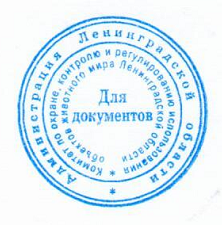 Г.Г. Колготин